ОГЛАВЛЕНИЕВведение	61. Основная часть.	81.1 Расчетные показатели, устанавливаемые для объектов местного значения в области жилищного строительства при различных показателях жилищной обеспеченности и при различных типах застройки	81.2 Расчетные показатели, устанавливаемые для объектов местного значения в области образования	91.3 Расчетные показатели, устанавливаемые для объектов местного значения в области здравоохранения	101.4 Расчетные показатели, устанавливаемые для объектов местного значения в области физической культуры и спорта	111.5 Расчетные показатели, устанавливаемые для объектов местного значения в области культуры и социального обеспечения	111.6 Расчетные показатели, устанавливаемые для объектов местного значения в области энергетики и инженерной инфраструктуры	121.7 Расчетные показатели, устанавливаемые для объектов местного значения в области автомобильных дорог местного значения	181.8 Расчетные показатели, устанавливаемые для объектов местного значения, имеющих промышленное и коммунально-складское назначение	181.9 Расчетные показатели, устанавливаемые для объектов местного значения в области сельского хозяйства	171.10 Расчетные показатели, устанавливаемые для объектов местного значения в области предупреждения чрезвычайных ситуаций, стихийных бедствий, эпидемий и ликвидации их последствий	191.11 Расчетные показатели в сфере инженерной подготовки и защиты территорий	221.12 Расчетные показатели, устанавливаемые для объектов местного значения в области утилизации и переработки коммунальных и промышленных отходов	231.13 Расчетные показатели, устанавливаемые для объектов местного значения в области захоронений	241.14 Расчетные показатели обеспеченности и интенсивности использования территорий с учетом потребностей маломобильных групп населения	241.15 Иные расчетные показатели, необходимые для подготовки документов территориального планирования  сельского поселения, документации по планировке территорий	252. Материалы по обоснованию расчетных показателей, содержащихся в основной части нормативов градостроительного проектирования	272.1 Термины и определения	272.2 Цели и задачи подготовки местных нормативов градостроительного проектирования	292.3 Общая характеристика состава и содержания местных нормативов градостроительного проектирования	302.4 Результаты анализа административно-территориального устройства, природно-климатических и социально-экономических условий развития Калачевского муниципального района, влияющих на установление расчетных показателей	302.4.1 Анализ административно-территориального устройства Калачевского муниципального района	312.4.2 Анализ природно-климатических условий развития Калачевского муниципального района	322.4.3 Анализ социально-демографических условий развития Калачевского муниципального района	332.4.4 Дифференциация проектируемой территории для целей разработки местных нормативов градостроительного проектирования	352.5 Общая характеристика методики разработки местных нормативов градостроительного проектирования	372.5.1 Объекты местного значения в области жилищного строительства	372.5.2 Объекты местного значения в области образования	392.5.3 Объекты местного значения в области здравоохранения	432.5.4 Объекты местного значения в области физической культуры и спорта	462.5.5 Объекты местного значения в области культуры и социального обеспечения	492.5.6 Объекты местного значения в области рекреации	512.5.7. Объекты местного значения в области энергетики и инженерной инфраструктуры	512.5.8 Объекты местного значения в области автомобильных дорог местного значения	552.5.9 Объекты местного значения, имеющие промышленное и коммунально-складское назначение	562.5.10 Объекты местного значения в области сельского хозяйства	602.5.11 Объекты местного значения в области предупреждения чрезвычайных ситуаций, стихийных бедствий, эпидемий и ликвидации их последствий	612.5.12 Обоснование расчетных показателей в сфере инженерной подготовки и защиты территорий	612.5.13 Объекты местного значения в области утилизации и переработки коммунальных и промышленных отходов	632.5.14 Объекты местного значения в области захоронений	712.5.15 Обоснование расчетных показателей обеспеченности и интенсивности использования территорий с учетом потребностей маломобильных групп 
населения	712.5.16 Обоснование иных расчетных показателей, необходимые для подготовки документов территориального планирования муниципального района и сельских поселений, документации по планировке территорий	7202.6 Требования и рекомендации по установлению красных линий и линий отступа от красных линий, в целях определения места допустимого размещения зданий, строений, сооружений	7322.7 Требования по обеспечению охраны окружающей среды, по обеспечению защиты населения и территорий от воздействия чрезвычайных ситуаций природного и техногенного характера, мероприятия по гражданской обороне, учитываемые при подготовке местных нормативов градостроительного проектирования	752.7.1 Требования по обеспечению охраны окружающей среды, учитываемые при подготовке местных нормативов градостроительного проектирования	752.7.2. Требования по обеспечению защиты населения и территорий от воздействия чрезвычайных ситуаций природного и техногенного характера, мероприятия по гражданской обороне, учитываемые при подготовке местных нормативов градостроительного проектирования	812.8 Перечень нормативных правовых актов и иных документов, использованных при подготовке местных нормативов градостроительного проектирования	833. Правила и область применения расчетных показателей, содержащихся в основной части нормативов градостроительного проектирования	87Приложение. Перечень нормативно-правовых актов и иных документов, использованных при разработке нормативов градостроительного проектирования Руднянского муниципального района Волгоградской области	89Федеральные законы	89Иные нормативные акты Российской Федерации	89Нормативные акты Волгоградской области	90Нормативные акты Калачевского муниципального района Волгоградской области	91Своды правил по проектированию и строительству (СП)	91Санитарные правила и нормы и правила (СанПиН)	92Строительные нормы и правила, строительные нормы	92Иные документы	92ВведениеМестные нормативы градостроительного проектирования сельского поселения Калачевского муниципального района Волгоградской области разработаны в соответствии с законодательством Российской Федерации и Волгоградской области, нормативно правовыми актами администрации Калачевского муниципального района Волгоградской области.Местные нормативы градостроительного проектирования сельского поселения Калачевского муниципального района разрабатываются в целях:1. Определения совокупности расчетных показателей минимально допустимого уровня обеспеченности объектами местного значения сельского поселения Калачевского муниципального района, относящимися к областям, указанным в пункте 1 части 3 статьи 19 Градостроительного кодекса Российской Федерации, иными объектами местного значения муниципального района населения муниципального района и расчетных показателей максимально допустимого уровня территориальной доступности таких объектов для населения сельского поселения Калачевского  муниципального района;2. Определения совокупности расчетных показателей минимально допустимого уровня обеспеченности объектами местного значения сельского поселения Калачевского муниципального района относящимися к областям, указанным в пункте 1 части 5 статьи 23 Градостроительного кодекса Российской Федерации, объектами благоустройства территории, иными объектами местного значения поселения, населения поселения, и расчетных показателей максимально допустимого уровня территориальной доступности таких объектов для населения поселения,Местные нормативы градостроительного проектирования сельского поселения Калачевского муниципального района включают в себя:1. Основную часть местных нормативов градостроительного проектирования сельского поселения Калачевского муниципального района и сельских поселений Калачевского района, содержащие расчетные показатели минимально допустимого уровня обеспеченности населения объектами местного значения, а также расчетные показатели максимально допустимого уровня территориальной доступности таких объектов для населения.2. Материалы по обоснованию расчетных показателей, содержащихся в основной части местных нормативов градостроительного проектирования Калачевского муниципального района.3. Правила и области применения расчетных показателей, содержащихся в основной части местных нормативов градостроительного проектирования сельского поселения Калачевского муниципального района.Местные нормативы градостроительного проектирования поселения разработаны для использования их в процессе подготовки документов территориального планирования, правил землепользования изастройки, документации по планировке территорий, проведения экспертизы, подготовки и рассмотрения проектной документации для строительства, реконструкции, капитального ремонта объектов капитального строительства, благоустройства территории.Планировка и застройка населенных пунктов, формирование жилых и рекреационных зон, разработка проектных решений нановое строительство и реконструкцию зданий, сооружений и их комплексов без приспособления указанных объектов для беспрепятственного доступа к ним инвалидов, маломобильных групп граждан и использования их инвалидами, маломобильными группами граждан не допускаются.Местные нормативы градостроительного проектирования поселения разработаны с учетом социально-демографического состава и плотности населения на территории района, планов и программ комплексного социально-экономического развития района, предложений органов местного самоуправления и заинтересованных лиц.Местные нормативы градостроительного проектирования сельского поселения  разработаны с учетом обеспечения соблюдения требований охраны окружающей среды, санитарно-гигиенических норм, охраны памятников истории и культуры, пожарной безопасности и интенсивности использования территорий иного назначения, выраженной в процентах застройки, иных показателях. При разработке нормативов учтены предельно допустимые нагрузки по окружающей среде на основе определения ее потенциальных возможностей, режима рационального использования природных и иных ресурсов с целью обеспечения наиболее благоприятных условий жизни населения, недопущения разрушения естественных экологических систем и необратимых изменений в окружающей среде.Перечень используемых сокращенийВ местных нормативах градостроительного проектирования района применяются следующие сокращения:1. Основная часть.Расчетные показатели минимально допустимого уровня обеспеченности объектами местного значения и максимально допустимого уровня территориальной доступности объектов местного значения сельского поселения Калачевского района Волгоградской области1.1 Расчетные показатели, устанавливаемые для объектов местного значенияв области жилищного строительства при различных показателях жилищной обеспеченности и при различных типах застройкиТаблица 1.1Объекты местного значения  сельского  поселения  в области жилищного строительства при различных показателях жилищной обеспеченности и при различных типах застройкиРасстояния между жилыми зданиями необходимо принимать на основе расчетов инсоляции и освещенности в соответствии с требованиями строительных норм и правил, нормами освещенности, приведенными в СП 52.13330, а также в соответствии с противопожарными требованиями.В районах усадебной застройки расстояния от окон жилых помещений (комнат, кухонь и веранд) до стен дома и хозяйственных построек (сарая, гаража, бани), расположенных на соседних земельных участках, должны быть не менее 6 м. Расстояние от границы участка должно быть не менее, м: до стены жилого дома - 3; до хозяйственных построек - 1. При отсутствии централизованной канализации расстояние от туалета до стен соседнего дома необходимо принимать не менее 12 м, до источника водоснабжения (колодца) - не менее 25 м.1.2 Расчетные показатели, устанавливаемые для объектов местного значения в области образованияТаблица 1.2Объекты местного значения  сельских поселений в области образования1.3 Расчетные показатели, устанавливаемые для объектов местного значения в области здравоохраненияТаблица 1.3Объекты местного значения  сельских поселений в области здравоохранения1.4 Расчетные показатели, устанавливаемые для объектов местного значения в области физической культуры и спортаТаблица 1.4Объекты местного значения сельских поселений в области физической культуры и массового спорта1.5 Расчетные показатели, устанавливаемые для объектов местного значения в области культуры и социального обеспеченияТаблица 1.5Объекты местного значения  сельских поселений в области культуры и искусства1.6 Расчетные показатели, устанавливаемые для объектов местного значения в области энергетики и инженерной инфраструктурыТаблица 1.6Объекты местного значения  сельских поселений в области энергетикиТаблица 1.7Объекты местного значения  сельского поселения  в области газоснабженияТаблица 1.8Объекты местного значения  сельсккого поселения  в области теплоснабженияТаблица 1.9Объекты местного значения  сельского поселения в области водоснабженияТаблица 1.10Объекты местного значения  сельского поселения в области водоотведенияТаблица1.11Объекты местного значения  сельского поселения  в области связи и информатизации1.7 Расчетные показатели, устанавливаемые для объектов местного значения в области автомобильных дорог местного значенияТаблица 1.12Объекты местного значения сельского поселения в области автомобильных дорог местного значения                                     Расчетные параметры улиц и дорог различных категорий 1.8 Расчетные показатели, устанавливаемые для объектов местного значения, имеющих промышленное и коммунально-складское назначениеТаблица 1.13Объекты местного значения сельского поселения, имеющие промышленное и коммунально-складское назначение1.9 Расчетные показатели, устанавливаемые для объектов местного значения в области сельского хозяйстваТаблица 1.14Объекты местного значения  сельского поселения в области сельского хозяйстваЗоны личного подсобного хозяйстваДля ведения личного подсобного хозяйства могут использоваться земельные участки в границах поселений (приусадебный участок) и земельный участок за границами поселений (полевой участок).Приусадебный участок используется для производства сельскохозяйственной продукции, а также для возведения жилого дома, производственных, бытовых и иных зданий, строений, сооружений с соблюдением Нормативов, экологических, санитарно-гигиенических, противопожарных и иных правил.Полевой участок используется исключительно для производства сельскохозяйственной продукции без права возведения на нем зданий и строений.Предельные (максимальные и минимальные) размеры земельных участков, предоставляемых гражданам для ведения личного подсобного хозяйства, устанавливаются органами местного самоуправления в отдельном постановлении1.10 Расчетные показатели, устанавливаемые для объектов местного значения в области предупреждения чрезвычайных ситуаций, стихийных бедствий, эпидемий и ликвидации их последствийТаблица 1.15Объекты местного значения сельского поселения в области предупреждения чрезвычайных ситуаций, стихийных бедствий, эпидемий и ликвидации их последствий1.11Расчетные показатели в сфере инженерной подготовки и защиты территорийТаблица 1.16Расчетные показатели в сфере инженерной подготовки и защиты территорий1.12 Расчетные показатели, устанавливаемые для объектов местного значения в области утилизации и переработки коммунальных и промышленных отходовТаблица 1.17Объекты местного значения  сельского  поселения в области утилизации и переработки коммунальных и промышленных отходов1.13 Расчетные показатели, устанавливаемые для объектов местного значения в области захороненийТаблица 1.18Объекты местного значения  сельского  поселения в области организации ритуальных услуг и содержания мест захоронения1.14 Расчетные показатели обеспеченности и интенсивности использования территорий с учетом потребностей маломобильных групп населенияТаблица 1.9Обеспеченность и интенсивность использования территорий с учетом потребностей маломобильных групп населения1.15 Иные расчетные показатели, необходимые для подготовки документов территориального планирования сельского поселения, документации по планировке территорийТаблица 1.20Объекты местного значения  сельского  поселения в области                                                  транспортного сообщенияТаблица 1.21Объекты местного значения  сельского поселения в области туризмаТаблица 1.22Объекты местного значения сельского поселения  в области благоустройства и озеленения территории2. Материалы по обоснованию расчетных показателей, содержащихся в основной части нормативов градостроительного проектирования2.1 Термины и определенияВ нормативах градостроительного проектирования  сельского поселения  Калачевского муниципального района Волгоградской области приведенные понятия применяются в следующем значении:автомобильная дорога – объект транспортной инфраструктуры, предназначенный для движения транспортных средств и включающий в себя земельные участки в границах полосы отвода автомобильной дороги и расположенные на них или под ними конструктивные элементы (дорожное полотно, дорожное покрытие и подобные элементы) и дорожные сооружения, являющиеся ее технологической частью, – защитные дорожные сооружения, искусственные дорожные сооружения, производственные объекты, элементы обустройства автомобильных дорог;антенно-мачтовые сооружения – инженерное высотное сооружение, предназначенное для размещения радиотехнического оборудования и антенно-фидерных устройств;газификация – деятельность по реализации научно-технических и проектных решений, осуществлению строительно-монтажных работ и организационных мер, направленных на перевод объектов жилищно-коммунального хозяйства, промышленных и иных объектов на использование газа в качестве топливного или энергетического ресурса;газонаполнительная станция (ГНС)– предприятие, предназначенное для приема, хранения и отпуска сжиженных углеводородных газов потребителям в автоцистернах и бытовых баллонах, ремонта и переосвидетельствования газовых баллонов;градостроительная деятельность – деятельность по развитию территорий, в том числе городов и иных поселений, осуществляемая в виде территориального планирования, градостроительного зонирования, планировки территории, архитектурно-строительного проектирования, строительства, капитального ремонта, реконструкции объектов капитального строительства, эксплуатации зданий, сооружений;градостроительная документация (документы градостроительного проектирования) – документы территориального планирования, документы градостроительного зонирования, документация по планировке территории;градостроительное зонирование – зонирование территорий муниципальных образований в целях определения территориальных зон и установления градостроительных регламентов;градостроительная ценность территории – мера способности территории удовлетворять определенные общественные требования к ее состоянию и использованию;зоны с особыми условиями использования территорий – охранные, санитарно-защитные зоны, зоны охраны объектов культурного наследия (памятников истории и культуры) народов Российской Федерации (далее – объекты культурного наследия), водоохранные зоны, зоны затопления, подтопления, зоны санитарной охраны источников питьевого и хозяйственно-бытового водоснабжения, зоны охраняемых объектов, иные зоны, устанавливаемые в соответствии с законодательством Российской Федерации;инженерные изыскания – изучение природных условий и факторов техногенного воздействия в целях рационального и безопасного использования территорий и земельных участков в их пределах, подготовки данных по обоснованию материалов, необходимых для территориального планирования, планировки территории и архитектурно-строительного проектирования;комплексное освоение – подготовка документации по планировке территории, выполнение работ по обустройству территории посредством строительства объектов инженерной инфраструктуры, осуществление жилищного и иного строительства в соответствии с видами разрешенного использования, из земель, находящихся в государственной или муниципальной собственности;красные линии – линии, которые обозначают существующие, планируемые (изменяемые, вновь образуемые) границы территорий общего пользования, границы земельных участков, на которых расположены линии электропередачи, линии связи (в том числе линейно-кабельные сооружения), трубопроводы, автомобильные дороги, железнодорожные линии и другие подобные сооружения (далее – линейные объекты);линия электропередачи – электрическая линия, выходящая за пределы электростанции или подстанции и предназначенная для передачи электрической энергии;нормативы градостроительного проектирования – совокупность установленных в целях обеспечения благоприятных условий жизнедеятельности человека расчетных показателей минимально допустимого уровня обеспеченности объектами, предусмотренными частью 3 статьи 29.2 Градостроительного кодекса Российской Федерации, населения муниципального района и расчетных показателей максимально допустимого уровня территориальной доступности таких объектов для населения муниципального района;объекты местного значения – объекты капитального строительства, иные объекты, территории, которые необходимы для осуществления органами местного самоуправления полномочий по вопросам местного значения и в пределах переданных государственных полномочий в соответствии с федеральными законами, законом Волгоградской области, уставом муниципального образования, и оказывают существенное влияние на социально-экономическое развитие поселения. парковка (парковочное место) – специально обозначенное и при необходимости обустроенное и оборудованное место, являющееся в том числе частью автомобильной дороги и (или) примыкающее к проезжей части и (или) тротуару, обочине, эстакаде или мосту либо являющееся частью подэстакадных или подмостовых пространств, площадей и иных объектов улично-дорожной сети, зданий, строений или сооружений и предназначенное для организованной стоянки транспортных средств на платной основе или без взимания платы по решению собственника или иного владельца автомобильной дороги, собственника земельного участка либо собственника соответствующей части здания, строения или сооружения;природный газ промышленного и коммунально-бытового назначения – горючая газообразная смесь углеводородов с преобладающим содержанием метана, предназначенная в качестве сырья и топлива для промышленного и коммунально-бытового использования;пункт редуцирования газа – технологическое устройство сетей газораспределения и газопотребления, предназначенное для снижения давления газа и поддержания его в заданных пределах независимо от расхода газа;радиус эффективного теплоснабжения – максимальное расстояние от теплопотребляющей установки до ближайшего источника тепловой энергии в системе теплоснабжения, при превышении которого подключение теплопотребляющей установки к данной системе теплоснабжения нецелесообразно по причине увеличения совокупных расходов в системе теплоснабжения;реконструкция объектов капитального строительства (за исключением линейных объектов) – изменение параметров объекта капитального строительства, его частей (высоты, количества этажей, площади, объема), в том числе надстройка, перестройка, расширение объекта капитального строительства, а также замена и (или) восстановление несущих строительных конструкций объекта капитального строительства, за исключением замены отдельных элементов таких конструкций на аналогичные или иные улучшающие показатели таких конструкций элементы и (или) восстановления указанных элементов;санитарно-защитная зона (СЗЗ) – специальная территория с особым режимом использования, которая устанавливается вокруг объектов и производств, являющихся источниками воздействия на среду обитания и здоровье человека. Размер СЗЗ обеспечивает уменьшение воздействия загрязнения на атмосферный воздух (химического, биологического, физического) до значений, установленных гигиеническими нормативами.система газоснабжения – имущественный производственный комплекс, состоящий из технологически, организационно и экономически взаимосвязанных и централизованно управляемых производственных объектов, предназначенных для добычи, транспортировки, хранения и поставок газа;стоянка для автомобилей – здание, сооружение (часть здания, сооружения) или специальная открытая площадка, предназначенные только для хранения (стоянки) автомобилей;строительство – создание зданий, строений, сооружений (в том числе на месте сносимых объектов капитального строительства);территориальные зоны – зоны, для которых в правилах землепользования и застройки определены границы и установлены градостроительные регламенты;трансформаторная подстанция – электрическая подстанция, предназначенная для преобразования электрической энергии одного напряжения в электрическую энергию другого напряжения с помощью трансформаторов;функциональные зоны – зоны, для которых документами территориального планирования определены границы и функциональное назначение;устойчивое развитие территорий – обеспечение при осуществлении градостроительной деятельности безопасности и благоприятных условий жизнедеятельности человека, ограничение негативного воздействия хозяйственной и иной деятельности на окружающую среду и обеспечение охраны и рационального использования природных ресурсов в интересах настоящего и будущего поколений;централизованная система электроснабжения – совокупность электроустановок, предназначенных для электроснабжения потребителей от энергетической системы.иные понятия, используемые в настоящих нормативах, употребляются в значениях, соответствующих значениям, содержащимся в федеральном и региональном законодательстве.2.2 Цели и задачи подготовки местных нормативов градостроительного проектированияЦели подготовки местных нормативов градостроительного проектирования сельского поселения Калачевского муниципального района:1. Определение совокупности расчетных показателей минимально допустимого уровня обеспеченности объектами местного значения  сельского поселения Калачевского муниципального района, относящимися к областям, указанным в пункте 1 части 3 статьи 19 Градостроительного кодекса Российской Федерации, иными объектами местного значения  населения  сельского поселения  муниципального района и расчетных показателей максимально допустимого уровня территориальной доступности таких объектов для населения  сельского  поселения  Калачевского  муниципального района.2. Определения совокупности расчетных показателей минимально допустимого уровня обеспеченности объектами местного значения сельского поселения Калачевского муниципального района относящимися к областям, указанным в пункте 1 части 5 статьи 23 Градостроительного кодекса Российской Федерации, объектами благоустройства территории, иными объектами местного значения поселения  и расчетных показателей максимально допустимого уровня территориальной доступности таких объектов для населения поселения.При подготовке местных нормативов градостроительного проектирования  сельского поселения  Калачевского муниципального района решаются следующие задачи:подготовка основной части местных нормативов градостроительного проектирования  сельского поселения Калачевского района, содержащих расчетные показатели минимально допустимого уровня обеспеченности населения объектами местного значения, а также расчетные показатели максимально допустимого уровня территориальной доступности таких объектов для населения;подготовка материалов по обоснованию расчетных показателей, содержащихся в основной части местных нормативов градостроительного проектирования  сельского поселения  Калачевского  муниципального   района;подготовке правил и области применения расчетных показателей, содержащихся в основной части местных нормативов градостроительного проектирования  сельского  поселения Калачевского муниципального  района.2.3 Общая характеристика состава и содержания местных нормативов градостроительного проектированияСогласно Федеральному закону от 05.05.2014 № 131-ФЗ «О внесении изменений в Градостроительный кодекс Российской Федерации» в кодекс введено понятие нормативов градостроительного проектирования. Нормативы градостроительного проектирования подразделяются на региональные и местные (муниципального района, поселения, городского округа).В соответствии со статьей 1 Градостроительного кодекса Российской Федерации нормативы градостроительного проектирования представляют собой совокупность установленных в целях обеспечения благоприятных условий жизнедеятельности человека расчетных показателей минимально допустимого уровня обеспеченности объектами, предусмотренными частями 1, 3 и 4 статьи 29.2 Градостроительного кодекса Российской Федерации, населения субъектов Российской Федерации, муниципальных образований и расчетных показателей максимально допустимого уровня территориальной доступности таких объектов для населения субъектов Российской Федерации, муниципальных образований.В соответствии с ч. 5 ст. 29.2 Градостроительного кодекса Российской Федерации местные нормативы градостроительного проектирования  сельского поселения Калачевского муниципального района Волгоградской области включают в себя:1) основную часть (расчетные показатели минимально допустимого уровня обеспеченности объектами местного значения населения сельского поселения  и расчетные показатели максимально допустимого уровня территориальной доступности таких объектов для населения поселения);2) правила и область применения расчетных показателей;3) материалы по обоснованию расчетных показателей, содержащихся в основной части местных нормативов градостроительного проектирования.Местные нормативы градостроительного проектирования  сельского поселения Калачевского муниципального района Волгоградской области содержат показатели минимально допустимого уровня обеспеченности населения объектами местного значения, а также показатели максимально допустимого уровня территориальной доступности таких объектов для населения.Местные нормативы градостроительного проектирования сельского поселения  Калачевского муниципального района Волгоградской области разработаны в целях обеспечения пространственного развития территории, соответствующего качеству жизни населения, предусмотренному документами стратегического планирования муниципального образования, определяющими и содержащими цели и задачи социально-экономического развития территории муниципального района.Местные нормативы градостроительного проектирования позволяют обеспечить согласованность решений и показателей развития территорий, устанавливаемых в документах стратегического и территориального планирования Калачевского муниципального района Волгоградской области, таких как прогноз социально-экономического развития, схема территориального планирования района, проекты планировки территории, генеральные планы, правила землепользования и застройки сельского поселения, входящих в состав муниципального района.При разработке местных нормативов градостроительного проектирования сельского поселения  Калачевского муниципального района Волгоградской области учтены:предельно допустимые нагрузки на окружающую среду на основе определения ее потенциальных возможностей, режима рационального использования природных и иных ресурсов с целью обеспечения наиболее благоприятных условий жизни населения, недопущения разрушения естественных экологических систем и необратимых изменений в окружающей среде; техногенные изменения окружающей среды;степень устойчивости территорий к различным природным и техногенным воздействиям.2.4 Результаты анализа административно-территориального устройства, природно-климатических и социально-экономических условий развития Калачевского муниципального района, влияющих на установление расчетных показателей2.4.1 Анализ административно-территориального устройства Калачевского муниципального районаКалачевский муниципальный район Волгоградской области является муниципальным образованием, которое образовано и наделено статусом муниципального района Законом Волгоградской области от 20.01.2005 № 994-ОД «Об установлении границ и наделении статусом Калачевского  района и муниципальных образований в его составе» (с изменениями, внесенными Законом Волгоградской области от 28 апреля 2007 года                    N 1453-ОД..Калачевский район расположен в западной части Волгоградской области, по обе стороны реки Дон, с комплексом Цимлянского, Варваровского водохранилищ, Волго-Донского судоходного канала. Район граничит с Суровикинским, Октябрьским, Светлоярским, Клетским, Иловлинским, Городищенским районами и городом Волгоградом. Удаленность от Волгограда – 80 км.Калачевский муниципальный район расположен на юге-западе Волгоградской области в среднем течении реки Дон и северной части Цимлянского водохранилища.Население района по данным Федеральной службы государственной статистики: 53957 человек на 01.01.2017.Территория района – 4 225 км².Плотность населения – 13,90 человек на 1 м².Согласно Региональным нормативам градостроительного проектирования Волгоградской области, утвержденным приказом Комитета строительства Волгоградской области от 21 марта 2016 года N 114-ОД (далее РНГП Волгоградской области), Калачевский район относится к зоне средней плотности населения.В состав Калачевского района входит 1 городское и 12 сельских поселений.Таблица 2.1Характеристика поселений Калачевского муниципального района Волгоградской области (по данным статистики на 01.01.2017)При определении перспектив развития и планировки поселений, входящих в состав муниципального района необходимо учитывать:численность населения на расчетный срок;местоположение поселений в системе расселения области и муниципального района;роль поселений в системе формируемых центров обслуживания населения (районного и местного уровня);историко-культурное значение поселений;прогноз социально-экономического развития территории; санитарно-эпидемиологическую и экологическую обстановку на планируемых к развитию территориях.2.4.2 Анализ природно-климатических условий развития Калачевского муниципального районаКлимат Калачевского района Волгоградской области умеренный-континентальный с заметной сменой температур воздуха по сезонам. Климат характеризуется как влажный континентальный.  Средняя температура января: --7,1С, июля +23.8С. Среднегодовое количество осадков 377 мм, наибольшое количество осадков выпадает в июне (41 мм), наименьшее в феврале и марте (по 23 мм)..Дифференциация климатических характеристик на территории района почти незаметна, наблюдается некоторое различие в приходе тепла и в увлажнении северной и средней части от южной. Многолетние данные наблюдения погодных условий на большей части территории района отсутствуют. Среднегодовое количество осадков составляет 345 мм для пониженной части, для повышенной - 475 мм. Продолжительность периода с устойчивым снежным покровом составляет 135-145 дней (с 29 октября по 7 апреля). Высота снежного покрова колеблется от 35 до 40 см и более. Толщина льда на крупных реках достигает 60 см. Ветры преобладают северо-восточные румбов. Зимой в основном дуют северные и северо-западные ветры, а в теплый период южные, юго-западные и восточные. Скорость ветра в среднем не превышает 3,5 м/сек.2.4.3 Анализ социально-демографических условий развития Калачевского муниципального районаК населению моложе трудоспособного возраста отнесены дети в возрасте 0-15 лет, трудоспособного возраста - женщины 16-54 года и мужчины 16-59 лет, старше трудоспособного возраста - женщины 55 лет и старше, мужчины 60 лет и старше.Изменение численности населения Калачевского муниципального района по состоянию на 2009 - 2016 годы представлено в таблице 3.Таблица 3 Половозрастная структура населения Калачевского муниципального района Волгоградской области на начало 2016 года отражена в таблице 2.2Таблица 2.2Половозрастная структура населения Калачевского  муниципального района Волгоградской области (по данным статистики на 01.01.2016)Динамика численности населения по годам: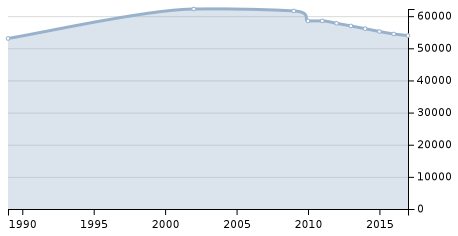 Доля городского населения в общей численности населения района составляет 44,91%, что говорит о высокой степени урбанизации. Самым крупным по численности населения является город Калач-на-Дону (24567 чел. по состоянию на  декабрь  2016 года). Анализ демографической ситуации в Калачевского муниципальном районе показал, что за последние годы наблюдается стабильное ежегодное снижение численности населения. Прогноз численности населения Калачевского муниципального района к 2020 году принят в количестве 49790 чел. с учетом коэффициента ежегодного прироста населения в 0,2% согласно показателям инновационного сценария, заложенного в Схеме территориального планирования Калачевского муниципального района. В условиях современных тенденций развития района, таких как: положительная динамика рождаемости, прослеживающаяся на протяжении нескольких последних лет, ожидаемое увеличение продолжительности жизни и сокращение смертности трудоспособного населения, ожидаемый миграционный прирост за счет ввода в эксплуатацию строящихся крупных предприятий на территории района, а также за счет реализации программы переселения соотечественников, позволяют ориентироваться на прогноз численности населения по инновационному сценарию развития района.2.4.4 Дифференциация проектируемой территории для целей разработки местных нормативов градостроительного проектированияУстановление расчетных показателей в МНГП необходимо выполнять с учетом территориальных особенностей Калачевского  муниципального района, выраженных в природно-климатических, социально-демографических, национальных, инфраструктурных, экономических и иных аспектах. В качестве факторов дифференциации муниципальных образований Калачевского муниципальногорайона для установления значений расчетных показателей в МНГП определены: плотность населения; численность населения; вид (категория) населенного пункта и статус поселения. 1. Дифференциация муниципальных образований по плотности населения.Расчетные показатели минимально допустимого уровня обеспеченности объектами социально-бытового и культурного обслуживания населения необходимо применять в зависимости от плотности населения. Муниципальные образования в зависимости от плотности населения подразделяются на группы, представленные ниже (таблица 2.3). Таблица 2.3Дифференциация муниципальных образований по плотности населенияВсе муниципальные образования Калачевского района относятся к территориям с _______________ плотностью населения.2. Дифференциация населенных пунктов и муниципальных образований по численности населения.Расчетные показатели минимально допустимого уровня обеспеченности объектами социально-бытового и культурного обслуживания и объектами озеленения общего пользования необходимо применять в зависимости от численности населения административно-территориальной единицы. Муниципальные образования Калачевского муниципального района в зависимости от численности населения, вида (категории) населенного пункта (с учетом прогнозируемой численности населения) подразделяются на группы, представленные ниже (таблица 2.4).Таблица 2.4Дифференциация муниципальных образований по численности населенияТаблица 2.5Дифференциация населенных пунктов по численности населения3. Дифференциация по статусу поселения и виду (категории) населенного пункта Большое значение имеет статус поселения (городское/сельское) и вид (категория) населенного пункта (городской/сельский), определяющие целесообразность размещения объектов обслуживания, значение расчетных показателей минимально допустимого уровня обеспеченности объектами местного значения и максимально допустимого уровня территориальной доступности таких объектов для населения. Расчетные показатели минимально допустимого уровня обеспеченности объектами социально-бытового и культурного обслуживания и озеленения общего пользования необходимо использовать в зависимости от статуса поселения и вида (категории) населенного пункта: городские и сельские поселения; городские (город) и сельские населенные пункты (поселок, село, хутор). Дифференциация по численности населения поселения или населенного пункта, статусу поселения и виду (категории) населенного пункта позволяет рационально распределять элементы системы обслуживания, обеспечивая при этом необходимый перечень предоставляемых услуг.2.5Общая характеристика методики разработки местных нормативов градостроительного проектирования2.5.1 Объекты местного значения в области жилищного строительстваПо состоянию на 2015 год по данным Федеральной службы государственной статистики общая площадь жилых помещений в муниципальном районе составляла 517,2 тыс. кв. м. Уровень жилищной обеспеченности на 2015 год в целом по району составляла 32,5 м2 на чел.Таблица 2.6Обеспеченность жилым фондом населения поселений Калачевского  муниципального района Волгоградской области (по данным статистики на 2016 г.)Обеспеченность жилыми помещениями в сельских поселениях различная - как меньше, так и больше средней обеспеченности по району. Наименьшая обеспеченность жилыми помещения у населения Логовского сельского поселения (12,84 м2/чел.), наибольшая - у жителей Приморского  сельского поселения (28,75 м2/чел.).Расчетные показатели среднего уровня обеспеченности объектами местного значения муниципального района в области жилищного строительства приняты в соответствии с показателем жилищной обеспеченности, установленным для Калачевского муниципального района Волгоградской области, в размере 30 м2 на чел., учитывая текущую ситуацию с обеспечением жильем, а также действующие прогнозы развития жилищного строительства в районе.Расчетные показатели средней жилищной обеспеченности с дифференциацией типов жилой застройки по уровню комфорта приведены в соответствии с п. 5.6 СП 42.13330.2011. «Свод правил. Градостроительство. Планировка и застройка городских и сельских поселений. Актуализированная редакция СНиП 2.07.01-89*».Жилая застройка в зависимости от этажности подразделяется на следующие типы: индивидуальная жилая застройка - застройка отдельно стоящими жилыми домами с приусадебными участками высотой до 3 этажей включительно; блокированная жилая застройка – застройка малоэтажными жилыми домами блокированного типа до 3 этажей включительно, имеющих отдельный земельный участок; малоэтажная жилая застройка – застройка многоквартирными жилыми домами высотой до 4 этажей включая мансардный, без отдельных земельных участков; среднеэтажная жилая застройка - застройка многоквартирными жилыми домами высотой от 5 до 8 этажей включая мансардный.При определении жилых зон следует предусматривать их дифференциацию по типам застройки, градостроительной ценности территории, типу освоения территории. Тип и этажность жилой застройки определяются в соответствии с архитектурно-композиционными, санитарно-гигиеническими и другими требованиями, предъявляемыми к формированию жилой среды, а также возможностью развития социальной, транспортной и инженерной инфраструктур и обеспечения противопожарной безопасности. При разработке градостроительной документации обосновывается тип застройки, отвечающий предпочтительным условиям развития данной территории.Для предварительного определения общих размеров жилых зон допускается принимать укрупненные показатели согласно п. 5.3 СП42.13330.2011. «Свод правил. Градостроительство. Планировка и застройка городских и сельских поселений. Актуализированная редакция СНиП 2.07.01-89*» в расчете на 1000 чел.: в городском поселении – при средней этажности жилой застройки до 3 этажей – 10 га для застройки без земельных участков и 20 га – для застройки с участком; от 4 до 8 этажей – 8 га; в сельских поселениях с преимущественно усадебной застройкой – 40 га.При определении размера территории жилых зон следует исходить из необходимости поэтапной реализации жилищной программы. Объем жилищного фонда и его структура определяются на основе анализа фактических и прогнозных данных о семейном составе населения, уровнях его дохода, существующей и перспективной жилищной обеспеченности исходя из необходимости обеспечения каждой семьи отдельной квартирой или домом. Для государственного и муниципального жилищного фонда – с учетом социальной нормы площади жилья, установленной в соответствии с законодательством Российской Федерации и нормативными правовыми актами Волгоградской области.Нормативные показатели плотности застройки территориальных зон следует принимать согласно приложению «Г» к СП42.13330.2011. «Свод правил. Градостроительство. Планировка и застройка городских и сельских поселений. Актуализированная редакция СНиП 2.07.01-89*».Расчетная плотность населения, в соответствии с п. 7.6 СП 42.13330.2011. «Свод правил. Градостроительство. Планировка и застройка городских и сельских поселений. Актуализированная редакция СНиП 2.07.01-89*» не должна превышать 450 человек/гектаров.2.5.2 Объекты местного значения в области образования                      Дошкольные образовательные организации Согласно государственной программе Российской Федерации «Развитие образования на 2013-2020 годы», утвержденной Постановлением Правительства Российской Федерации от 15.04.2014 № 295, обеспеченность детей местами в муниципальных дошкольных образовательных организациях в возрасте от 3 до 7 лет к 2016 году должна составить 100%, охват детей дошкольным образованием в возрасте от 2 месяцев до 3 лет к 2020 
году – 40%. В соответствии с государственной программой Волгоградской области «Развитие образования» на 2014-2020 годы, утвержденной Постановлением Правительства Волгоградской области от 25 ноября 2013 года № 668-п (в ред. от 27.04.2016)к 2020 году:охват детей дошкольными образовательными организациями (отношение численности детей в возрасте от 2 месяцев до 3 лет, посещающих дошкольные образовательные организации, к общей численности детей в возрасте от 2 месяцев до 3 лет) должен составить 40%;удельный вес численности детей дошкольных образовательных организаций в возрасте от 3 до 7 лет, охваченных образовательными программами, соответствующими новому образовательному стандарту дошкольного образования, должен составить 100%.     Согласно ведомственной муниципальной программе "Развитие  образования Калачевского муниципального района на 2016-2019 годы", утвержденной постановлением администрации Калачевского  муниципального района Волгоградской области от 08 октября 2015 г. N 970, с посл. изм. и доп., внесенными постановлением администрации Калачевского  муниципального района Волгоградской области от 30 декабря 2016 г. N 1180, (далее - муниципальная программа в области развития образования), планируется к 2019 годуВ настоящее время дошкольное образование представлено в районе 7 дошкольными образовательными учреждениями:МКДОУ «Детский сад №1 «Звездочка» г. Калач-на-Дону»;МКДОУ«Детский сад №3 «Улыбка»г. Калача-на-Дону»;МКДОУ «Детский сад №4 «Якорек» г. Калач-на-Дону»;МКДОУ«Детский сад №5 «Солнышко» г. Калача-на-Дону»;МКДОУ«Детский сад №6 «Радуга» г. Калача-на-Дону»;«Детский сад «Колокольчик» филиал МКДОУ «детский сад №1 «Звездочка» г. Калач-на-Дону;«Детский сад «Березка» х. Пятиизбянский» филиал МКДОУ «Детский сад №1 «Звездочка» г. Калач-на-Дону; Также в 22 общеобразовательных учреждениях функционируют 12 дошкольных групп:МКОУ «Средняя школа №1» г. Калача-на-Дону;МКОУ «Средняя школа №2 имени Героя Российской Федерации С.А. Басурманова» г. Калача-на-Дону;Камышинская начальная общеобразовательная школа-филиал МБОУ «Средняя школа №2 имени героя Российской Федерации С.А. Басурманова « г. Калач-на-Дону;Кумовская начальная общеобразовательная  школа - филиал МБОУ «Средняя школа №2 имени героя Российской Федерации С.А. Басурманова « г. Калач-на-Дону;МКОУ «Средняя школа №3» г. Калача-на-Дону;МКОУ «Средняя школа №4» г. Калача-на-Дону;МКОУ «Береславская средняя школа»;МКОУ «Ильевская средняя школа»;МКОУ «Советская средняя школа»;МКОУ «Крепинская  средняя школа»;МКОУ «Голубинская   средняя школа»;МКОУ «Логовская  средняя школа СОШ»;МКОУ «Кривомузгинская средняя школа им. ЯМ.З.Петрова»;МКОУ «Прудбойская  средняя школа»;МКОУ «Приморская основная школа»;МКОУ «Мариновская основная школа»;МКОУ «Средне-Царицынская основная школа»;МКОУ «Пархоменская основная школа»;МКОУ «Логовская основная школа»;МКОУ «Пятиизбянская средняя школа»;МКОУ «Ляпичевская средняя школа»;МКОУ «Бузиновская средняя школа».Общий охват дошкольным образованием составляет на 2016 год 581 воспитанников.Охват детей с 0 до 7 лет дошкольным образованием составляет 43%.По данным статистики доля детей в возрасте 1-6 лет, получающих дошкольную образовательную услугу и (или) услугу по их содержанию в муниципальных образовательных учреждениях, в общей численности детей в возрасте 1-6 лет составляет 60,7% (на 2015 год). Доля детей в возрасте 1-6 лет, состоящих на учете для определения в муниципальные дошкольные образовательные учреждения, в общей численности детей в возрасте 1-6лет – 6,9%.Согласно муниципальной программе в области развития образования планируетсяохват дошкольным образованием детей в возрасте от 0 до 7 лет до 58,2%.Анализ возрастной структуры населения муниципальных образований Руднянского муниципального района (доля числа детей в возрасте от 0 до 7 лет в общей численности населения), соотношение числа мест в дошкольных образовательных организациях с численностью воспитанников, число детей, стоящих на учете для определения в дошкольные образовательные организации, позволили дифференцировать и установить показатель минимально допустимого уровня обеспеченности дошкольными образовательными организациями для муниципального района и сельских поселений, входящих в состав муниципального района. Расчетный показатель транспортной доступности для дошкольных образовательных организаций в городском поселении определен на основе анализа сложившейся системы размещения дошкольных образовательных организаций. Расчетные показатели максимально допустимого уровня территориальной доступности дошкольных образовательных организаций в сельских поселениях установлены для транспортной доступности с учетом размещения дошкольных образовательных организаций на группу населенных пунктов (или на поселение), ввиду малочисленности населенных пунктов и экономической нецелесообразности размещения дошкольных образовательных организаций в каждом населенном пункте сельского поселения.Общеобразовательные организации В Калачевском  муниципальном районе Волгоградской области система общего образования представлена 22 общеобразовательными учреждениями, из них:17   средних общеобразовательных школ:МКОУ «Средняя школа №1» г. Калача-на-Дону;МКОУ «Средняя школа №2 имени Героя Российской Федерации С.А. Басурманова» г. Калача-на-Дону;МКОУ «Средняя школа №3» г. Калача-на-Дону;МКОУ «Средняя школа №4» г. Калача-на-Дону;МКОУ «Береславская средняя школа»;МКОУ «Бузиновская средняя школа».МКОУ «Пятиизбянская средняя школа»;МКОУ «Ляпичевская средняя школа»;МКОУ «Ильевская средняя школа»;МКОУ «Советская средняя школа»;МКОУ «Крепинская  средняя школа»;МКОУ «Голубинская   средняя школа»;МКОУ «Логовская  средняя школа СОШ»;МКОУ «Кривомузгинская средняя школа им. Я.З.Петрова»;МКОУ «Прудбойская  средняя школа»;6 основных школ:МКОУ «Приморская основная школа»;МКОУ «Мариновская основная школа»;МКОУ «Средне-Царицынская основная школа»;МКОУ «Пархоменская основная школа»;МКОУ «Логовская основная школа»;МКОУ «Ляпичевская средняя школа»;2  начальные  общеобразовательные  школы:Камышинская начальная общеобразовательная школа-филиал МБОУ «Средняя школа №2 имени героя Российской Федерации С.А. Басурманова « г. Калач-на-Дону;Кумовская начальная общеобразовательная  школа - филиал МБОУ «Средняя школа №2 имени героя Российской Федерации С.А. Басурманова « г. Калач-на-Дону;3 учреждения дополнительного образования:    МКУ ДО ЭБЦ «Эко-Дон» (эколого-биологическая);    МКУ ДО ДЮСШ (спортивная);    МКУ ДЮЦ «Танаис» (спортивно-оздоровительная).Система общего и дополнительного образования Калачевского муниципальногорайона реализует программы общего образования для 5513 обучающихся и 3 учреждения дополнительного образования, воспитанники которых составляют 31,7% от общего числа учащихся общеобразовательных учреждений района, т.е. 1748 человек. Анализ возрастной структуры населения поселений (доля числа детей в возрасте от 7 до 17 лет в общей численности населения), соотношение числа обучающихся в общеобразовательных организациях с числом мест в учреждениях данного вида и с численностью детей в возрасте от 7 до 17 лет, позволили определить расчетный уровень обеспеченности населения общеобразовательными организациями для городского поселения и сельских поселений муниципального района.При этом учитывались нормы, установленные в приложении Ж СП42.13330.2011. «Свод правил. Градостроительство. Планировка и застройка городских и сельских поселений. Актуализированная редакция СНиП 2.07.01-89*» (100%-ный охват детей неполным средним образованием (I–IХ классы) и до 75% детей – средним образованием (X–XI классы) при обучении в одну смену).Расчетный показатель максимально допустимого уровня территориальной доступности общеобразовательных организаций определен с учетом раздела 10 СП 42.13330.2011 с учетом показателей таблицы 1.3.1 РНГП Волгоградской области. В малых (до 0,2 тыс. человек) и средних сельских населенных пунктах (от 0,2 до 1 тыс. человек), удаленных от основных образовательных организаций свыше 1 км, рекомендуется обеспечение транспортной доступности. Для учащихся общеобразовательных школ необходимо обеспечить подвоз на транспорте, предназначенном для перевозки детей. Максимальное расстояние до места сбора на остановке при пешеходном подходе учащихся должно быть не более 500 м. Остановка транспорта оборудуется навесом, огражденным с трех сторон, защищена барьером от проезжей части дороги, имеет твердое покрытие и обзорность не менее 250 м со стороны дороги. Регулярные, осуществляемые в течение учебного года, специальные перевозки учащихся к образовательным организациям решают проблему обеспечения доступности к образованию. Организации дополнительного образования Особенностью существующей системы дополнительного образования является ее интеграционный и межведомственный характер. Современное дополнительное образование реализуется в образовательных организациях дополнительного образования детей, общеобразовательных школах, дошкольных образовательных организациях и охватывает различные сферы деятельности и интересов – образование, культуру и искусство, физическую культуру и спорт, молодежную политику. Развивается также негосударственный сектор дополнительного образования, который отличает большая гибкость в отношении учета потребностей детей и их родителей. Районная система образования включает в себя три учреждения дополнительного образования МКУ ДО ЭБЦ «Эко-Дон» (эколого-биологическая); МКУ ДО ДЮСШ (спортивная); МКУ ДЮЦ «Танаис» (спортивно-оздоровительная).В учреждениях дополнительного образования обучается 1748 учащихся или порядка 32% от общей численности детей в возрасте от 6 до 17 лет.В соответствии с государственной программой Волгоградской области «Развитие образования» на 2014-2020 годыохват детей в возрасте от 5 до 18 лет программами дополнительного образования (удельный вес численности детей, получающих услуги дополнительного образования, в общей численности детей в возрасте от 5 до 18 лет) должен составить к 2020 году 73%.Муниципальной программой в области развития образования предусмотрен показатель охвата детей программами дополнительного образования довести к 2018 году до 86%.С учетом возрастной структуры населения поселений, ориентирами государственной и муниципальной программ в области образования, установлен расчетный показатель минимально допустимого уровня обеспеченности населения организациями дополнительного образования для муниципального района и сельских поселений муниципального района. Установление транспортной доступности для организаций дополнительного образования (возможно осуществление организованной системы подвоза учащихся) позволит решить вопросы всестороннего развития детей и подростков, прежде всего, в сельской местности, делая для них доступными разнообразные услуги дополнительного образования. Расчетный показатель транспортной доступности для организаций дополнительного образования определен с учетом показателей таблицы 1.3.1 РНГП Волгоградской области. При проектировании дошкольных образовательных организаций, общеобразовательных организаций, организаций дополнительного образования необходимо соблюдать требования к размеру земельного участка приведенные в Приложении Ж СП 42.13330.2011.2.5.3 Объекты местного значения в области здравоохраненияСистема здравоохранения Калачевского муниципального района была представлена  в таблице  2.7Таблица 2.7Общая вместимость учреждений здравоохранения, расположенных на территории Калачевского муниципального района составляет 1 319 коек.При установлении расчетных показателей для объектов местного значения в области здравоохранения учитывались нормы, установленные в приложении ЖСП42.13330.2011. «Свод правил. Градостроительство. Планировка и застройка городских и сельских поселений. Актуализированная редакция СНиП 2.07.01-89*», а также показатели РНГП Волгоградской области.2.5.4 Объекты местного значения в области физической культуры и спортаПеречень спортивных сооружений Калачевского муниципального района, объекты в области физической культуры и массового спортаТаблица 9В настоящее время в Калачевском муниципальном районе поэтапно решается проблема развития массового спорта, спорта высших достижений, доступности физической культуры и спорта, а также организации и пропаганды занятий физической культурой и спортом как составляющей части здорового образа жизни.Развитие физической культуры и спорта является приоритетным направлением социальной политики управления.Согласно государственной программе Волгоградской области «Развитие физической культуры и спорта в Волгоградской области» на 2014-2018 годы, утвержденной Постановлением Правительства Волгоградской области от 16 декабря 2013 года № 746-п (ред. от 26.02.2016) к 2018 году доля граждан Волгоградской области, систематически занимающихся физической культурой и спортом, в общей численности населения Волгоградской области должна составить 36,8%.Расчетные показатели минимально допустимого уровня обеспеченности межпоселенческими спортивными сооружениями установлены в соответствии с распоряжением Правительства Российской Федерации от 03.07.1996 № 1063-р «Социальные нормативы и нормы», а также с учетом показателя желаемого охвата населения услугами физической культуры и массового спорта (36,8%, согласно государственной программе Волгоградской области «Развитие физической культуры и спорта в Волгоградской области»), показателя частоты посещения спортивных сооружений активным жителем (к числу систематически занимающихся относятся лица, занимающиеся не менее трех раз в неделю, при объеме двигательной активности не менее 6 часов), показателя режима работы спортивных залов (количество рабочих дней в году), а также данных об удельной комфортной мощности спортивных сооружений и их уровне загруженности:Согласно информации Федеральной службы по надзору в сфере защиты прав потребителей и благополучия человека от 29.12.2012 «Об использовании помещений образовательных учреждений для занятия спортом и физкультурой» разрешается использование спортивных сооружений (физкультурно-спортивные залы, плавательные бассейны, плоскостные сооружения) образовательных организаций для проведения различных форм спортивных занятий и оздоровительных мероприятий (секции, соревнования и другие) во время внеурочной деятельности для всех групп населения, в том числе и взрослых, при условии соблюдения режима уборки указанных помещений. Следовательно, спортивные сооружения при образовательных организациях должны быть учтены в общем уровне обеспеченности населения спортивными сооружениямиПоказатели минимально допустимых размеров земельных участков для физкультурно-спортивных сооружений и объектов принимаются соответствии с приложением «Ж» СП 42.13330.2011 «СНиП 2.07.01-89*. Градостроительство. Планировка и застройка городских и сельских поселений»:для физкультурно-спортивных залов принимается: 0,7-0,9 га на 1 тыс. человек. для плоскостных сооружений допускается принимать в соответствии с заданием на проектирование.Показатели максимально допустимого уровня территориальной доступности (пешеходной и транспортной) объектов местного значения муниципального района в области физической культуры и массового спорта допускается принимать в соответствии со Сводом правил 42.13330.2011 «СНиП 2.07.01-89*. Градостроительство. Планировка и застройка городских и сельских поселений» по заданию на проектирование.2.5.5Объекты местного значения в области культуры и социального обеспеченияУчреждения Калачевского муниципального района, оказывающие услуги в сфере культуры, можно объединить в три группы по видам услуг, которые оказываются населению: дополнительное образование, библиотечное обслуживание, культурно-досуговая деятельность. Действуют 2 детские школы искусств, 1 филармония, 1 театральный центр детского творчества, 1 районный дом культуры и обособленные 32 учреждения культуры клубного типа (сельские дома культуры и сельские клубы),5 муниципальных библиотек и 23 библиотеки сельских поселений.Дополнительное образование детей в области искусства в районе предоставляют детские школы искусств. На территории муниципального образования в целях более глубокого удовлетворения потребностей населения в эстетическом и нравственном воспитании детей и подростков действует два учреждения дополнительного образования детей:МКУ ДО «Калачевская школа искусств»;МКУ ДО «Береславская школа искусств» (учреждение имеет филиал – «Октябрьская школа искусств»).В соответствии с государственной программой Волгоградской области «Развитие культуры и туризма в Волгоградской области» на 2015-2020 годы, утвержденной Постановлением Правительства Волгоградской области от 8 мая 2015 года № 217-п к 2020 году планируется увеличение количества посещений организаций культуры по отношению к уровню 2014 года на 20,5%.Расчетные показатели минимально допустимого уровня обеспеченности объектами местного значения муниципального района: общедоступными, детскими и юношескими библиотеками для муниципального района, установлены в соответствии с Методикой определения нормативной потребности субъектов Российской Федерации в объектах социальной инфраструктуры, утвержденной Распоряжением Правительства Российской Федерации от 19.10.1999 № 1683-р. Расчетные показатели минимально допустимого уровня обеспеченности объектами местного значения муниципального района: кинотеатрами и учреждениями культуры клубного типа установлены в соответствии с Социальными нормативами и нормами, утвержденными Распоряжением Правительства Российской Федерации от 03.07.1996 № 1063-р. Расчетные показатели минимально допустимого уровня обеспеченности объектами местного значения муниципального района – общедоступными и детскими библиотеками для сельских поселений приняты исходя из фактического охвата населенных пунктов библиотечным обслуживанием и численности населения сельских поселений. Расчетные показатели минимально допустимого уровня обеспеченности объектами местного значения муниципального района: выставочными залами, картинными галереями, музеями, универсальными спортивно-зрелищными залами установлены исходя из фактических мощностей существующих объектов, численности населения муниципального района и оптимального размещения объектов на территории с учетом планировочной организации. Расчетный показатель минимально допустимого уровня обеспеченности объектами местного значения муниципального района – парки культуры и отдыха установлен исходя из фактической потребности населения в данном виде объектов. В соответствии с Базовыми нормами организации сети и ресурсного обеспечения общедоступных библиотек муниципальных образований, принятые на XII Ежегодной сессии Конференции Российской библиотечной ассоциации от 16.05.2007, объем документного фонда в центральной районной (межпоселенческой) библиотеке должен составлять не менее 4 книг на 1 жителя районного центра и дополнительно 0,14-0,5 книг и других документов на 1 жителя муниципального района. В соответствии с Социальными нормативами и нормами, утвержденными Распоряжением Правительства Российской Федерации от 03.07.1996 № 1063-р, в целях эффективной организации библиотечно-информационного образования детей дошкольного и школьного возраста и жителей в возрасте от 15 до 24 лет могут создаваться объединенные библиотеки для детей и юношества. С 01.01.2015 согласно Федеральному закону Российской Федерации от 06.10.2003 № 131-ФЗ «Об общих принципах организации местного самоуправления в Российской Федерации» организация библиотечного обслуживания населения сельских поселений переходит в ведение муниципальных районов. В связи с этим, при разработке градостроительной документации планирование размещения библиотек для сельских поселений осуществляется на уровне схемы территориального планирования муниципального района. В соответствии с Методикой определения нормативной потребности субъектов Российской Федерации в объектах социальной инфраструктуры мощностная характеристика центрального учреждения культуры клубного типа муниципального района должна составлять не менее 500 зрительских мест. Кинотеатры рекомендуется размещать в административном центре муниципального района.Количество зрительных мест определяется из расчета 3 места на 1 тыс. человек. В зависимости от состава и объема фондов выставочные залы и картинные галереи могут являться структурными подразделениями музеев. Максимально допустимый уровень территориальной доступности для объектов культуры местного значения муниципального района в области культуры не нормируется. Минимальные размеры территорий для размещения музеев и выставочных залов установлены с учетом Рекомендаций по проектированию музеев, ЦНИИЭП им. Б.С. Мезенцева Москва Стройиздат 1988 год, актуализированные в 2008 году.2.5.6 Объекты местного значения в области рекреацииВ соответствии с п. 15 ч. 1, ч. 4 ст. 14 Федерального закона № 131-ФЗ в МНГП устанавливаются расчетные показатели для объектов массового отдыха местного значения муниципального района, к которым отнесены зоны массового кратковременного отдыха и пляжи (зоны рекреации водных объектов). Расчетные показатели минимально допустимого уровня обеспеченности муниципального района зонами массового кратковременного отдыха и максимально допустимого уровня территориальной доступности до таких зон установлены в соответствии с п. 9.25 СП 42.13330.2011. Расчетные показатели минимально допустимой площади территории для размещения речных и озерных пляжей и протяженности береговой полосы данных пляжей на одного посетителя установлены в соответствии с п. 9.32 СП 42.13330.2011. Пляжи необходимо оборудовать пунктами оказания первой медицинской помощи и спасательными станциями в соответствии с ГОСТ 17.1.5.02-80 «Гигиенические требования к зонам рекреации водных объектов». Организованные пляжи должны быть оборудованы спасательными станциями: 1 спасательная станция на каждый организованный пляж. В зонах рекреации водных объектов в период купального сезона организуется дежурный медицинский пункт для оказания медицинской помощи пострадавшим на воде. Зоны рекреации водного объекта должны быть радиофицированы, иметь телефонную связь и обеспечиваться муниципальным транспортом. Пляжи должны быть оборудованы мачтами высотой 8-10 метров для подъема сигналов. Зоны рекреации водных объектов должны быть оборудованы информационными стендами с материалами по профилактике несчастных случаев на водных объектах, данными о температуре воды и воздуха.2.5.7.Объекты местного значения в области энергетики и инженерной инфраструктурыПри определении расчетных показателей минимально допустимого уровня обеспеченности населения объектами местного значения в области энергетики и инженерной инфраструктуры учитывались показатели потребления коммунальных услуг по району (по данным статистики), отраженные в таблице 2.7.Таблица 2.7Потребление коммунальных услуг населением и бюджетными учреждениями Калачевского  муниципального района Волгоградскойобласти (по данным статистики на 2015 г.)Расчетные показатели минимально допустимого уровня обеспеченности населения объектами местного значения в области энергетики установлены с учетом Федерального закона от 26.03.2003 № 35-ФЗ «Об электроэнергетике». В соответствии с ВСН 14278 тм-т1 установлены расчетные показатели минимально допустимых размеров земельных участков под объекты местного значения в области электроснабжения (понизительные подстанции и переключательные пункты напряжением до 35 кВ включительно, трансформаторные подстанции и распределительные пункты). Размеры земельных участков, необходимых для размещения прочих объектов электроснабжения, в том числе линейных, определяются при разработке проекта в зависимости от мощности, технологической схемы, устанавливаемого оборудования и иных расчетных параметров. Трассировка сетей выполняется согласно п.12.35 и п.12.36 СП 42.13330.2011.В расчетах при градостроительном проектировании допускается принимать укрупненные показатели расхода электроэнергии согласно таблице 2.4.4 РД 34.20.185-94 (для городов) и Приложения Н СП 42.13330.2011 (для сельских поселений). Удельные расчетные нагрузки рекомендуется принимать согласно таблиц 2.1.1, 2.1.11, 2.1.5 и 2.2.1 РД 34.20.185-94.Расчетные показатели минимально допустимого уровня обеспеченности населения объектами местного значения муниципального района области газоснабжения установлены с учетом Федерального закона от 31.03.1999 № 69-ФЗ «О газоснабжении в Российской Федерации».При расчете потребления природного углеводородного газа были применены показатели, установленные п. 3.12 СП 42-101-2003. Укрупненные показатели потребления газа, куб.м/год на 1 чел. составят: при наличии централизованного горячего водоснабжения – 120; при горячем водоснабжении от газовых водонагревателей – 300; при отсутствии всяких видов горячего водоснабжения – 220. В соответствии с п. 12.29 СП 42.13330.2011 установлены расчетные показатели минимально допустимых размеров земельных участков под объекты местного значения в области газоснабжения (газонаполнительные станции). Земельный участок, минимальной площадью 4 кв. м, для размещения пунктов редуцирования газа, определен исходя из анализа размеров земельных участков, отведенных под существующие ПРГ.Расчетные показатели минимально допустимого уровня обеспеченности объектами местного значения муниципального района в области теплоснабжения установлены с учетом Федерального закона от 27.07.2010 № 190-ФЗ «О теплоснабжении».Решение о строительстве автономных источников тепловой энергии, либо децентрализованном теплоснабжении в пределах радиусов эффективного теплоснабжения существующих источников тепла может быть принято уполномоченным органом местного самоуправления только при условии обоснования невозможности и (или) экономической нецелесообразности удовлетворения потребности в тепловой энергии потребителей за счет системы централизованного теплоснабжения существующих источников тепла. Выбор количества и расчет мощности объектов теплоснабжения выполняется исходя из расчета подключенной к ним нагрузки. Расчетные часовые расходы тепла на отопление жилых, административных и общественных зданий и сооружений, рассчитываются согласно разделу 5 СП 50.13330.2012 по нормируемой (базовой) удельной характеристике расхода тепловой энергии на отопление зданий, отнесенные к 1 кв. м общей площади. При расчете часовых расходов тепла учитываются климатические данные для территории Калачевского муниципального района, согласно СП 131.13330.2012.Для разработки нормативов градостроительного проектирования используются только удельные расходы тепловой энергии на отопление жилых и общественных зданий. В соответствии с Таблицей 14 п. 12.27 СП 42.13330.2011 установлены расчетные показатели минимально допустимых размеров земельных участков под объекты местного значения муниципального района в области теплоснабжения (отдельно стоящие котельные). Размеры земельных участков, необходимых для размещения прочих объектов теплоснабжения, в том числе линейных, определяются при разработке проекта в зависимости от мощности, технологической схемы, устанавливаемого оборудования и иных расчетных параметров. Трассировка сетей выполняется согласно пп.12.35, 12.36 СП 42.13330.2011.Расчетные показатели минимально допустимого уровня обеспеченности населения объектами местного значения муниципального района в области водоснабжения установлены с учетом Федерального закона от 07.12.2011 № 416-ФЗ «О водоснабжении и водоотведении».При установлении расчетных показателей минимально допустимого уровня обеспеченности населения объектами местного значения муниципального района в области водоснабжения учтены предельно допустимые нагрузки на окружающую среду на основе определения ее потенциальных возможностей, режима рационального использования природных и иных ресурсов с целью обеспечения наиболее благоприятных условий жизни населения, недопущения разрушения естественных экологических систем и необратимых изменений в окружающей среде. В составе МНГП в области водоснабжения установлены следующие расчетные показатели: показатель удельного водопотребления для жилых домов и помещений, напрямую зависящий от степени благоустройства рассматриваемой жилой застройки; минимально допустимые размеры земельных участков для размещения станций водоподготовки (водопроводные очистные сооружения) в зависимости от их производительности. Удельное водопотребление в жилых помещениях в многоквартирных домах и жилых домов, подключенных к системам централизованного водоснабжения, учитывает качество предоставляемых коммунальных услуг, предусмотренных законодательными и иными нормативными правовыми актами Российской Федерации.Размеры земельных участков для размещения колодцев магистральных подземных водоводов должны быть не более 3 x 3 м, камер переключения и запорной арматуры - не более 10 x 10 м. Размеры земельных участков, необходимых для размещения прочих объектов местного значения муниципального района в области водоснабжения, в том числе линейных, определяются при разработке проекта в зависимости от мощности, технологической схемы, устанавливаемого оборудования и иных расчетных параметров. Расчетные показатели минимально допустимого уровня обеспеченности населения объектами местного значения муниципального района в области водоотведения установлены с учетом Федерального закона от 07.12.2011 № 416-ФЗ «О водоснабжении и водоотведении».В составе МНГП в области водоотведения установлены следующие расчетные показатели: показатель удельного водоотведения для жилых домов и помещений, напрямую зависящий от степени благоустройства рассматриваемой жилой застройки; минимально допустимые размеры земельных участков для размещения канализационных очистных сооружений в зависимости от их производительности. Удельное водоотведение в жилых помещениях в многоквартирных домах и жилых домов, учитывает качество предоставляемых коммунальных услуг, предусмотренных законодательными и иными нормативными правовыми актами Российской Федерации.Расчетные показатели минимально допустимого уровня обеспеченности населения объектами местного значения муниципального района в области связи и информатизации на территории Калачевского муниципального района в области связи и информатизации установлены с учетом Федерального закона от 07.07.2003 № 126-ФЗ «О связи». Скорость передачи данных на пользовательское оборудование с использованием волоконно-оптической линии связи в МНГП принята не менее 10 Мбит/сек. Потребителей необходимо обеспечить точками доступа телекоммуникационных сетей, исходя из норматива 1 точка доступа на одну семью. Количество абонентских номеров для телефонизации общественной застройки составляет 20% от общего числа абонентов. Абонентская емкость АТС принята 400 номеров на 1 тыс. жителей. Расчетные показатели допустимых размеров земельных участков под объекты связи на период их эксплуатации принимаются в соответствии с п. 4 СН 461-74. Размеры земельных участков, необходимых для размещения прочих объектов связи, в том числе линейных, определяются при разработке проекта в зависимости от мощности, технологической схемы, устанавливаемого оборудования и иных расчетных параметров. Трассировка сетей выполняется согласно п.12.35 и п.12.36 СП 42.13330.2011. Для объектов местного значения муниципального района в области в области электро-, газо-, тепло- и водоснабжения, водоотведения, связи и информатизации максимально допустимый уровень территориальной доступности не нормируется.2.5.8 Объекты местного значения в области автомобильных дорог местного значенияПеречень автомобильных дорог местного значения в границах Калачевского муниципального района Таблица 12 Объекты в области организации транспортного обслуживания населения между поселениями в границах Калачевского муниципального района: Автостанция – г. Калач-на-Дону, ул. Пархоменко, 2- Специализированная стоянка – (Калачевский район, п. Ильевка, ул. Нефтянников, 1 а)- Площадки для разворота и отстоя транспортных стредств в начальных и конечных пунктах маршрутов, наименование маршрутов, в части касающейся администрации Калачевского муниципального района:Таблица 13  Количество маршрутов регулярных перевозок – 15 шт.Объекты дорожного сервиса:АЗС – 8 шт (вне населенных пунктов);Автостанция – г. Калач-на-Дону, ул. Пархоменко, 2;Специализированная стоянка – (Калачевский район, п. Ильевка, ул. Нефтянников, 1 а);          Развитие транспортной инфраструктуры должно осуществляться в тесной взаимосвязи с направлениями и масштабами социально-экономического развития, обеспечивая комфортную доступность территорий муниципального района с учетом прогнозируемого роста подвижности, уровня автомобилизации, пассажирских и грузовых перевозок. Установление расчетных показателей в области транспортного обслуживания необходимо для формирования целостной системы автомобильных дорог и объектов транспортной инфраструктуры, создающих транспортный каркас муниципального района и улично-дорожной сети населенных пунктов. Расчетные показатели минимально допустимого уровня обеспеченности объектами местного значения муниципального района, относящиеся к области автомобильных дорог местного значения установлены на основе направлений, заданных документами стратегического и социально-экономического планирования Калачевского муниципального района. Расчетными показателями минимально допустимого уровня обеспеченности автомобильными дорогами местного значения вне границ населенных пунктов в границах муниципального района, а также в границах населенных пунктов муниципальных образований являются: плотность автомобильных дорог местного значения вне границ населенных пунктов в границах муниципального района – отношение протяженности автомобильных дорог к площади муниципального района; плотность улично-дорожной сети в границах застроенной территории – отношение протяженности улиц и дорог к площади застроенной территории населенного пункта. Плотность улично-дорожной сети в границах застроенной территории определяется экспертным путем, на основании сравнения темпов роста протяженности улично-дорожной сети населенного пункта за расчетный период. Расчетный показатель максимально допустимого уровня территориальной доступности автомобильных дорог местного значения вне границ населенных пунктов в границах муниципального района, а также в границах населенных пунктов муниципальных образований не нормируется.2.5.9 Объекты местного значения, имеющие промышленное и коммунально-складское назначениеВ сфере промышленного производства Калачевского муниципального района осуществляют свою деятельность такие предприятия, как ОАО «Калачевский хлебозавод» - производство хлеба и мучных кондитерских изделий, тортов и пирожных недлительного хранения, ОАО «Калачевский мясокомбинат» - производство соленого, вареного, запеченого, копченого, вяленого и прочего мяса, ОАО «Калачевская типография» - полиграфическая деятельность, ООО ПО «Ильевское» - переработка и консервирование рыбы, ракообразных и моллюсков, ПО «Волгодон» - производство хлеба и мучных кондитерских изделий, тортов и пирожных недлительного хранения. Минимальная плотность застройки земельных участков объектов местного значения, имеющие промышленное и коммунально-складское назначение для различных видов установлена в соответствии с Приложением В СП 18.13330.2011. Для объектов в области промышленности максимально допустимый уровень территориальной доступности не нормируется. Планировка земельных участков производственных объектов (далее также – объектов) и их групп должна обеспечивать наиболее благоприятные условия для производственного процесса и труда на предприятиях, рациональное и экономное использование земельных участков и наибольшую эффективность капитальных вложений. Земельные участки производственных объектов и их групп надлежит размещать на территориях, предусмотренных схемами территориального планирования муниципальных районов, генеральными планами поселений и населенных пунктов, проектами планировки соответствующих территорий, выполняемых с учетом программ экономического, социального, экологического развития. Земельные участки объектов и их групп следует размещать на территориях несельскохозяйственного назначения или непригодных для сельского хозяйства. Размещение объектов на территориях залегания полезных ископаемых допускается по согласованию с органами государственного горного надзора, а на площадях залегания общераспространенных полезных ископаемых – в порядке, устанавливаемом законодательством. Размещение объектов и их групп не допускается (ограничения установлены в соответствии с п. 4.4 СП 18.13330.2011 применительно к Калачевскому району):в первом поясе зоны санитарной охраны подземных и наземных источников водоснабжения; в зеленых зонах городов; на землях особо охраняемых природных территорий; в зонах охраны памятников истории и культуры без разрешения соответствующих органов охраны памятников; в зонах возможного катастрофического затопления в результате разрушения плотин или дамб. Зоной катастрофического затопления является территория, на которой затопление имеет глубину 1,5 м и более или может повлечь за собой разрушение зданий и сооружений, гибель людей, вывод из строя оборудования объектов. Между производственными объектами и жилой зоной необходимо предусматривать санитарно-защитную зону. Устройство отвалов, шлаконакопителей, отходов и отбросов предприятий допускается только при обосновании невозможности их утилизации, при этом для групп объектов следует, как правило, предусматривать централизованные (групповые) отвалы. Участки для них следует размещать за пределами объектов и II пояса зон санитарной охраны подземных водоисточников, с соблюдением санитарных норм. В состав производственных зон могут включаться: коммунальные зоны – зоны размещения коммунальных и складских объектов, объектов жилищно-коммунального хозяйства, объектов транспорта, объектов оптовой торговли; производственные зоны – зоны размещения производственных объектов с различными нормативами воздействия на окружающую среду, как правило, требующие устройства санитарно-защитных зон шириной более 50 м, а также железнодорожных подъездных путей; иные виды производственной (научно-производственные зоны), инженерной и транспортной инфраструктур. В производственных зонах допускается размещать сооружения и помещения объектов аварийно-спасательных служб, обслуживающих расположенные в производственной зоне предприятия и другие объекты. При размещении и реконструкции предприятий и других объектов на территории производственной зоны следует предусматривать меры по обеспечению их безопасности в процессе эксплуатации, а также предусматривать в случае аварии на одном из предприятий защиту населения прилегающих районов от опасных воздействий и меры по обеспечению безопасности функционирования других предприятий. Степень опасности производственных и других объектов определяется в установленном законодательством порядке в соответствии с техническими регламентами. При реконструкции объектов сложившейся производственной застройки, являющихся памятниками истории и культуры, необходимо предусматривать меры по сохранению их исторического облика. В пределах производственных зон и санитарно-защитных зон предприятий не допускается размещать жилые дома, гостиницы, общежития, садово-дачную застройку, дошкольные образовательные и общеобразовательные организации, медицинские организации, учреждения и организации отдыха, спортивные сооружения, другие общественные здания, не связанные с обслуживанием производства. Территория СЗЗ не должна использоваться для рекреационных целей и производства сельскохозяйственной продукции. Участки СЗЗ предприятий не включаются в состав территории предприятий и могут быть предоставлены для размещения объектов, строительство которых допускается на территории этих зон. Оздоровительные, санитарно-гигиенические, строительные и другие мероприятия, связанные с охраной окружающей среды на прилегающей к предприятию загрязненной территории, включая благоустройство СЗЗ, осуществляются за счет предприятия, имеющего вредные выбросы. Территория, занимаемая площадками промышленных предприятий и других производственных объектов, учреждениями и предприятиями обслуживания, должна составлять, как правило, не менее 60 % всей территории промышленной зоны. Занятость территории промышленной зоны определяется в процентах как отношение суммы площадок промышленных предприятий и связанных с ними объектов в пределах ограждения (или при отсутствии ограждения – в соответствующих ей условных границах), а также учреждений обслуживания, к общей территории промышленной зоны, определенной генеральным планом населенного пункта. Занятые территории могут включать резервные участки на площадках предприятий и других объектов, намеченные в соответствии с заданием на проектирование для размещения на них зданий и сооружений. Плотность застройки кварталов, занимаемых промышленными предприятиями и другими объектами, как правило, не должна превышать показателей, приведенных ниже, где коэффициент застройки – отношение площади, занятой под зданиями и сооружениями, к площади участка (квартала); коэффициент плотности застройки – отношение площади всех этажей зданий и сооружений к площади участка (квартала). Таблица 2.8Показатели плотности застройки участков территориальных зонУказанные коэффициенты приведены для кварталов производственной застройки, включающей один или несколько объектов. В составе научно-производственных зон следует размещать учреждения науки и научного обслуживания, опытные производства и связанные с ними высшие и средние учебные заведения, гостиницы, учреждения и предприятия обслуживания, а также инженерные и транспортные коммуникации и сооружения. На территориях коммунально-складских зон (районов) следует размещать предприятия пищевой промышленности, общетоварные (продовольственные и непродовольственные), специализированные склады (холодильники, картофеле-, овоще-, фруктохранилища), предприятия коммунального, транспортного и бытового обслуживания населения. За пределами территории населенных пунктов, в обособленных складских районах с соблюдением санитарных, противопожарных и специальных норм следует предусматривать рассредоточенное размещение базисных складов продовольствия, фуража и промышленного сырья, лесоперевалочных баз базисных складов лесных и строительных материалов. При планировке земельных участков объектов и их групп следует, как правило, выделять планировочные зоны: предзаводскую; производственную, включая зоны исследовательского назначения и опытных производств; подсобную; складскую. Предзаводскую зону производственного объекта следует размещать со стороны основных подъездов и подходов работающих. В зоне общих объектов вспомогательных производств и хозяйств следует, как правило, размещать объекты энергоснабжения, водоснабжения и канализации, транспорта, ремонтного хозяйства, пожарных депо, отвального хозяйства. Резервирование земельных участков для территориального развития объектов надлежит предусматривать в соответствии со схемами и проектами планировочной организации производственных объектов, а также положениями генеральных планов поселений. В схеме планировочной организации земельного участка расширяемого и реконструируемого объекта следует предусматривать: организацию СЗЗ (при необходимости); увязку с планировкой и застройкой прилегающих жилых и иных территориальных зон населенного пункта; совершенствование планировочного зонирования, благоустройства земельного участка и архитектурного облика объекта; повышение эффективности использования территории; объединение разрозненных производственных и вспомогательных объектов. Расстояния между зданиями, сооружениями, в т.ч. инженерными коммуникациями, следует принимать минимально допустимыми.2.5.10 Объекты местного значения в области сельского хозяйстваАгропромышленный комплекс Калачевского муниципального района представлен сельхозтоваропроизводителями различных форм собственности: ООО, ОАО, МУСП и КФХ, а также личными подсобными хозяйствами. Сельскохозтоваропроизводители специализируется на выращивании продукции растениеводства (пшеница, ячмень, просо, ягоды, фрукты, огурцы, помидоры, бахчевые культуры), животноводства (овцы, свиньи, крупный рогатый скот, молоко, мясо). Площадь сельскохозяйственных угодий составляет 308,6 тыс. га. Общая площадь пашни в районе составляет 203 тыс.га, в обработке 183 тыс.га. В развитии отрасли животноводства достигнута определенная стабильность. Успешно развивается молочное стадо в ООО "СП "Донское", удой на фуражную корову более 8 тыс. кг – это самый высокий показатель среди коллективных хозяйств Волгоградской области. В хозяйстве построен животноводческий комплекс по производству молока с использованием передовых технологий.Число субъектов малого и среднего предпринимательства постоянно увеличивается, также увеличивается доля среднесписочной численности работников малых и средних предприятий в общей численности предприятий и организаций. Малые и средние предприятия практически на 100 % осуществляют поставку товаров, оказание услуг для нужд Калачевского муниципального района.Минимальная плотность застройки земельных участков сельскохозяйственных предприятий для различных видов объектов сельского хозяйства установлена в соответствии с Приложением В СП 19.13330.2011. Размеры земельных участков и вместимость общетоварных и специализированных складов, предназначенных для обслуживания городов и сельских поселений, установлены в соответствии с Приложением Е СП 42.13330.2011. Для объектов в области промышленности и сельского хозяйства максимально допустимый уровень территориальной доступности не нормируется. Проектируемые сельскохозяйственные предприятия, здания и сооружения следует размещать в производственных зонах поселений на основе планов развития существующих организаций и их производственной специализации в соответствии с утвержденными в установленном порядке проектами генеральных планов поселений с учетом схем размещения объектов сельского хозяйства субъектов Российской Федерации, муниципальных образований. Плотность застройки площадок сельскохозяйственных предприятий должна быть не менее указанной в Приложении В СП 19.13330.2011. Минимальную плотность застройки допускается (при наличии соответствующих обоснований инвестиций в строительство) уменьшать, но не более чем на 1/10 установленной нормы при строительстве сельскохозяйственных предприятий на площадке с уклоном свыше 3%, просадочных грунтах, в сложных инженерно-геологических условиях, а также при расширении и реконструкции предприятий. При организации сельскохозяйственного производства необходимо предусматривать меры по защите жилых и общественно-деловых зон от неблагоприятного влияния производственных комплексов, а также самих этих комплексов, если они связаны с производством пищевых продуктов, от загрязнений и вредных воздействий иных производств, транспортных и коммунальных сооружений. При формировании производственных зон сельских поселений расстояния между сельскохозяйственными предприятиями, зданиями и сооружениями следует предусматривать минимально допустимые исходя из санитарных, ветеринарных, противопожарных требований и норм технологического проектирования. На территории животноводческих комплексов и ферм и в их СЗЗ не допускается размещать предприятия по переработке сельскохозяйственной продукции, объекты питания и объекты, к ним приравненные. Размещение сельскохозяйственных предприятий, зданий и сооружений не допускается (ограничения установлены в соответствии с п. 4.6 СП 19.13330.2011 применительно к Калачевскому  муниципальному району): на месте бывших полигонов для бытовых отходов, очистных сооружений, скотомогильников; на площадях залегания полезных ископаемых без согласования с органами Федерального агентства по недропользованию; на землях зеленых зон городов; на землях особо охраняемых природных территорий, в т.ч. в зонах охраны объектов культурного наследия. 2.5.11Объекты местного значения в области предупреждения чрезвычайных ситуаций, стихийных бедствий, эпидемий и ликвидации их последствийСреди объектов местного значения муниципального района в области предупреждения чрезвычайных ситуаций, стихийных бедствий, эпидемий и ликвидации их последствийв МНГП  сельского поселения Калачевского муниципального района расчетные показатели устанавливаются для площадей убежищ гражданской обороны и противорадиационных укрытий в соответствии с п. 5.1.1 СП 88.13330.2014 и радиусов доступности до убежищ гражданской обороны и противорадиационных укрытий в соответствии с п. 4.12 СП 88.13330.2014.2.5.12 Обоснование расчетных показателей в сфере инженерной подготовки и защиты территорийПри проведении вертикальной планировки проектные отметки территории следует назначать исходя из условий максимального сохранения естественного рельефа, почвенного покрова и существующих древесных насаждений, отвода поверхностных вод со скоростями, исключающими возможность эрозии почвы, минимального объема земляных работ с учётом использования вытесняемых грунтов на площадке строительства.Отвод поверхностных вод следует осуществлять со всего бассейна (стоки в водоемы, водостоки, овраги и т.п.) в соответствии со СНиП 2.04.03-85 «Канализация. Наружные сети и сооружения», предусматривая в городах, как правило, дождевую канализацию закрытого типа с предварительной очисткой стока. Применение открытых водоотводящих устройств — канав, кюветов, лотков допускается в районах одно-, двухэтажной застройки и в сельских поселениях, а также на территории парков с устройством мостиков или труб на пересечении с улицами, дорогами, проездами и тротуарами.Инженерная подготовка территории должна обеспечивать возможность градостроительного освоения территорий, подлежащих застройке.Инженерная подготовка и защита проводится с целью создания благоприятных условий для рационального функционирования застройки, системы инженерной инфраструктуры, сохранности историко-культурных, архитектурно-ландшафтных и водных объектов, а также зеленых массивов.Мероприятия по инженерной подготовке следует устанавливать с учётом прогноза изменения инженерно-геологических условий, характера использования и планировочной организации территории.При разработке проектов планировки поселений следует предусматривать при необходимости инженерную защиту от затопления, подтопления, оползней и обвалов.На территориях со сложными инженерно-строительными условиями (территории активного карстового процесса или возможного его развития; подтопляемые или подверженные подтоплению; затопляемые поймы рек; крутые склоны, подверженные эрозии; действующих оползней или возможного развития оползнеобразования; сложенные естественными грунтами с низкими прочностными свойствами; сложенные техногенными отложениями, сухими или осложнёнными подтоплением) следует руководствоваться СНиП 22-02-2003 «Инженерная защита территорий, зданий и сооружений от опасных геологических процессов. Основные положения», должны вводиться планировочные ограничения для застройки или других форм освоения либо, при градостроительном и инженерно-строительном обоснованиях, проводиться специальные защитные мероприятия, направленные на обеспечение инженерно-строительной безопасности среды.На территории поселений с высоким стоянием грунтовых вод, на заболоченных участках следует предусматривать понижение уровня грунтовых вод в зоне капитальной и высокоплотной малоэтажной застройки путем устройства закрытых дренажей. На территории усадебной застройки, стадионов, парков и других озеленённых территорий общего пользования допускается открытая осушительная сеть. Территории поселений, расположенных на прибрежных участках, должны быть защищены от затопления паводковыми водами, ветровым нагоном воды и подтопления грунтовыми водами подсыпкой (намывом) или обвалованием. Отметку бровки подсыпанной территории следует принимать не менее чем на 0,5 м выше расчётного горизонта высоких вод с учётом высоты волны при ветровом нагоне. Превышение гребня дамбы обвалования над расчётным уровнем следует устанавливать в зависимости от класса сооружений согласно СНиП 2.06.15-85 «Инженерная защита территории от затопления и подтопления» и СТО 17330282.27.140.002-2008 «Гидротехнические сооружения ГЭС и ГАЭС. Условия создания. Нормы и требования».За расчётный горизонт высоких вод следует принимать отметку наивысшего уровня воды повторяемостью: один раз в 100 лет - для территорий, застроенных или подлежащих застройке жилыми и общественными зданиями; один раз в 10 лет - для территорий парков и плоскостных спортивных сооружений.На участках действия эрозионных процессов с оврагообразованием следует предусматривать упорядочение поверхностного стока, укрепление ложа оврагов, террасирование и облесение склонов. В отдельных случаях допускается полная или частичная ликвидация оврагов путем их засыпки с прокладкой по ним водосточных и дренажных коллекторов. Расчетные показатели в сфере инженерной подготовки и защиты территорий устанавливаются в МНГП Калачевского муниципального района для гидротехнических сооружений (противопаводковых дамб). Строительство гидротехнических сооружений (противопаводковых дамб) необходимо предусматривать на территориях подверженных затоплению паводковыми водами в соответствии с п. 5.1 СНиП 2.06.15-85. Расчетные показатели размеров противопаводковых дамб рассчитываются в соответствии с пунктами 5.11, 5.12 СП 39.13330.2012 и разделом 6 СП 40.13330.2012.2.5.13 Объекты местного значения в области утилизации и переработки коммунальных и промышленных отходовРеестр существующих мест накопления отходов, расположенных на территории  Калачевского муниципального района Волгоградской областиТаблица 10            Среди объектов местного значения Калачевского муниципального района в области утилизации и переработки твёрдых коммунальных отходов (ТКО) в МНГП устанавливаются расчетные показатели для объектов по утилизации и переработке твердых коммунальных отходов: мусороперерабатывающих заводов, мусороперегрузочных и мусоросортировочных станций, полигонов твердых коммунальных отходов. Показатель минимально допустимого уровня обеспеченности объектами в области утилизации и переработки твердых коммунальных отходов устанавливается как показатель мощности объекта, способности объекта принимать определенное количество отходов от населения ежегодно. Мощность объектов по утилизации и переработке твердых коммунальных отходов измеряется в тоннах на 1 человека в год (тонн/чел. в год). Нормы образования твердых коммунальных отходов от населения Калачевского муниципального района на человека в год принимаются в соответствии с утвержденными нормами образования твердых коммунальных отходов для населения муниципального района в размере 1,84 куб. м на человека в год для благоустроенного жилого фонда и 2,24 куб. м на человека в год от неблагоустроенного жилого фонда. При средней плотности твердых коммунальных отходов 200 кг на 1 куб. м, значения норм образования твердых коммунальных отходов принимаются в МНГП в количестве 0,38 тонн на человека в год от благоустроенного жилого фонда и 0,45 тонн на человека в год от неблагоустроенного жилого фонда. Нормы образования крупногабаритных коммунальных отходов следует принимать в размере 8 процентов от объема твёрдых коммунальных отходов. Размеры земельных участков объектов по утилизации и переработке твёрдых коммунальных отходов устанавливаются в соответствии с таблицей 13 СП 42.13330.2011. К объектам местного значения Калачевского муниципального района в области сбора и вывоза твердых коммунальных и промышленных отходов отнесены площадки для установки контейнеров для сбора мусора. Количество площадок для установки контейнеров в населенных пунктах определяется исходя из численности населения, объёма образования отходов, и необходимого для населенного пункта числа контейнеров для сбора мусора Для определения числа устанавливаемых контейнеров (мусоросборников) следует исходить из численности населения, пользующегося мусоросборниками, норм образования отходов, сроков хранения отходов. Расчетный объем мусоросборников должен соответствовать фактическому накоплению отходов в периоды наибольшего их образования. Необходимое число контейнеров рассчитывается по формуле: Бконт = Пгод × t ×К / (365 × V),где Пгод– годовое накопление муниципальных отходов, куб. м; t – периодичность удаления отходов, сут; К – коэффициент неравномерности отходов, равный 1,25; V – вместимость контейнера. Размер площадок должен быть рассчитан на установку необходимого числа, но не более 5, контейнеров в соответствии с требованиями СанПиН 42-128-4690-88. Расчетный показатель максимального уровня пешеходной доступности до площадок для установки контейнеров для сбора мусора устанавливается в соответствии с требованиями СанПиН 42-128-4690-88.Для строительства скотомогильника или отдельно стоящей биотермической ямы выбор и отвод земельного участка проводят органы местного самоуправления муниципальных районов по представлению организации государственной ветеринарной службы, согласованному с местным центром санитарно-эпидемиологического надзора.В соответствии с требованиями п. 5.3 Ветеринарно-санитарных правил сбора, утилизации и уничтожения биологических отходов, утвержденных Приказом Главного государственного ветеринарного инспектора Российской Федерации от 04.12.1995 № 13-7-2/469, установлены расчетные показатели минимально допустимых размеров земельных участков для скотомогильников (биотермических ям): не менее 600 кв. м.Скотомогильники (биотермические ямы) размещают на сухом возвышенном участке земли. Уровень стояния грунтовых вод должен быть не менее 2 м от поверхности земли.Размер санитарно-защитной зоны скотомогильника (биотермической ямы) определяется в соответствии с пунктом 5.4 раздела 5 Ветеринарно-санитарных правил сбора, утилизации и уничтожения биологических отходов. В МНГП Калачевского муниципального района Волгоградской области установлен расчетный показатель минимально допустимого расстояния от скотомогильников (биотермических ям), с учетом требования к размеру санитарно-защитной зоны, до:жилых, общественных зданий, животноводческих ферм (комплексов) – 1000 м;скотопрогонов и пастбищ – 200 м;автомобильных, железных дорог – 300 м.В качестве объектов утилизации биологических отходов также возможно использование установок термической утилизации. Расчетный показатель минимально допустимого расстояния от установок термической утилизации биологических отходов установлен на расстоянии не менее 1000 м до жилых, общественных зданий, животноводческих ферм (комплексов).Размеры земельных участков для размещения установок термической утилизации биологических отходов принимаются в соответствии с выбранным типом установки и техническими условиями эксплуатации.Размещение скотомогильников (биотермических ям) и установок термической утилизации биологических отходов в водоохранной, лесопарковой и заповедной зонах категорически запрещается.2.5.14 Объекты местного значения в области захороненийСреди объектов местного значения Калачевского муниципального района в области захоронений в МНГП расчетные показатели устанавливаются для кладбищ традиционного захоронения и кладбищ урновых захоронений после кремации в соответствии с Приложением Ж СП 42.13330.2011.2.5.15 Обоснование расчетных показателей обеспеченности и интенсивности использования территорий с учетом потребностей маломобильных групп населенияПри планировке поселений необходимо обеспечивать доступность объектов социальной инфраструктуры для инвалидов и маломобильных групп населения, в том числе безопасность перемещения, возможность ориентации в пространстве на основе получения своевременной информации.К объектам, подлежащим оснащению специальными приспособлениями и оборудованием для свободного передвижения и доступа инвалидов и маломобильных граждан, относятся: жилые и административные здания и сооружения; объекты культуры и культурно-зрелищные сооружения (клубы, библиотеки, музеи, места отправления религиозных обрядов и т.д.); объекты и учреждения образования и науки, здравоохранения и социальной защиты населения; объекты торговли, общественного питания и бытового обслуживания населения; финансово-банковские учреждения; гостиницы, иные места временного проживания; физкультурно-оздоровительные, спортивные здания и сооружения, места отдыха, парки, сады, лесопарки, пляжи и находящиеся на их территории объекты и сооружения оздоровительного и рекреационного назначения, аллеи и пешеходные дорожки; объекты и сооружения транспортного обслуживания населения, связи и информации: железнодорожные вокзалы; автовокзалы; другие объекты автомобильного, железнодорожного, водного и воздушного транспорта, обслуживающие население; станции и остановки всех видов городского и пригородного транспорта; почтово-телеграфные; производственные объекты, объекты малого бизнеса и другие места приложения труда; тротуары, переходы улиц, дорог и магистралей; прилегающие к вышеперечисленным зданиям и сооружениям территории и площади.Объекты социальной инфраструктуры рекомендуется оснащать следующими специальными приспособлениями и оборудованием:визуальной и звуковой информацией, включая специальные знаки у строящихся, ремонтируемых объектов и звуковую сигнализацию у светофоров;телефонами-автоматами или иными средствами связи, доступными для инвалидов;санитарно-гигиеническими помещениями;пологими спусками у тротуаров в местах наземных переходов улиц, дорог, магистралей и остановок городского транспорта общего пользования;специальными указателями маршрутов движения инвалидов по территории парков и других рекреационных зон;пандусами и поручнями у лестниц привокзальных площадей, платформ, остановок маршрутных транспортных средств и мест посадки и высадки пассажиров;пандусами при входах в здания, пандусами или подъемными устройствами у лестниц на лифтовых площадках, а также при входах в надземные и подземные переходы улиц, дорог и магистралей.Расстояние от остановок специализированного транспорта, перевозящих только инвалидов, до входов в общественные здания следует располагать не далее 100 м.Значение выступов основной несущей конструкции здания или сооружения, нижняя кромка которых расположена на высоте от 0,7 до 2,5 м от уровня пешеходного пути, не должно превышать 0,1 м и 0,3 м для объекта, размещенного на отдельно стоящей опоре. В случае превышения этих значений необходимо предусматривать защитные ограждения высотой не менее 0,7 м либо бортиком высотой не менее 0,05 м.Пространство для прохода, проезда и маневрирования кресла-коляски не должно сокращаться размещением на стенах зданий, сооружений и отдельных конструкциях почтовых ящиков, укрытий таксофонов, информационных щитов.Размещение площадок на участках при проектировании спортивных сооружений с учётом потребностей инвалидов осуществляется с учётом удаления их границ от заборов, стен на расстояние не менее трех метров.Для дополнительной ориентации слабовидящих людей на территории участка комплекса спортивных сооружений рекомендуется компоновать деревья, кустарники и цветы по цвету, запаху, форме листьев.Жилые районы населённых мест и их улично-дорожная сеть должны проектироваться с учётом прокладки пешеходных маршрутов для инвалидов и маломобильных групп населения с устройством доступных им подходов к площадкам и местам посадки в общественный транспорт.2.5.16 Обоснование иных расчетных показателей, необходимых для подготовки документов территориального планирования муниципального района и сельских поселений, документации по планировке территорийВ МНГП принимается 100% охват населения транспортными услугами из расчета размещения остановочных павильонов в населенных пунктах с интервалов 400-600 метров.Размер земельного участка для размещения остановочного павильона определяется по заданию на проектирование, согласно примечанию к п. 10.1 СП 42.13330.2011.Для жителей сельских поселений затраты времени на трудовые передвижения (пешеходные или с использованием транспорта) в пределах сельского населенного пункта, как правило, не должны превышать 30 мин.В соответствии с Федеральным законом от 22.10.2004 № 125-ФЗ «Об архивном деле в Российской Федерации», и Федеральным законом от 01.10.2003 № 131-ФЗ «Об общих принципах организации местного самоуправления в Российской Федерации», органы местного самоуправления муниципального района обязаны создавать архивы для хранения, комплектования (формирования), учета и использования, образовавшихся в процессе их деятельности архивных документов. Расчетные показатели минимально допустимого уровня обеспеченности объектами местного значения в области архивного дела установлены с учетом главы 3 «Управление архивным делом в Российской Федерации» Федерального закона от 22.10.2004 № 125-ФЗ «Об архивном деле в Российской Федерации». Максимально допустимый уровень территориальной доступности для объектов местного значения муниципального района в области архивного дела не нормируется. Минимальный размер земельного участка установлен с учетом норм, приведенных в «Краткий справочник архитектора» под общей редакцией Коваленко Ю.Н. Таким образом, размер земельного участка, учитывает: размещение здания, организацию подъездов, подходов, автомобильных стоянок обслуживающего транспорта, нормативное озеленение территории.МНГП Калачевского муниципального района направлены на реализацию мероприятий в области строительства объектов туризма. Уровень обеспеченности гостиницами, а также значения расчетных показателей минимально допустимой площади территории для размещения коллективных средств размещения установлены согласно Приложению Ж СП 42.13330.2011. Для объектов в области туризма и рекреации максимально допустимый уровень территориальной доступности не нормируется. На территории рекреационных зон не допускается строительство новых и расширение действующих промышленных, коммунально-складских и других объектов, не связанных с эксплуатацией объектов рекреационного, оздоровительного и природоохранного назначения.Расчетные показатели минимально допустимого уровня обеспеченности населения сельских поселений объектами местного значения в области благоустройства (озеленения) территории (парки, скверы, бульвары, набережные), устанавливаются в соответствии с Таблицей 4 СП 42.13330.2011. Расчетные показатели минимально допустимого размера земельного участка для объектов озеленения общего пользования устанавливаются с учетом анализа существующего состояния и размеров объектов озеленения общего пользования в сельских поселениях  Калачевского муниципального района и с учетом положений п. 9.4 СП 42.13330.2011. Для населенных пунктов, расположенных на берегах водных объектов, необходима организация набережных, как наиболее ценных элементов благоустройства. Расчетные показатели минимальной ширины пешеходных аллей для набережных установлены в соответствии с таблицей 1 Рекомендаций по проектированию улиц и дорог городов и сельских поселений. Показатели максимально допустимого уровня территориальной пешеходной доступности для объектов озеленения общего пользования устанавливаются с учетом климатических особенностей территории в зимний период и с учетом положений п. 9.15 СП 42.13330.2011.2.6 Требования и рекомендации по установлению красных линий и линий отступа от красных линий, в целях определения места допустимого размещения зданий, строений, сооруженийКрасные линии, согласно Градостроительного кодекса Российской Федерации, устанавливаются и утверждаются в составе документации по планировке территории - проекта планировки территории. Красные линии устанавливаются: с учетом ширины улиц и дорог, которые определяются расчетом в зависимости от интенсивности движения транспорта и пешеходов; состава размещаемых в пределах поперечного профиля элементов (проезжих частей, технических полос для прокладки подземных коммуникаций, тротуаров, велосипедных дорожек, зеленых насаждений и др.); с учетом санитарно-гигиенических требований и требований гражданской обороны.В пределах красных линий допускается размещение конструктивных элементов дорожно-транспортных сооружений (опор путепроводов, лестничных и пандусных сходов подземных пешеходных переходов, павильонов на остановочных пунктах общественного транспорта). В исключительных случаях с учетом действующих особенностей участка (поперечных профилей и режимов градостроительной деятельности) в пределах красных линий допускается размещение: объектов транспортной инфраструктуры (площадки отстоя и кольцевания общественного транспорта, разворотные площадки, площадки для размещения диспетчерских пунктов); отдельных нестационарных объектов автосервиса для попутного обслуживания (контейнерные автозаправочные станции, мини-мойки, посты проверки выхлопа СО/СН); отдельных нестационарных объектов для попутного обслуживания пешеходов (мелкорозничная торговля и бытовое обслуживание).Красные линии магистральных улиц, транспортных развязок, в том числе кольцевого типа и существующих перекрестков на магистральных улицах необходимо назначать с учетом возможности их реконструкции для увеличения пропускной способности. Размещение автостоянок в красных линиях улиц возможно, при условии сохранения ширины проезжей части. Красные линии обязательны для соблюдения всеми субъектами градостроительной деятельности, участвующими в процессе проектирования и последующего освоения городов и других поселений. Соблюдение красных линий обязательно при межевании, при оформлении документов гражданами и юридическими лицами на право собственности, владения, пользования и распоряжения земельными участками и другими объектами недвижимости, их государственной регистрации. Проектирование и строительство зданий и сооружений на территориях населенных пунктов, не имеющих утвержденных в установленном порядке красных линий, не допускается. Красные линии являются основой для разбивки и установления на местности других линий градостроительного регулирования. Красные линии дополняются иными линиями градостроительного регулирования, определяющими особые условия использования и застройки территорий населенных пунктов. Для территорий, подлежащих застройке, документацией по планировке территории устанавливаются линии отступа от красных линий в целях определения мест допустимого размещения зданий, строений, сооружений. Линии отступа от красных линий устанавливаются документами по планировке территории (в том числе, в градостроительных планах земельных участков), с учетом санитарно-защитных и охранных зон, сложившегося использования земельных участков и территорий. Максимальные выступы за красную линию конструктивных элементов зданий существующей застройки в условиях реконструкции: в отношении балконов, эркеров, козырьков – не более 2,0 метров и не ниже 3.0 метров от уровня земли; в отношении приямков – не более 1,5 метров. Жилые здания с квартирами в первых этажах рекомендуется размещать с отступом от красных линий: на магистральных улицах - не менее 6 м; на прочих улицах - не менее 3 м. По красной линии допускается располагать: жилые здания со встроенными в первые этажи или пристроенными помещениями общественного назначения, кроме учреждений образования и воспитания; жилые здания с квартирами в первых этажах на жилых улицах в условиях реконструкции сложившейся застройки. Жилые дома на территории индивидуальной и блокированной застройки сельских населенных пунктов рекомендуется размещать с отступом: от красной линии улиц -  0  м; от красной линии проездов - не менее чем на 3 м. Рекомендуемый отступ от хозяйственных построек и автостоянок закрытого типа до красных линий улиц и проездов - не менее 3 м. Рекомендуемый отступ от зданий и сооружений в промышленных зонах до красных линий – не менее 3м. Указанные расстояния измеряются от наружной стены здания в уровне цоколя. Декоративные элементы (а также лестницы, приборы освещения, камеры слежения и др.), выступающие за плоскость фасада не более, чем на 0,6 м, допускается не учитывать.Таблица 2.9Минимальные расстояния от стен зданий и границ земельных участков учреждений и предприятий обслуживания до красных линий2.7 Требования по обеспечению охраны окружающей среды, по обеспечению защиты населения и территорий от воздействия чрезвычайных ситуаций природного и техногенного характера, мероприятия по гражданской обороне, учитываемые при подготовке местных нормативов градостроительного проектирования2.7.1 Требования по обеспечению охраны окружающей среды, учитываемые при подготовке местных нормативов градостроительного проектированияТребования по обеспечению охраны окружающей среды, учитываемые при подготовке местных нормативов градостроительного проектирования, устанавливаются в соответствии с федеральным и региональным законодательством в области охраны окружающей среды. Предельные значения допустимых уровней воздействия на среду и человека для различных функциональных зон, устанавливаются в соответствии параметрами, определенными в следующих нормативных документах: максимальные уровни звукового воздействия принимаются в соответствии с требованиями СН 2.2.4/2.1.8.562-96; максимальные уровни загрязнения атмосферного воздуха принимаются в соответствии с требованиями СанПиН 2.1.6.1032-01; максимальные уровни электромагнитного излучения от радиотехнических объектов принимаются в соответствии с требованиями СанПиН 2.1.8/2.2.4.1383-03, СанПиН 2.1.8/2.2.4.1190-03; требования к очистке сточных вод в соответствии с СП 32.13330.2012. Таблица 2.10Разрешенные параметры допустимых уровней воздействия на человека и условия проживанияПлощадки для размещения и расширения объектов, которые могут быть источниками вредного воздействия на здоровье населения и условия его проживания, выбираются с учетом аэроклиматической характеристики, рельефа местности, закономерностей распространения промышленных выбросов в атмосфере, а также потенциала загрязнения атмосферы. Условия размещения жилых зон по отношению к производственным предприятиям определены в СП 42.13330.2011. Жилые зоны следует размещать с наветренной стороны (для ветров преобладающего направления) по отношению к производственным предприятиям, являющимся источниками загрязнения атмосферного воздуха, а также представляющим повышенную пожарную опасность. Объекты, требующие особой чистоты атмосферного воздуха, не следует размещать с подветренной стороны ветров преобладающего направления по отношению к соседним объектам с источниками загрязнения атмосферного воздуха.Животноводческие, птицеводческие и звероводческие предприятия, склады по хранению ядохимикатов, биопрепаратов, удобрений, пожаровзрывоопасные склады и производства, ветеринарные учреждения, объекты и предприятия по утилизации отходов, котельные, очистные сооружения, навозохранилища открытого типа следует располагать с подветренной стороны (для ветров преобладающего направления) по отношению к жилым, общественно-деловым и рекреационным зонам, а также другим объектам производственной зоны в соответствии с действующими нормативными документами. Обязательным условием проектирования таких объектов является организация санитарно-защитных зон в соответствии с требованиями СанПиН 2.2.1/2.1.1.1200-03. Производственная зона для строительства новых и расширения существующих производственных предприятий проектируется в соответствии с требованиями СанПиН 2.2.1/2.1.1.1200-03, СанПиН 2.1.6.1032-01. В жилой зоне и местах массового отдыха населения запрещается размещать объекты I и II классов опасности по санитарной классификации. Запрещается проектирование и размещение объектов I-III класса опасности по классификации СанПиН 2.2.1/2.1.1.1200-03, на территориях с уровнями загрязнения, превышающими установленные гигиенические нормативы. Производственные зоны, промышленные узлы, предприятия и связанные с ними отвалы, отходы, очистные сооружения следует размещать на землях несельскохозяйственного назначения или непригодных для сельского хозяйства. При отсутствии таких земель могут выбираться участки на сельскохозяйственных угодьях худшего качества. В соответствии с Федеральным законом от 04.05.1999 № 96-ФЗ «Об охране атмосферного воздуха» места хранения и захоронения загрязняющих атмосферный воздух отходов производства и потребления должны быть согласованы с территориальными органами федерального органа исполнительной власти в области охраны окружающей среды и территориальными органами других федеральных органов исполнительной власти. Запрещается размещение производственной зоны и объектов, не связанных с созданием лесной инфраструктуры, на землях лесного фонда, за исключением объектов, назначение которых соответствует требованиям пункта 1 статьи 21 Лесного кодекса Российской Федерации. Застройка площадей залегания полезных ископаемых, а также размещение в местах их залегания подземных сооружений допускается с учетом условий, изложенных в статье 25 Закона Российской Федерации от 21.02.1992 № 2395-1 «О недрах», с разрешения федерального органа управления государственным фондом недр или его территориальных органов исключительно при условии обеспечения возможности извлечения полезных ископаемых или доказанности экономической целесообразности застройки. Размещение объектов в границах зон санитарной охраны источников водоснабжения производится в соответствии с требованиями по соблюдению режимов хозяйственной деятельности в границах таких зон, установленными СанПиН 2.1.4.1110-02. Мероприятия по защите водных объектов (водоемов и водотоков) необходимо предусматривать в соответствии с требованиями Водного кодекса Российской Федерации, нормативных правовых актов Волгоградской области, Руднянского муниципального района, санитарных и экологических норм, утвержденных в установленном порядке. Жилые, общественно-деловые, смешанные и рекреационные зоны следует размещать выше по течению водотоков относительно сбросов всех категорий сточных вод, включая поверхностные стоки с территории населенных пунктов.В целях поддержания благоприятного гидрологического режима, улучшения санитарного состояния, рационального использования водных ресурсов рек, озер и водохранилищ устанавливаются водоохранные зоны и прибрежные защитные полосы. Размещение производственных зон на прибрежных участках водных объектов следует осуществлять в соответствии с требованиями Водного кодекса Российской Федерации. В границах водоохранных зон запрещается: использование сточных вод в целях регулирования плодородия почв;размещение кладбищ, скотомогильников, объектов размещения отходов производства и потребления, химических, взрывчатых, токсичных, отравляющих и ядовитых веществ, пунктов захоронения радиоактивных отходов;осуществление авиационных мер по борьбе с вредными организмами;движение и стоянка транспортных средств (кроме специальных транспортных средств), за исключением их движения по дорогам и стоянки на дорогах и в специально оборудованных местах, имеющих твердое покрытие;размещение автозаправочных станций, складов горюче-смазочных материалов (за исключением случаев, если автозаправочные станции, склады горюче-смазочных материалов размещены на территориях портов, судостроительных и судоремонтных организаций, инфраструктуры внутренних водных путей при условии соблюдения требований законодательства в области охраны окружающей среды и настоящего Кодекса), станций технического обслуживания, используемых для технического осмотра и ремонта транспортных средств, осуществление мойки транспортных средств;размещение специализированных хранилищ пестицидов и агрохимикатов, применение пестицидов и агрохимикатов;сброс сточных, в том числе дренажных, вод;разведка и добыча общераспространенных полезных ископаемых (за исключением случаев, если разведка и добыча общераспространенных полезных ископаемых осуществляются пользователями недр, осуществляющими разведку и добычу иных видов полезных ископаемых, в границах предоставленных им в соответствии с законодательством Российской Федерации о недрах горных отводов и (или) геологических отводов на основании утвержденного технического проекта в соответствии со статьей 19.1 Закона Российской Федерации от 21 февраля 1992 года № 2395-1 «О недрах»).В границах водоохранных зон допускаются проектирование, строительство, реконструкция, ввод в эксплуатацию, эксплуатация хозяйственных и иных объектов при условии оборудования таких объектов сооружениями, обеспечивающими охрану водных объектов от загрязнения, засорения, заиления и истощения вод в соответствии с водным законодательством и законодательством в области охраны окружающей среды. Выбор типа сооружения, обеспечивающего охрану водного объекта от загрязнения, засорения, заиления и истощения вод, осуществляется с учетом необходимости соблюдения установленных в соответствии с законодательством в области охраны окружающей среды нормативов допустимых сбросов загрязняющих веществ, иных веществ и микроорганизмов. Под сооружениями, обеспечивающими охрану водных объектов от загрязнения, засорения, заиления и истощения вод, понимаются: 1) централизованные системы водоотведения (канализации), централизованные ливневые системы водоотведения; 2) сооружения и системы для отведения (сброса) сточных вод в централизованные системы водоотведения (в том числе дождевых, талых, инфильтрационных, поливомоечных и дренажных вод), если они предназначены для приема таких вод; 3) локальные очистные сооружения для очистки сточных вод (в том числе дождевых, талых, инфильтрационных, поливомоечных и дренажных вод), обеспечивающие их очистку исходя из нормативов, установленных в соответствии с требованиями законодательства в области охраны окружающей среды и Водного кодекса Российской Федерации; 4) сооружения для сбора отходов производства и потребления, а также сооружения и системы для отведения (сброса) сточных вод (в том числе дождевых, талых, инфильтрационных, поливомоечных и дренажных вод) в приемники, изготовленные из водонепроницаемых материалов. Условия размещения производственных и сельскохозяйственных предприятий по отношению к водным объектам устанавливаются в соответствии с требованиями СП 42.13330.2011. Производственные предприятия, требующие устройства грузовых причалов, пристаней и других портовых сооружений, следует размещать по течению реки ниже жилых, общественно-деловых и рекреационных зон на расстоянии не менее 200 м. При размещении сельскохозяйственных предприятий на прибрежных участках водных объектов и при отсутствии непосредственной связи предприятий с ними следует предусматривать незастроенную прибрежную полосу шириной не менее 40 м. Территории сельскохозяйственных предприятий, расположенных в границах водоохранных зон (в том числе прибрежных защитных полос) необходимо оборудовать системами сбора, очистки и отведения поверхностных стоков. Склады минеральных удобрений и химических средств защиты растений следует располагать на расстоянии не менее 2 км от рыбохозяйственных водоемов. Сокращение расстояния возможно при условии согласования с органами, осуществляющими охрану рыбных запасов. В соответствии с требованиями СП 42.13330.2011 устанавливаются условия размещения отходов производственных предприятий. Устройство отвалов, хвостохранилищ, шламонакопителей, мест складирования отходов предприятий допускается только при обосновании невозможности их утилизации. При этом для производственных зон следует предусматривать централизованные (групповые) отвалы. Участки для них следует размещать за пределами территории предприятий, а также за пределами I и II поясов зоны санитарной охраны подземных и поверхностных источников водоснабжения с соблюдением санитарных норм. Отвалы, в том числе содержащие сланец, мышьяк, свинец, ртуть и другие горючие и токсичные вещества, должны быть отделены от жилых и общественных зданий и сооружений санитарно-защитной зоной. Для объектов по изготовлению и хранению взрывчатых веществ, материалов и изделий на их основе следует предусматривать запретные (опасные) зоны. Застройка запретных (опасных) зон жилыми, общественными и производственными зданиями не допускается. Условия застройки запретных (опасных) зон устанавливаются в соответствии с требованиями СП 42.13330.2011. Режимы ограничений и размеры санитарно-защитных зон для производственных предприятий, инженерных сетей и сооружений, санитарные разрывы для линейных транспортных сооружений устанавливаются в соответствии с требованиями СанПиН 2.2.1/2.1.1.1200-03. При подготовке документов территориального планирования и документации по планировке территории учитываются СЗЗ промышленных объектов, причем вне зависимости от того, разработаны проекты СЗЗ эксплуатирующей организацией или нет. При отсутствии утвержденных уполномоченными законодательством органами границ СЗЗ за основу можетбыть взята санитарная классификация предприятий, установленная санитарными правилами и нормами. Реконструкция, техническое перевооружение промышленных объектов и производств проводится при наличии проекта с расчетами прогнозируемого загрязнения атмосферного воздуха, физического воздействия на атмосферный воздух, выполненными в составе проекта санитарно-защитной зоны с расчетными границами. После окончания реконструкции и ввода объекта в эксплуатацию расчетные параметры должны быть подтверждены результатами натурных исследований атмосферного воздуха и измерений физических факторов воздействия на атмосферный воздух. Размещение зданий, сооружений и коммуникаций не допускается: на землях особо охраняемых природных территорий, в том числе на землях рекреационных зон, если это противоречит целевому использованию данных земель и может нанести ущерб природным комплексам и их компонентам; на землях зеленых зон, если проектируемые объекты не предназначены для отдыха, спорта или обслуживания пригородного лесного хозяйства; в зонах охраны гидрометеорологических станций; в зонах санитарной охраны источников водоснабжения и площадок водопроводных сооружений, если проектируемые объекты не связаны с эксплуатацией источников; на землях водоохранных зон и прибрежных защитных полос водных объектов, а также на территориях, прилегающих к водным объектам, имеющим высокое рыбохозяйственное значение, за исключением случаев предусмотренных Водным кодексом Российской Федерации; в зонах санитарной охраны курортов, если проектируемые объекты не связаны с эксплуатацией природных лечебных средств курортов; в зонах возможного проявления оползней и других опасных факторов природного характера; в зонах возможного затопления (при глубине затопления 1,5 м и более), не имеющих соответствующих сооружений инженерной защиты; в охранных зонах магистральных трубопроводов. Проектирование и строительство объектов в пределах особо охраняемых природных территорий производится в соответствии с требованиями Федерального закона от 14.03.1995 № 33-ФЗ «Об особо охраняемых природных территориях», регионального законодательства в сфере охраны особо охраняемых природных территорий, а также нормативных документов, устанавливающих правовой статус каждой конкретной особо охраняемой природной территории.2.7.2. Требования по обеспечению защиты населения и территорий от воздействия чрезвычайных ситуаций природного и техногенного характера, мероприятия по гражданской обороне, учитываемые при подготовке местных нормативов градостроительного проектированияИнженерно-технические мероприятия гражданской обороны и предупреждения чрезвычайных ситуаций (далее - ИТМ ГОЧС) должны учитываться при: подготовке документов территориального планирования муниципальных образований; разработке документации по планировке территории (проектов планировки, проектов межевания территории, градостроительных планов земельных участков); разработке материалов, обосновывающих строительство (технико-экономического обоснования, технико-экономических расчетов), а также проектной документации на строительство и реконструкцию объектов капитального строительства. Мероприятия по гражданской обороне разрабатываются органами местного самоуправления муниципальных образований в соответствии с требованиями Федерального закона от 12.02.1998 № 28-ФЗ «О гражданской обороне».Мероприятия по защите территорий от воздействия чрезвычайных ситуаций природного и техногенного характера разрабатываются органами местного самоуправления муниципальных образований в соответствии с требованиями Федерального закона от 21.12.1994 № 68-ФЗ «О защите населения и территорий от чрезвычайных ситуаций природного и техногенного характера» с учетом требований ГОСТ Р 22.0.07-95. Территории подверженные риску возникновения чрезвычайных ситуаций природного и техногенного характера отображаются на основании сведений, предоставляемых Главным управлением МЧС России по Волгоградской области. Требования к обеспечению пожарной безопасности Нормативные показатели пожарной безопасности муниципальных образований принимаются в соответствии с главой 15 «Требования пожарной безопасности при градостроительной деятельности» раздела II «Требования пожарной безопасности при проектировании, строительстве и эксплуатации поселений и городских округов» Технического регламента о требованиях пожарной безопасности, утвержденного Федеральным законом от 22.07.2008 № 123-ФЗ. Требования к обеспечению защиты от затопления и подтопления На территориях, подверженных затоплению и подтоплению, строительство капитальных зданий, строений, сооружений без проведения мероприятий по предотвращению негативного воздействия вод запрещаются. Территории, расположенные на участках, подверженных негативному влиянию вод должны быть обеспечены защитными гидротехническими сооружениями. Территории, расположенные на прибрежных участках, должны быть защищены от затопления паводковыми водами, ветровым нагоном воды и подтопления грунтовыми водами подсыпкой (намывом) или обвалованием. Отметку бровки подсыпанной территории следует принимать не менее, чем на 0,5 м выше расчетного горизонта высоких вод с учетом высоты волны при ветровом нагоне. За расчетный горизонт высоких вод следует принимать отметку наивысшего уровня воды повторяемостью: один раз в 100 лет – для территорий, застроенных или подлежащих застройке жилыми и общественными зданиями; один раз в 10 лет – для территорий парков и плоскостных спортивных сооружений. В качестве основных средств инженерной защиты от затопления следует предусматривать: обвалование территорий со стороны водных объектов; искусственное повышение рельефа территории до незатопляемых планировочных отметок; аккумуляцию, регулирование, отвод поверхностных сбросных и дренажных вод с затопленных, временно затопляемых территорий и низинных нарушенных земель; сооружения инженерной защиты, в том числе: дамбы обвалования, дренажи, дренажные и водосбросные сети, водохранилища многолетнего регулирования стока крупных рек и другие. В качестве вспомогательных (некапитальных) средств инженерной защиты следует предусматривать: увеличение пропускной способности русел рек, их расчистку, дноуглубление и спрямление; расчистку водоемов и водотоков; мероприятия по противопаводковой защите, включающие: выполаживание берегов, биогенное закрепление, укрепление берегов песчано-гравийной и каменной наброской на наиболее проблемных местах. В состав проекта инженерной защиты территории следует включать организационно-технические мероприятия, предусматривающие пропуск весенних половодий и дождевых паводков. При устройстве инженерной защиты от затопления следует определять целесообразность и возможность одновременного использования сооружений и систем инженерной защиты в целях улучшения водообеспечения и водоснабжения, эксплуатации промышленных и коммунальных объектов, а также в интересах энергетики, транспорта, рекреации и охраны природы, предусматривая в проектах возможность создания вариантов сооружений инженерной защиты многофункционального назначения. Сооружения и мероприятия для защиты от затопления проектируются в соответствии с требованиями СП 116.13330.2012 и СНиП 2.06.15-85. На территориях с высоким стоянием грунтовых вод, на заболоченных участках следует предусматривать понижение уровня грунтовых вод в зоне капитальной застройки путем устройства закрытых дренажей. На территории усадебной застройки и на территориях стадионов, парков и других озелененных территорий общего пользования допускается открытая осушительная сеть. Для предотвращения заболачивания территории и защиты подземных частей зданий и сооружений от подтопления существующими и прогнозируемыми грунтовыми водами в связанных грунтах необходимо предусматривать мероприятия по водоотведению и водопонижению, как правило, в виде локальных профилактических или систематических дренажей в комплексе с закрытой ливневой канализацией. Понижение уровня грунтовых вод должно обеспечиваться: на территории капитальной застройки – не менее 2 м от проектной отметки поверхности; на территории стадионов, парков, скверов и других зеленых насаждений – не менее 1 м; на территории крупных промышленных зон и комплексов не менее 15 м. Требования к обеспечению защиты от овражной эрозии Для инженерной защиты территорий от овражной эрозии следует предусматривать следующие виды мероприятий: вертикальную планировку территории (сплошная засыпка или замыв оврага или его отвершков, частичная засыпка с повышением отметок дна оврага, уполаживание или террасирование склонов оврага); упорядочение поверхностного стока; искусственное понижение уровня подземных вод (дренажные системы для понижения или перехвата грунтовых вод); сооружения механической защиты для остановки движения почв. В отдельных случаях допускается полная или частичная ликвидация оврагов путем их засыпки с прокладкой по ним водосточных и дренажных коллекторов. Для инженерной защиты территорий от водной эрозии необходимо предусматривать следующие виды сооружений и мероприятий: водозадерживающие сооружения – валы по берегам рек, вокруг водоемов; водоотводящие сооружения (валы, нагорные каналы и канавы) для перехвата поверхностных (дождевых и талых) вод и отвода их в водоемы и водотоки; водосборные сооружения (пруды, запруды и др.); фито- и лесомелиорация – создание защитных лесных полос вокруг оврагов, балок, водоемов, по берегам водотоков, по откосам и днищам оврагов и балок; террасирование (насыпная часть террас используется для посадки деревьев, посева трав и сельскохозяйственных культур). 2.8 Перечень нормативных правовых актов и иных документов, использованных при подготовке местных нормативов градостроительного проектированияОсновополагающим кодифицированным нормативным правовым актом в области градостроительной деятельностиявляетсяГрадостроительный кодекс Российской Федерации.Законы и иные нормативные правовые акты Волгоградской области, содержащие нормы, регулирующие отношения в области градостроительной деятельности, в том числе нормативы градостроительного проектирования, не могут противоречить Градостроительному кодексу Российской Федерации.Градостроительный кодекс Российской Федерации:устанавливает общие принципы градостроительного законодательства, во исполнение которых осуществляется подготовка нормативов градостроительного проектирования;определяет состав, содержание и общий порядок подготовки градостроительной документации, закрепляет полномочия субъектов Российской Федерации и органов местного самоуправления по уточнению состава и порядка подготовки отдельных видов градостроительной документации; вводит понятие нормативов градостроительного проектирования;подразделяет нормативы градостроительного проектирования на региональные и местные;устанавливает общие требования к содержанию нормативов градостроительного проектирования;устанавливает общие требования к подготовке и утверждению нормативов градостроительного проектирования;наделяет органы государственной власти субъектов Российской Федерации в области градостроительной деятельности полномочиями по утверждению региональных нормативов градостроительного проектирования;наделяет органы местного самоуправления полномочиями в области градостроительной деятельности по утверждению местных нормативов градостроительного проектирования;определяет сферу применения нормативов градостроительного проектирования, согласно которой местные нормативы градостроительного проектирования должны учитываться при разработке и согласовании градостроительной документации, принятии решений о развитии застроенной территории.Земельный кодекс Российской Федерации расширяет сферу применения местных нормативов градостроительного проектирования, устанавливая требования по их использованию в процессе комплексного освоения территории для жилищного строительства.Земельный кодекс Российской Федерации определяет полномочия органов государственной власти субъектов Российской Федерации и органов местного самоуправления по установлению (тем самым, исключая соответствующие вопросы из предмета регулирования местных нормативов):1) предельных (максимальных и минимальных) размеров земельных участков, предоставляемых гражданам в собственность из находящихся в государственной или муниципальной собственности земель для ведения крестьянским (фермерским) хозяйством его деятельности, ведения садоводства, огородничества, животноводства, дачного строительства, для ведения личного подсобного хозяйства и индивидуального жилищного строительства;2) максимальных размеров земельных участков, предоставляемых гражданам в собственность бесплатно для целей, предусмотренных в п. 1;3) предельных (максимальных и минимальных) размеров земельных участков, предоставляемых бесплатно в случаях и в порядке, которые установлены законами субъектов Российской Федерации, гражданам, особых категорий.Земельный кодекс Российской Федерации устанавливает возможность определения предельных размеров земельных участков для иных целей, в соответствии с утвержденными в установленном порядке нормами отвода земель для конкретных видов деятельности или в соответствии с правилами землепользования и застройки, землеустроительной, градостроительной и проектной документацией. Соответствующие вопросы могут быть урегулированы в местных нормативах градостроительного проектирования.Водный кодекс Российской Федерации устанавливает требования к размеру и порядку установления водоохранных зон и прибрежных защитных полос, таким образом, исключая соответствующие вопросы из предмета регулирования местных нормативов градостроительного проектирования.Лесной кодекс Российской Федерации определяет общие требования к строительству, реконструкции и эксплуатации объектов, не связанных с созданием лесной инфраструктуры, подлежащие учету при определении показателей обеспечения благоприятных условий жизнедеятельности человека.На территории Волгоградской области действует Закон Волгоградской области от 24.11.2008 № 1786-ОД «Градостроительный кодекс Волгоградской области» (ред. от 06.10.2016) (далее - Градостроительный кодекс Волгоградской области), регулирующий отдельные правоотношения в области градостроительной деятельности на территории Волгоградской области, включая порядок подготовки и утверждения региональных и местных нормативов градостроительного проектирования.В соответствии с Градостроительным кодексом Российской Федерации, устанавливаемые в целях обеспечения благоприятных условий жизнедеятельности человека расчетные показатели минимально допустимого уровня обеспеченности населения объектами местного значения Калачевского муниципального района (далее также – муниципальный район), расчетные показатели максимально допустимого уровня территориальной доступности объектов местного значения для населения муниципального района (далее также – расчетные показатели), увязаны с видами объектов местного значения муниципального района.Нормативы градостроительного проектирования муниципального района содержат расчётные показатели минимально допустимого уровня обеспеченности объектами местного значения муниципального района, относящимися к областям, указанным в части 3 статьи 19 Градостроительного Кодекса Российской Федерации, иными объектами местного значения муниципального района и расчетных показателей максимально допустимого уровня территориальной доступности таких объектов для населения муниципального района.Перечень объектов местного значения определен также статьей 19 Градостроительного кодекса Волгоградской области, а также с учетом полномочий органов местного самоуправления муниципального района по решению вопросов местного значения в соответствии со статьей 15 Федерального закона от 06.10.2003 № 131-ФЗ «Об общих принципах организации местного самоуправления в Российской Федерации» (ред. от 03.07.2016)  и Уставом  Калачевского муниципального района Волгоградской области от 21 июня 2005 г. N 320 (принят Постановлением Калачевской районной Думы от 21 июня 2005 г. N 320) (в ред. решений Калачевской районной Думы Волгоградской обл. от 21.02.2006 N 65, от 21.02.2007 N 149, от 19.12.2008 N 342, от 18.05.2009 N 385, от 21.07.2010 N 64, от 10.08.2011 N 151, от 04.07.2012 N 274, от 25.09.2013 N 390, от 12.02.2014 N 433, от 07.08.2014 N 478, от 27.03.2015 N 67, от 30.11.2015 N 134, от 22.04.2016 N 176, от 31.03.2017 N 288)Для целей разработки нормативов градостроительного проектирования на обязательной основе применяются разделы 1 (пункт 1.1), 4, 5 (за исключением пунктов 5.4, 5.7), 6 (за исключением пункта 6.3), 8 (пункты 8.2-8.6, 8.8, 8.9, 8.12-8.20, 8.24-8.26), 9,10 (пункты 10.1-10.5), 11 (пункты 11.1-11.24, 11.25 (таблица 10, за исключением примечания 4), 11.26, 11.27), 12 (за исключением пункта 12.33), 13, 14СП 42.13330.2011 «Свод правил. Градостроительство. Планировка и застройка городских и сельских поселений. Актуализированная редакция СНиП 2.07.01-89*» в соответствии с п. 30 Перечня национальных стандартов и сводов правил (частей таких стандартов и сводов правил), в результате применения которых на обязательной основе обеспечивается соблюдение требований Федерального закона «Технический регламент о безопасности зданий и сооружений», утвержденного постановлением Правительства РФ от 26.12.2014 №1521.При разработке нормативов градостроительного проектирования на добровольной основе применяется части и пункты Свода правил СП 42.13330.2011 «Свод правил. Градостроительство. Планировка и застройка городских и сельских поселений. Актуализированная редакция СНиП 2.07.01-89*» за исключением пунктов и разделов, которые применяются в соответствии с законодательством на обязательной основе.При разработке местных нормативов градостроительного проектирования Руднянского муниципального района Волгоградской области учитываются показатели, установленные в Региональных нормативах градостроительного проектирования Волгоградской области, утвержденных приказом Комитета строительства Волгоградской области № 114-ОД от 21.03.2016 г.В соответствии со ст. 29.4 Градостроительного кодекса РФ в случае, если в региональных нормативах градостроительного проектирования установлены предельные значения расчетных показателей минимально допустимого уровня обеспеченности объектами местного значения населения муниципальных образований, расчетные показатели минимально допустимого уровня обеспеченности такими объектами населения муниципальных образований, устанавливаемые местными нормативами градостроительного проектирования, не могут быть ниже этих предельных значений.В случае, если в региональных нормативах градостроительного проектирования установлены предельные значения расчетных показателей максимально допустимого уровня территориальной доступности объектов местного значения для населения муниципальных образований, расчетные показатели максимально допустимого уровня территориальной доступности таких объектов для населения муниципальных образований не могут превышать эти предельные значения.Перечень нормативных правовых актов и иных документов, использованных при разработке местных нормативов градостроительного проектирования Калачевского муниципального района Волгоградской области, указан в приложении к настоящим Нормативам.3. Правила и область применения расчетных показателей, содержащихся в основной части нормативов градостроительного проектированияДействие местных нормативов градостроительного проектирования Калачевского муниципального района распространяется на всю территорию Калачевского муниципального района и сельских поселений Калачевского района, на правоотношения, возникшие после утверждения настоящих МНГП. Настоящие МНГП Калачевского муниципального района устанавливают совокупность расчетных показателей минимально допустимого уровня обеспеченности объектами местного значения муниципального района и сельских поселений населения района и расчетных показателей максимально допустимого уровня территориальной доступности таких объектов для населения муниципального района и сельских поселений. Перечень объектов местного значения муниципального района и сельских поселений для целей настоящих МНГП Калачевского муниципального района подготовлен на основании пункта 20 статьи 1 Градостроительного кодекса Российской Федерации, Федерального закона от 06.10.2003 № 131-ФЗ «Об общих принципах организации местного самоуправления в Российской Федерации». Расчетные показатели минимально допустимого уровня обеспеченности объектами местного значения  сельских поселений населения Калачевского муниципального района, установленные МНГП сельских поселений, не могут быть ниже предельных значений расчетных показателей минимально допустимого уровня обеспеченности объектами местного значения муниципального района и сельских поселений населения Калачевского муниципального района, установленных региональными нормативами градостроительного проектирования Волгоградской области. Расчетные показатели максимально допустимого уровня территориальной доступности объектов местного значения муниципального района и сельских поселений для населения Калачевского муниципального района, установленные МНГП Калачевского муниципального района, не могут превышать предельные значения расчетных показателей максимально допустимого уровня территориальной доступности объектов местного значения муниципального района для населения Калачевского муниципального района, установленных региональным нормативами градостроительного проектирования Волгоградской области. Расчетные показатели минимально допустимого уровня обеспеченности объектами местного значения муниципального района и сельских поселений и расчетные показатели максимально допустимого уровня территориальной доступности таких объектов для населения муниципального района, установленные в МНГП Калачевского муниципального района, применяются при подготовке схемы территориального планирования муниципального района, генеральных планов сельских поселений, правил землепользования и застройки сельских поселений, документации по планировке территории. Расчетные показатели подлежат применению разработчиком градостроительной документации, заказчиком градостроительной документации и иными заинтересованными лицами при оценке качества градостроительной документации в части установления соответствия её решений целям повышения качества жизни населения. Расчетные показатели применяются также при осуществлении государственного контроля за соблюдением органами местного самоуправления Калачевского муниципального района законодательства о градостроительной деятельности. В процессе подготовки схемы территориального планирования муниципального района, генеральных планов поселений, входящих в состав Калачевского муниципального района, необходимо применять расчетные показатели уровня минимальной обеспеченности объектами местного значения муниципального района и уровня максимальной территориальной доступности таких объектов, расчетные показатели минимально допустимых площадей территорий для размещения объектов местного значения муниципального района, а также расчетные показатели уровня минимальной обеспеченности объектами, не относящимися к объектам местного значения муниципального района, и уровня максимальной территориальной доступности таких объектов. В ходе подготовки документации по планировке территории в границах муниципального района следует учитывать расчетные показатели минимально допустимых площадей территорий, необходимых для размещения объектов местного значения муниципального района, а также расчетные показатели минимально допустимого уровня обеспеченности объектами, не относящимися к объектам местного значения муниципального района, и расчетные показатели минимально допустимых площадей территорий для размещения соответствующих объектов. При планировании размещения в границах территории проекта планировки различных объектов следует оценивать обеспеченности рассматриваемой территории объектами соответствующего вида, которые расположены (или могут быть расположены) не только в границах данной территории, но также и вне ее границ в пределах максимальной территориальной доступности, установленной для соответствующих объектов. Расчетные показатели минимально допустимого уровня обеспеченности объектам местного значения муниципального района и сельских поселений, а также максимально допустимого уровня территориальной доступности таких объектов, установленные в настоящих МНГП, применяются при определении местоположения планируемых к размещению объектов местного значения муниципального района в схеме территориального планирования Калачевского  муниципального района, в генеральных планах поселений, входящих в состав района, (в том числе, при определении функциональных зон, в границах которых планируется размещение указанных объектов), а также при определении зон планируемого размещения объектов местного значения муниципального районаи сельских поселений и параметров соответствующих земельных участков в документации по планировке территории в целях обеспечения благоприятных условий жизнедеятельности человека. При определении местоположения планируемых к размещению объектов местного значения муниципального района в целях подготовки схемы территориального планирования муниципального района, документации по планировке территории следует учитывать наличие на территории в границах подготавливаемого проекта подобных объектов, их параметры (площадь, емкость, вместимость, уровень территориальной доступности). При определении местоположения планируемых к размещению объектов местного значения сельских поселений в целях подготовки генеральных плановсельских поселений, документации по планировке территории следует учитывать наличие на территории в границах подготавливаемого проекта подобных объектов, их параметры (площадь, емкость, вместимость, уровень территориальной доступности). При отмене и (или) изменении действующих нормативных документов Российской Федерации и (или) Волгоградской области, в том числе тех, требования которых были учтены при подготовке настоящих МНГП и на которые дается ссылка в настоящих МНГП, следует руководствоваться нормами, вводимыми взамен отмененных.Приложение. Переченьнормативно-правовых актов и иных документов, использованных при разработке нормативов градостроительного проектирования Сельского поселения КАЛАЧЕВСКОГО муниципального района Волгоградской областиФедеральные законыГрадостроительный кодекс Российской Федерации от 29.12.2004 № 190-ФЗ (ред. от 30.12.2015) (с изм. и доп., вступ. в силу с 10.01.2016) // СЗ РФ, 03.01.2005, № 1 (часть 1), Ст. 16; 04.01.2016, № 1 (часть I), Ст. 79.Земельный кодекс Российской Федерации от 25.10.2001 № 136-ФЗ (ред. от 30.12.2015) (с изм. и доп., вступ. в силу с 01.01.2016) // СЗ РФ, 29.10.2001, № 44, Ст. 4147; 04.01.2016, № 1 (часть I), Ст. 51.Водный кодекс Российской Федерации от 03.06.2006 № 74-ФЗ (ред. от 28.11.2015) (с изм. и доп., вступ. в силу с 01.01.2016) // СЗ РФ, 05.06.2006, № 23, Ст. 2381; 30.11.2015, № 48 (часть I), Ст. 6723.Лесной кодекс Российской Федерации от 04.12.2006 № 200-ФЗ (ред. от 13.07.2015, с изм. от 30.12.2015) (с изм. и доп., вступ. в силу с 01.01.2016) // СЗ РФ, 11.12.2006, № 50, Ст. 5278; 04.01.2016, № 1 (часть I), Ст. 75.Федеральный закон от 31.03.1999 № 69-ФЗ «О газоснабжении в Российской Федерации» (ред. от 28.11.2015) // СЗ РФ, 05.04.1999, № 14, Ст. 1667; 30.11.2015, № 48 (часть I), Ст. 6723.Федеральный закон от 27.12.2002 № 184-ФЗ «О техническом регулировании» (ред. от 28.11.2015) // СЗ РФ, 30.12.2002, № 52 (ч. 1), Ст. 5140; 30.11.2015, № 48 (часть I), Ст. 6724.Федеральный закон от 26.03.2003 № 35-ФЗ «Об электроэнергетике» (ред. от 30.03.2016) // СЗ РФ, 31.03.2003, № 13, Ст. 1177; 04.04.2016, № 14, Ст. 1904.Федеральный закон от 06.10.2003 № 131-ФЗ «Об общих принципах организации местного самоуправления в Российской Федерации» (ред. от 15.02.2016) // СЗ РФ, 06.10.2003, № 40, Ст. 3822; 15.02.2016, № 7, Ст. 905.Федеральный закон от 22.10.2004 № 125-ФЗ «Об архивном деле в Российской Федерации» (ред. от 23.05.2016) // СЗ РФ, 25.10.2004, № 43, ст. 4169; 30.05.2016, № 22, ст. 3097.Федеральный закон от 24.07.2007 № 221-ФЗ «О государственном кадастре недвижимости» (ред. от 30.12.2015) (с изм. и доп., вступ. в силу с 01.01.2016) // СЗ РФ, 30.07.2007, № 31, Ст. 4017; 04.01.2016, № 1 (часть I), Ст. 72.Федеральный закон от 30.12.2009 № 384-ФЗ «Технический регламент о безопасности зданий и сооружений» (ред. от 02.07.2013) // СЗ РФ, 04.01.2010, № 1, Ст. 5; 08.07.2013, № 27, Ст. 3477.Иные нормативные акты Российской ФедерацииПостановление Правительства Российской Федерации от 15.04.2014 № 295 «Об утверждении государственной программы Российской Федерации «Развитие образования на 2013-2020 годы».Распоряжение Правительства Российской Федерации от 03.07.1996 № 1063-р «О Социальных нормативах и нормах».Распоряжение Правительства Российской Федерации от 19.10.1999 № 1683-р «О методике определения нормативной потребности субъектов Российской Федерации в объектах социальной инфраструктуры».Приказ Министерства регионального развития Российской Федерации от 27.12.2011 № 613 «Об утверждении Методических рекомендаций по разработке норм и правил по благоустройству территорий муниципальных образований».Распоряжение Правительства Российской Федерации от 03.07.1996 № 1063-р «О Социальных нормативах и нормах» (ред. от 23.06.2014) // СЗ РФ, 15.07.1996, № 29, Ст. 3504; 30.06.2014, № 26 (часть II), Ст. 3577.Распоряжение Правительства Российской Федерации от 19.10.1999 № 1683-р «О методике определения нормативной потребности субъектов Российской Федерации в объектах социальной инфраструктуры» (ред. от 23.11.2009) // СЗ РФ, 25.10.1999, № 43, Ст. 5264 (опубликован без приложений); 30.11.2009, № 48, Ст. 5864.Письмо Роспотребнадзора от 29.12.2012 № 01/15199-12-23 «Об использовании помещений для занятия спортом и физкультурой образовательных учреждений» // http://12sanepid.ru/documents/rospotrebnadzor/982.html по состоянию на 06.02.2013.Нормативные акты Волгоградской областиЗакон Волгоградской области от 24.11.2008 № 1786-ОД «Градостроительный кодекс Волгоградской области» (принят Волгоградской областной Думой 30.10.2008) (ред.Закона Волгоградской области от 04.03.2009 № 1857-ОД) //Волгоградская правда, № 225-226, 03.12.2008; 11.03.2009.Закон Волгоградской области от 31.12.2015 № 246-ОД «Социальный кодекс Волгоградской области» (принят Волгоградской областной Думой 24.12.2015) (ред. от 07.11.2016) // Волгоградская правда, № 6, 19.01.2016; № 233, 11-12.11.2016.Закон Волгоградской области от 21.11.2008 № 1778-ОД «О Стратегии социально-экономического развития Волгоградской области до 2025 года» (ред. от 22.11.2013) // Волгоградская правда, № 225-226, 03.12.2008.Приказ комитета строительства Волгоградской области от 21.03.2016 № 114-ОД «Об утверждении региональных нормативов градостроительного проектирования Волгоградской области» // Волгоградская правда, № 169, 30.08.2016.Постановление Правительства Волгоградской области от 25.11.2013 № 668-п «Об утверждении государственной программы Волгоградской области «Развитие образования» на 2014-2020 годы» (в ред. от 27.04.2016) // Волгоградская правда, № 227, 04.12.2013.Постановление Правительства Волгоградской обл. от 25.11.2013 № 666-п «Об утверждении государственной программы Волгоградской области «Развитие здравоохранения Волгоградской области на 2014-2016 годы и на период до 2020 года» (ред. от 14.03.2016) // Волгоградская правда, № 227, 04.12.2013.Постановление Правительства Волгоградской области от 16.12.2013 № 746-п «Об утверждении государственной программы Волгоградской области «Развитие физической культуры и спорта в Волгоградской области» на 2014-2018 годы» (в ред. от 26.02.2016) // Волгоградская правда, № 242, 25.12.2013.Постановление Администрации Волгоградской области от 08.05.2015 № 217-п «Об утверждении государственной программы Волгоградской области «Развитие культуры и туризма в Волгоградской области» на 2015-2020 годы» // Волгоградская правда, № 88, 20.05.2015.Нормативные акты Калачевского муниципального района Волгоградской области27.Уставом  Калачевского муниципального района Волгоградской области от 21 июня       2005 г. N 320 (принят Постановлением Калачевской районной Думы от 21 июня     2005 г. N 320) (в ред. решений Калачевской районной Думы Волгоградской обл. от     21.02.2006 N 65, от 21.02.2007 N 149, от 19.12.2008 N 342, от 18.05.2009 N 385, от    21.07.2010 N 64, от 10.08.2011 N 151, от 04.07.2012 N 274, от 25.09.2013 N 390, от    12.02.2014 N 433, от 07.08.2014 N 478, от 27.03.2015 N 67, от 30.11.2015 N 134, от    22.04.2016 N 176, от 31.03.2017 N 288)Своды правил по проектированию и строительству (СП)Свод правил СП 42.13330.2011 «Градостроительство. Планировка и застройка городских и сельских поселений. Актуализированная редакция СНиП 2.07.01-89*».Свод правил СП 113.13330.2012 «Стоянки автомобилей. Актуализированная редакция СНиП 21-02-99*».Свод правил СП 59.13330.2012 «Доступность зданий и сооружений для маломобильных групп населения. Актуализированная редакция СНиП 35-01-2001».Свод правил СП 18.13330.2011 «Генеральные планы промышленных предприятий. Актуализированная редакция СНиП II-89-80*».Свод правил СП 19.13330.2011 «Генеральные планы сельскохозяйственных предприятий. Актуализированная редакция СНиП II-97-76*».Свод правил СП 31.13330.2012 «Водоснабжение. Наружные сети и сооружения. Актуализированная редакция СНиП 2.04.02-84»Свод правил СП 32.13330.2012 «Канализация. Наружные сети и сооружения. Актуализированная редакция СНиП 2.04.03-85».Свод правил СП 50.13330.2012 «Тепловая защита зданий. Актуализированная редакция СНиП 23-02-2003».Свод правил СП 30.13330.2012 «Внутренний водопровод и канализация зданий. Актуализированная редакция СНиП 2.04.01-85*».Свод правил СП 36.13330.2012 «Магистральные трубопроводы. Актуализированная редакция СНиП 2.05.06-85*».Свод правил СП 62.13330.2011 «Газораспределительные системы. Актуализированная редакция СНиП 42-01-2002».Свод правил СП 40.13330.2012 «Плотины бетонные и железобетонные. Актуализированная редакция СНиП 2.06.06-85».Свод правил СП 39.13330.2012 «Плотины из грунтовых материалов. Актуализированная редакция СНиП 2.06.05-84*».Свод правил СП 116.13330.2012 «Инженерная защита территорий, зданий и сооружений от опасных геологических процессов. Основные положения. Актуализированная редакция СНиП 22-02-2003».Свод правил СП 131.13330.2012 «Строительная климатология. Актуализированная редакция СНиП 23-01-99*».Свод правил СП 88.13330.2014 «Защитные сооружения гражданской обороны. Актуализированная редакция СНиП II-11-77*».Свод правил СП 58.13330.2012 «Гидротехнические сооружения. Основные положения. Актуализированная редакция СНиП 33-01-2003».Свод правил СП 51.13330.2011 «Защита от шума. Актуализированная редакция СНиП 23-03-2003».Свод правил СП 165.1325800.2014 «Инженерно-технические мероприятия по гражданской обороне. Актуализированная редакция СНиП 2.01.51-90».Свод правил СП 42-101-2003 «Общие положения по проектированию и строительству газораспределительных систем из металлических и полиэтиленовых труб». Рекомендации по проектированию улиц и дорог городов и сельских поселений (составлены к главе СНиП 2.07.01-89*, утверждены Центральным научно-исследовательским и проектным институтом по градостроительству Минстроя России 01.01.1994).Санитарные правила и нормы и правила (СанПиН)СанПиН 2.4.1.3049-13 «Санитарно-эпидемиологические требования к устройству, содержанию и организации режима работы дошкольных образовательных организаций».СанПиН 2.2.1/2.1.1.1200-03 «Санитарно-защитные зоны и санитарная классификация предприятий, сооружений и иных объектов».СанПиН 2.2.1/2.1.1.1076-01 «Гигиенические требования к инсоляции и солнцезащите помещений жилых и общественных зданий и территорий».СанПиН 2.2.1/2.1.1.1278-03 «Гигиенические требования к естественному, искусственному и совмещенному освещению жилых и общественных зданий».СанПиН 2.1.6.1032-01 «Гигиенические требования к обеспечению качества атмосферного воздуха населенных мест».СанПиН 2.1.4.1110-02 «Зоны санитарной охраны источников водоснабжения и водопроводов питьевого назначения».СанПиН 42-128-4690-88 «Санитарные правила содержания территорий населенных мест».СанПиН 2.1.8/2.2.4.1383-03 «Гигиенические требования к размещению и эксплуатации передающих радиотехнических объектов».СанПиН 2.1.8/2.2.4.1190-03 «Гигиенические требования к размещению и эксплуатации средств сухопутной подвижной радиосвязи». СН 2.2.4/2.1.8.562-96 «Шум на рабочих местах, в помещениях жилых, общественных зданий и на территории жилой застройки».Строительные нормы и правила, строительные нормыСНиП 2.06.15-85 «Инженерная защита территории от затопления и подтопления».СН 461-74 «Нормы отвода земель для линий связи».ВСН 14278 тм-т1 «Нормы отвода земель для электрических сетей напряжением 0,38 - 750 кВ». Иные документыГОСТ 22.0.07-97/ГОСТ Р 22.0.07-95 «Безопасность в чрезвычайных ситуациях. Источники техногенных чрезвычайных ситуаций. Классификация и номенклатура поражающих факторов и их параметров»; ГОСТ 17.1.5.02-80 «Охрана природы. Гидросфера. Гигиенические требования к зонам рекреации водных объектов»; РД 34.20.185-94 «Инструкция по проектированию городских электрических сетей»; Базовые нормы организации сети и ресурсного обеспечения общедоступных библиотек муниципальных образований, принятые на XII Ежегодной сессии Конференции Российской библиотечной ассоциации 16.05.2007.Сокращения слов и словосочетанийСокращения слов и словосочетанийСокращениеСлово/словосочетаниегг.годыГПГенеральный пландр.другиеМНГПМестные нормативы градостроительного проектированияМНГП Калачевского муниципального районаМестные нормативы градостроительного проектирования Калачевского муниципального района и сельских поселений Калачевского районаВолгоградской областип.пунктпп.подпунктРНГП Волгоградской областиРегиональные нормативы градостроительного проектирования Волгоградской областиТКОтвердые коммунальные отходыст.статьяст.ст.статьич.частьСокращения единиц измеренийСокращения единиц измеренийОбозначениеНаименование единицы измерениягагектаркВкиловольткв.м, м2квадратный метркв.м/тыс. человекквадратных метров на тысячу человеккмкилометркуб. мкубический метрмметрмин.минутытыс. кв.мтысяча квадратных метровтыс. куб. м/сут.тысяча кубических метров в суткитыс. т/годтысяча тонн в годтыс. человектысяча человекчел.человекчел./гачеловек на гектарНаименование вида объектаТип расчетного показателяНаименование расчетного показателя, единица измеренияЗначение расчетного показателяЗначение расчетного показателяЖилые помещения Расчетный показатель минимально допустимого уровня обеспеченностиСредняя жилищная обеспеченность, м2 общей площади жилых помещений на человекаЖилые помещения Расчетный показатель минимально допустимого уровня обеспеченностиСредняя жилищная обеспеченность, м2 общей площади жилых помещений на человекадля сельских поселений30Жилые помещения Расчетный показатель минимально допустимого уровня обеспеченностиСредняя жилищная обеспеченность для различных типов застройки, м2 площади жилых помещений на человека в зависимости от уровня комфортности жильядля  сельских поселенийдля  сельских поселенийЖилые помещения Расчетный показатель минимально допустимого уровня обеспеченностиСредняя жилищная обеспеченность для различных типов застройки, м2 площади жилых помещений на человека в зависимости от уровня комфортности жильятип жилой застройки по уровню комфортностисредняя жилищная обеспеченность, м2/чел.Жилые помещения Расчетный показатель минимально допустимого уровня обеспеченностиСредняя жилищная обеспеченность для различных типов застройки, м2 площади жилых помещений на человека в зависимости от уровня комфортности жильясоциальный20Жилые помещения Расчетный показатель минимально допустимого уровня обеспеченностиСредняя жилищная обеспеченность для различных типов застройки, м2 площади жилых помещений на человека в зависимости от уровня комфортности жильямассовый30Жилые помещения Расчетный показатель минимально допустимого уровня обеспеченностиСредняя жилищная обеспеченность для различных типов застройки, м2 площади жилых помещений на человека в зависимости от уровня комфортности жильяпрестижный40Жилые помещения Расчетный показатель максимально допустимого уровня территориальной доступностине нормируетсяне нормируетсяне нормируетсяЖилой кварталРасчетный показатель максимальной плотности объектаОбщий размер жилых зон, гасельские поселения40 гаЖилой кварталРасчетный показатель максимальной плотности объектаПлотность населения в границах квартала, чел./га[1]для сельских поселенийдля сельских поселенийЖилой кварталРасчетный показатель максимальной плотности объектаПлотность населения в границах квартала, чел./га[1]тип жилой застройкирасчетная плотность населения, чел./гаЖилой кварталРасчетный показатель максимальной плотности объектаПлотность населения в границах квартала, чел./га[1]блокированная200Жилой кварталРасчетный показатель максимальной плотности объектаПлотность населения в границах квартала, чел./га[1]малоэтажная застройка200Жилой кварталРасчетный показатель максимальной плотности объектаПлотность населения в границах квартала, чел./га[1]среднеэтажная застройка340Примечания:1. Показатель приведен с учетом средней расчетной жилищной обеспеченности 30 м2/чел. в многоквартирной жилой застройке.2. В условиях реконструкции плотность застройки может увеличиваться не более чем на 10% при наличии соответствующего обоснования.3. Размеры земельных участков индивидуальной жилой застройки, приквартирных земельных участков рекомендуется принимать с учетом особенностей градостроительной ситуации территорий, характера сложившейся и формируемой жилой застройки (среды), условий ее размещения в структурном элементе жилой зоны.4. Отводимый под строительство жилого здания земельный участок должен обеспечивать возможность организации придомовой территории с четким функциональным зонированием и размещением площадок отдыха, игровых, спортивных, хозяйственных площадок, стоянок автотранспорта, зеленых насажденийПримечания:1. Показатель приведен с учетом средней расчетной жилищной обеспеченности 30 м2/чел. в многоквартирной жилой застройке.2. В условиях реконструкции плотность застройки может увеличиваться не более чем на 10% при наличии соответствующего обоснования.3. Размеры земельных участков индивидуальной жилой застройки, приквартирных земельных участков рекомендуется принимать с учетом особенностей градостроительной ситуации территорий, характера сложившейся и формируемой жилой застройки (среды), условий ее размещения в структурном элементе жилой зоны.4. Отводимый под строительство жилого здания земельный участок должен обеспечивать возможность организации придомовой территории с четким функциональным зонированием и размещением площадок отдыха, игровых, спортивных, хозяйственных площадок, стоянок автотранспорта, зеленых насажденийПримечания:1. Показатель приведен с учетом средней расчетной жилищной обеспеченности 30 м2/чел. в многоквартирной жилой застройке.2. В условиях реконструкции плотность застройки может увеличиваться не более чем на 10% при наличии соответствующего обоснования.3. Размеры земельных участков индивидуальной жилой застройки, приквартирных земельных участков рекомендуется принимать с учетом особенностей градостроительной ситуации территорий, характера сложившейся и формируемой жилой застройки (среды), условий ее размещения в структурном элементе жилой зоны.4. Отводимый под строительство жилого здания земельный участок должен обеспечивать возможность организации придомовой территории с четким функциональным зонированием и размещением площадок отдыха, игровых, спортивных, хозяйственных площадок, стоянок автотранспорта, зеленых насажденийПримечания:1. Показатель приведен с учетом средней расчетной жилищной обеспеченности 30 м2/чел. в многоквартирной жилой застройке.2. В условиях реконструкции плотность застройки может увеличиваться не более чем на 10% при наличии соответствующего обоснования.3. Размеры земельных участков индивидуальной жилой застройки, приквартирных земельных участков рекомендуется принимать с учетом особенностей градостроительной ситуации территорий, характера сложившейся и формируемой жилой застройки (среды), условий ее размещения в структурном элементе жилой зоны.4. Отводимый под строительство жилого здания земельный участок должен обеспечивать возможность организации придомовой территории с четким функциональным зонированием и размещением площадок отдыха, игровых, спортивных, хозяйственных площадок, стоянок автотранспорта, зеленых насажденийПримечания:1. Показатель приведен с учетом средней расчетной жилищной обеспеченности 30 м2/чел. в многоквартирной жилой застройке.2. В условиях реконструкции плотность застройки может увеличиваться не более чем на 10% при наличии соответствующего обоснования.3. Размеры земельных участков индивидуальной жилой застройки, приквартирных земельных участков рекомендуется принимать с учетом особенностей градостроительной ситуации территорий, характера сложившейся и формируемой жилой застройки (среды), условий ее размещения в структурном элементе жилой зоны.4. Отводимый под строительство жилого здания земельный участок должен обеспечивать возможность организации придомовой территории с четким функциональным зонированием и размещением площадок отдыха, игровых, спортивных, хозяйственных площадок, стоянок автотранспорта, зеленых насажденийНаименование вида объектаТип расчетного показателяНаименование расчетного показателя,единица измеренияЗначение расчетного показателяЗначение расчетного показателяДошкольные образовательные организацииРасчетный показатель минимально допустимого уровня обеспеченностиУровень обеспеченности, мест на 1 тыс. человек общей численности населениядля сельских поселенийдля сельских поселенийДошкольные образовательные организацииРасчетный показатель минимально допустимого уровня обеспеченностиУровень обеспеченности, мест на 1 тыс. человек общей численности населения5454Дошкольные образовательные организацииРасчетный показатель минимально допустимого уровня обеспеченностиРазмер земельного участка, гаНа 1 место при вместимости организации:На 1 место при вместимости организации:Дошкольные образовательные организацииРасчетный показатель минимально допустимого уровня обеспеченностиРазмер земельного участка, гадо 100 мест40Дошкольные образовательные организацииРасчетный показатель минимально допустимого уровня обеспеченностиРазмер земельного участка, гасвыше 100 мест35Дошкольные образовательные организацииРасчетный показатель минимально допустимого уровня обеспеченностиРазмер земельного участка, гаРазмер групповой площадки на 1 место следует принимать не менее:Размер групповой площадки на 1 место следует принимать не менее:Дошкольные образовательные организацииРасчетный показатель минимально допустимого уровня обеспеченностиРазмер земельного участка, гадля детей ясельного возраста 7,5 Дошкольные образовательные организацииРасчетный показатель минимально допустимого уровня обеспеченностиРазмер земельного участка, гадля детей дошкольного возраста 9,0 Дошкольные образовательные организацииРасчетный показатель максимально допустимого уровня территориальной доступностиТранспортная доступность, минут в одну сторонудля сельских поселенийдля сельских поселенийДошкольные образовательные организацииРасчетный показатель максимально допустимого уровня территориальной доступностиТранспортная доступность, минут в одну сторону9090Общеобразовательные организацииРасчетный показатель минимально допустимого уровня обеспеченностиУровень обеспеченности, учащихся на 1 тыс. человек общей численности населениядля сельских поселенийдля сельских поселенийОбщеобразовательные организацииРасчетный показатель минимально допустимого уровня обеспеченностиУровень обеспеченности, учащихся на 1 тыс. человек общей численности населения9898Общеобразовательные организацииРасчетный показатель минимально допустимого уровня обеспеченностиРазмер земельного участка, гаНа 1 учащегося при вместимости организации:На 1 учащегося при вместимости организации:Общеобразовательные организацииРасчетный показатель минимально допустимого уровня обеспеченностиРазмер земельного участка, гаот 40 до 40050Общеобразовательные организацииРасчетный показатель минимально допустимого уровня обеспеченностиРазмер земельного участка, гаот 400 до 50060Общеобразовательные организацииРасчетный показатель минимально допустимого уровня обеспеченностиРазмер земельного участка, гаот 500 до 60050Общеобразовательные организацииРасчетный показатель минимально допустимого уровня обеспеченностиРазмер земельного участка, гаот 600 до 80040Общеобразовательные организацииРасчетный показатель минимально допустимого уровня обеспеченностиРазмер земельного участка, гаот 800 до 110033Общеобразовательные организацииРасчетный показатель минимально допустимого уровня обеспеченностиРазмер земельного участка, гаот 1100 до 150021Общеобразовательные организацииРасчетный показатель минимально допустимого уровня обеспеченностиРазмер земельного участка, гаот 1500 до 200017Общеобразовательные организацииРасчетный показатель минимально допустимого уровня обеспеченностиРазмер земельного участка, гасвыше 200016Общеобразовательные организацииРасчетный показатель максимально допустимого уровня территориальной доступностиТранспортная доступность, минут в одну сторонудля сельских поселенийдля сельских поселенийОбщеобразовательные организацииРасчетный показатель максимально допустимого уровня территориальной доступностиТранспортная доступность, минут в одну сторону9090Организации дополнительного образованияРасчетный показатель минимально допустимого уровня обеспеченностиУровень обеспеченности, мест на 1 тыс. человек общей численности населениядля сельских поселенийдля сельских поселенийОрганизации дополнительного образованияРасчетный показатель минимально допустимого уровня обеспеченностиУровень обеспеченности, мест на 1 тыс. человек общей численности населения127127Организации дополнительного образованияРасчетный показатель минимально допустимого уровня обеспеченностиРазмер земельного участка, га0,30,3Организации дополнительного образованияРасчетный показатель максимально допустимого уровня территориальной доступностиТранспортная доступность, минут в одну сторонудля сельских поселенийдля сельских поселенийОрганизации дополнительного образованияРасчетный показатель максимально допустимого уровня территориальной доступностиТранспортная доступность, минут в одну сторону6060Примечания: 1. Дошкольные образовательные организации целесообразно предусматривать в населенных пунктах с численностью постоянного населения свыше 200 человек. 2. Для учащихся общеобразовательных организаций, проживающих на расстоянии свыше предельно допустимого транспортного обслуживания, предусматривается пришкольный интернат из расчета 10% мест от общей вместимости организации.Примечания: 1. Дошкольные образовательные организации целесообразно предусматривать в населенных пунктах с численностью постоянного населения свыше 200 человек. 2. Для учащихся общеобразовательных организаций, проживающих на расстоянии свыше предельно допустимого транспортного обслуживания, предусматривается пришкольный интернат из расчета 10% мест от общей вместимости организации.Примечания: 1. Дошкольные образовательные организации целесообразно предусматривать в населенных пунктах с численностью постоянного населения свыше 200 человек. 2. Для учащихся общеобразовательных организаций, проживающих на расстоянии свыше предельно допустимого транспортного обслуживания, предусматривается пришкольный интернат из расчета 10% мест от общей вместимости организации.Примечания: 1. Дошкольные образовательные организации целесообразно предусматривать в населенных пунктах с численностью постоянного населения свыше 200 человек. 2. Для учащихся общеобразовательных организаций, проживающих на расстоянии свыше предельно допустимого транспортного обслуживания, предусматривается пришкольный интернат из расчета 10% мест от общей вместимости организации.Примечания: 1. Дошкольные образовательные организации целесообразно предусматривать в населенных пунктах с численностью постоянного населения свыше 200 человек. 2. Для учащихся общеобразовательных организаций, проживающих на расстоянии свыше предельно допустимого транспортного обслуживания, предусматривается пришкольный интернат из расчета 10% мест от общей вместимости организации.Наименование вида объектаТип расчетного показателяНаименование расчетного показателя, единица измеренияЗначение расчетного показателяЗначение расчетного показателяЗначение расчетного показателяЗначение расчетного показателяФельдшерские и фельшерско-акушерские пунктыРасчетный показатель минимально допустимого уровня обеспеченностиКоличество  мест  на 1000 чел.для сельских поселений в зависимости от численности населенияФельдшерские и фельшерско-акушерские пунктыРасчетный показатель минимально допустимого уровня обеспеченностиКоличество  мест  на 1000 чел.для сельских поселений в зависимости от численности населенияболее 1 тыс. чел.более 1 тыс. чел.1Фельдшерские и фельшерско-акушерские пунктыРасчетный показатель минимально допустимого уровня обеспеченностиКоличество  мест  на 1000 чел.для сельских поселений в зависимости от численности населенияменее 1 тыс. чел.менее 1 тыс. чел.не нормируетсяФельдшерские и фельшерско-акушерские пунктыРасчетный показатель минимально допустимого уровня обеспеченностиРазмер земельного участка, га/объект0,20,20,20,2Фельдшерские и фельшерско-акушерские пунктыРасчетный показатель максимально допустимого уровня территориальной доступностиТранспортная доступность, минут в одну сторонудля сельских поселенийдля сельских поселений6060Примечания:1. Фельшерско-акушерские пункты рекомендуются к размещению в муниципальных образованиях с численностью обслуживаемого населения – от 1000 человек.2. Региональная фармацевтическая сеть включает в себя аптеки, а также аптечные пункты, обязательные к размещению в муниципальных образованиях с численностью обслуживаемого населения – от 1000 жителей. Аптечный пункт допускается размещать при лечебно-профилактическом учреждении.Примечания:1. Фельшерско-акушерские пункты рекомендуются к размещению в муниципальных образованиях с численностью обслуживаемого населения – от 1000 человек.2. Региональная фармацевтическая сеть включает в себя аптеки, а также аптечные пункты, обязательные к размещению в муниципальных образованиях с численностью обслуживаемого населения – от 1000 жителей. Аптечный пункт допускается размещать при лечебно-профилактическом учреждении.Примечания:1. Фельшерско-акушерские пункты рекомендуются к размещению в муниципальных образованиях с численностью обслуживаемого населения – от 1000 человек.2. Региональная фармацевтическая сеть включает в себя аптеки, а также аптечные пункты, обязательные к размещению в муниципальных образованиях с численностью обслуживаемого населения – от 1000 жителей. Аптечный пункт допускается размещать при лечебно-профилактическом учреждении.Примечания:1. Фельшерско-акушерские пункты рекомендуются к размещению в муниципальных образованиях с численностью обслуживаемого населения – от 1000 человек.2. Региональная фармацевтическая сеть включает в себя аптеки, а также аптечные пункты, обязательные к размещению в муниципальных образованиях с численностью обслуживаемого населения – от 1000 жителей. Аптечный пункт допускается размещать при лечебно-профилактическом учреждении.Примечания:1. Фельшерско-акушерские пункты рекомендуются к размещению в муниципальных образованиях с численностью обслуживаемого населения – от 1000 человек.2. Региональная фармацевтическая сеть включает в себя аптеки, а также аптечные пункты, обязательные к размещению в муниципальных образованиях с численностью обслуживаемого населения – от 1000 жителей. Аптечный пункт допускается размещать при лечебно-профилактическом учреждении.Примечания:1. Фельшерско-акушерские пункты рекомендуются к размещению в муниципальных образованиях с численностью обслуживаемого населения – от 1000 человек.2. Региональная фармацевтическая сеть включает в себя аптеки, а также аптечные пункты, обязательные к размещению в муниципальных образованиях с численностью обслуживаемого населения – от 1000 жителей. Аптечный пункт допускается размещать при лечебно-профилактическом учреждении.Примечания:1. Фельшерско-акушерские пункты рекомендуются к размещению в муниципальных образованиях с численностью обслуживаемого населения – от 1000 человек.2. Региональная фармацевтическая сеть включает в себя аптеки, а также аптечные пункты, обязательные к размещению в муниципальных образованиях с численностью обслуживаемого населения – от 1000 жителей. Аптечный пункт допускается размещать при лечебно-профилактическом учреждении.Наименование вида объектаНаименование расчетного показателя, единица измеренияЗначение расчетного показателяЗначение расчетного показателяФизкультурно-спортивные залыУровень обеспеченности, м2 площади пола на 1 тыс. чел.для сельских поселений (с численностью населения до 3,0 тыс. чел.)350Физкультурно-спортивные залыРазмер земельного участка, га0,7-0,9на 1 тыс. человек0,7-0,9на 1 тыс. человекПлоскостные сооруженияУровень обеспеченности, м2/тыс. чел.3700в том числе по типу: крытые плоскостные сооружения – 30 % открытые плоскостные сооружения – 70 %3700в том числе по типу: крытые плоскостные сооружения – 30 % открытые плоскостные сооружения – 70 %Плоскостные сооруженияРазмер земельного участка, гапо заданию на проектированиепо заданию на проектированиеПримечания:1. Физкультурно-спортивные сооружения сети общего пользования следует, как правило, объединять со спортивными объектами общеобразовательных школ и других учебных заведений, учреждений отдыха и культуры.2. При расчете потребности населения в плоскостных сооружениях рекомендуется учитывать плоскостные сооружения регионального значения (при наличии), местного значения муниципального района и поселения.Примечания:1. Физкультурно-спортивные сооружения сети общего пользования следует, как правило, объединять со спортивными объектами общеобразовательных школ и других учебных заведений, учреждений отдыха и культуры.2. При расчете потребности населения в плоскостных сооружениях рекомендуется учитывать плоскостные сооружения регионального значения (при наличии), местного значения муниципального района и поселения.Примечания:1. Физкультурно-спортивные сооружения сети общего пользования следует, как правило, объединять со спортивными объектами общеобразовательных школ и других учебных заведений, учреждений отдыха и культуры.2. При расчете потребности населения в плоскостных сооружениях рекомендуется учитывать плоскостные сооружения регионального значения (при наличии), местного значения муниципального района и поселения.Примечания:1. Физкультурно-спортивные сооружения сети общего пользования следует, как правило, объединять со спортивными объектами общеобразовательных школ и других учебных заведений, учреждений отдыха и культуры.2. При расчете потребности населения в плоскостных сооружениях рекомендуется учитывать плоскостные сооружения регионального значения (при наличии), местного значения муниципального района и поселения.Наименование вида объектаНаименование расчетного показателя, единица измеренияЗначение расчетного показателяЗначение расчетного показателяБиблиотеки Уровень обеспеченности, объект для сельских поселенийдля сельских поселенийБиблиотеки Уровень обеспеченности, объект Общедоступные поселенческие библиотеки1 на населенный пункт, являющийся административным центром поселенияБиблиотеки Уровень обеспеченности, объект Общедоступные поселенческие библиотеки1 на населенный пункт с численностью населения свыше 500 человек, расположенный на расстоянии более 5 км от административного центра поселенияБиблиотеки Уровень обеспеченности, объект Филиалы поселенческих библиотек1 на населенный пункт с численностью населения до 500 человек, расположенный на расстоянии более 5 км от административного центра поселения; 1 на населенный пункт с численностью населения свыше 500 человек, расположенный на расстоянии менее 5 км от административного центра поселения. Библиотеки Уровень обеспеченности, объект Библиотечные пункты1 на населенный пункт с численностью населения до 500 человек, расположенный на расстоянии менее 5 км от административного центра поселенияДетские библиотекиУровень обеспеченности, объектдля сельских поселений1Примечания:1. Методика определения нормативной потребности субъектов Российской Федерации в объектах социальной инфраструктуры, утвержденная Распоряжением Правительства Российской Федерации от 19.10.1999 № 1683-р. 2. Социальные нормативы и нормы, утвержденные Распоряжением Правительства Российской Федерации от 03.07.1996 № 1063-р. 3. Детские библиотеки сельских поселений следует размещать в административных центрах сельских поселений как самостоятельные учреждения, так и в качестве структурных подразделений общедоступных поселенческих библиотек сельских поселений.Примечания:1. Методика определения нормативной потребности субъектов Российской Федерации в объектах социальной инфраструктуры, утвержденная Распоряжением Правительства Российской Федерации от 19.10.1999 № 1683-р. 2. Социальные нормативы и нормы, утвержденные Распоряжением Правительства Российской Федерации от 03.07.1996 № 1063-р. 3. Детские библиотеки сельских поселений следует размещать в административных центрах сельских поселений как самостоятельные учреждения, так и в качестве структурных подразделений общедоступных поселенческих библиотек сельских поселений.Примечания:1. Методика определения нормативной потребности субъектов Российской Федерации в объектах социальной инфраструктуры, утвержденная Распоряжением Правительства Российской Федерации от 19.10.1999 № 1683-р. 2. Социальные нормативы и нормы, утвержденные Распоряжением Правительства Российской Федерации от 03.07.1996 № 1063-р. 3. Детские библиотеки сельских поселений следует размещать в административных центрах сельских поселений как самостоятельные учреждения, так и в качестве структурных подразделений общедоступных поселенческих библиотек сельских поселений.Примечания:1. Методика определения нормативной потребности субъектов Российской Федерации в объектах социальной инфраструктуры, утвержденная Распоряжением Правительства Российской Федерации от 19.10.1999 № 1683-р. 2. Социальные нормативы и нормы, утвержденные Распоряжением Правительства Российской Федерации от 03.07.1996 № 1063-р. 3. Детские библиотеки сельских поселений следует размещать в административных центрах сельских поселений как самостоятельные учреждения, так и в качестве структурных подразделений общедоступных поселенческих библиотек сельских поселений.Наименование вида объектаНаименование расчетного показателя, единица измеренияЗначение расчетного показателяЗначение расчетного показателяЗначение расчетного показателяЭлектростанции (в том числе солнечные, ветровые и иные электростанции на основе нетрадиционных возобновляемых источников энергии) мощностью менее 5 МВт. Понизительные подстанции, переключательные пункты номинальным напряжением до 35 кВ включительно. Трансформаторные подстанции, распределительные пункты номинальным напряжением от 10(6) до 20 кВ включительно. Линии электропередачи напряжением от 10(6) до 35 кВ включительно.Размер земельного участка, отводимого для понизительных подстанций и переключательных пунктов напряжением до 35 кВ включительно, [1] кв.м500050005000Электростанции (в том числе солнечные, ветровые и иные электростанции на основе нетрадиционных возобновляемых источников энергии) мощностью менее 5 МВт. Понизительные подстанции, переключательные пункты номинальным напряжением до 35 кВ включительно. Трансформаторные подстанции, распределительные пункты номинальным напряжением от 10(6) до 20 кВ включительно. Линии электропередачи напряжением от 10(6) до 35 кВ включительно.Размер земельного участка, отводимого для трансформаторных подстанций и распределительных пунктов напряжением 10 кВ, [1] кв.мМачтовые подстанции мощностью от 25 до 250 кВАМачтовые подстанции мощностью от 25 до 250 кВА50Электростанции (в том числе солнечные, ветровые и иные электростанции на основе нетрадиционных возобновляемых источников энергии) мощностью менее 5 МВт. Понизительные подстанции, переключательные пункты номинальным напряжением до 35 кВ включительно. Трансформаторные подстанции, распределительные пункты номинальным напряжением от 10(6) до 20 кВ включительно. Линии электропередачи напряжением от 10(6) до 35 кВ включительно.Размер земельного участка, отводимого для трансформаторных подстанций и распределительных пунктов напряжением 10 кВ, [1] кв.мКомплектные подстанции с одним трансформатором мощностью от 25 до 630 кВАКомплектные подстанции с одним трансформатором мощностью от 25 до 630 кВА50Электростанции (в том числе солнечные, ветровые и иные электростанции на основе нетрадиционных возобновляемых источников энергии) мощностью менее 5 МВт. Понизительные подстанции, переключательные пункты номинальным напряжением до 35 кВ включительно. Трансформаторные подстанции, распределительные пункты номинальным напряжением от 10(6) до 20 кВ включительно. Линии электропередачи напряжением от 10(6) до 35 кВ включительно.Размер земельного участка, отводимого для трансформаторных подстанций и распределительных пунктов напряжением 10 кВ, [1] кв.мКомплектные подстанции с двумя трансформаторами мощностью от 160 до 630 кВАКомплектные подстанции с двумя трансформаторами мощностью от 160 до 630 кВА80Электростанции (в том числе солнечные, ветровые и иные электростанции на основе нетрадиционных возобновляемых источников энергии) мощностью менее 5 МВт. Понизительные подстанции, переключательные пункты номинальным напряжением до 35 кВ включительно. Трансформаторные подстанции, распределительные пункты номинальным напряжением от 10(6) до 20 кВ включительно. Линии электропередачи напряжением от 10(6) до 35 кВ включительно.Размер земельного участка, отводимого для трансформаторных подстанций и распределительных пунктов напряжением 10 кВ, [1] кв.мПодстанции с двумя трансформаторами закрытого типа мощностью от 160 до 630 кВАПодстанции с двумя трансформаторами закрытого типа мощностью от 160 до 630 кВА150Электростанции (в том числе солнечные, ветровые и иные электростанции на основе нетрадиционных возобновляемых источников энергии) мощностью менее 5 МВт. Понизительные подстанции, переключательные пункты номинальным напряжением до 35 кВ включительно. Трансформаторные подстанции, распределительные пункты номинальным напряжением от 10(6) до 20 кВ включительно. Линии электропередачи напряжением от 10(6) до 35 кВ включительно.Размер земельного участка, отводимого для трансформаторных подстанций и распределительных пунктов напряжением 10 кВ, [1] кв.мРаспределительные пункты наружной установкиРаспределительные пункты наружной установки250Электростанции (в том числе солнечные, ветровые и иные электростанции на основе нетрадиционных возобновляемых источников энергии) мощностью менее 5 МВт. Понизительные подстанции, переключательные пункты номинальным напряжением до 35 кВ включительно. Трансформаторные подстанции, распределительные пункты номинальным напряжением от 10(6) до 20 кВ включительно. Линии электропередачи напряжением от 10(6) до 35 кВ включительно.Размер земельного участка, отводимого для трансформаторных подстанций и распределительных пунктов напряжением 10 кВ, [1] кв.мРаспределительные пункты закрытого типаРаспределительные пункты закрытого типа200Электростанции (в том числе солнечные, ветровые и иные электростанции на основе нетрадиционных возобновляемых источников энергии) мощностью менее 5 МВт. Понизительные подстанции, переключательные пункты номинальным напряжением до 35 кВ включительно. Трансформаторные подстанции, распределительные пункты номинальным напряжением от 10(6) до 20 кВ включительно. Линии электропередачи напряжением от 10(6) до 35 кВ включительно.Укрупненные показатели расхода электроэнергии, [2] кВт*ч/ чел. в годБез стационарных электроплитБез стационарных электроплитСо стационарными электроплитамиЭлектростанции (в том числе солнечные, ветровые и иные электростанции на основе нетрадиционных возобновляемых источников энергии) мощностью менее 5 МВт. Понизительные подстанции, переключательные пункты номинальным напряжением до 35 кВ включительно. Трансформаторные подстанции, распределительные пункты номинальным напряжением от 10(6) до 20 кВ включительно. Линии электропередачи напряжением от 10(6) до 35 кВ включительно.Укрупненные показатели расхода электроэнергии, [2] кВт*ч/ чел. в годЭлектростанции (в том числе солнечные, ветровые и иные электростанции на основе нетрадиционных возобновляемых источников энергии) мощностью менее 5 МВт. Понизительные подстанции, переключательные пункты номинальным напряжением до 35 кВ включительно. Трансформаторные подстанции, распределительные пункты номинальным напряжением от 10(6) до 20 кВ включительно. Линии электропередачи напряжением от 10(6) до 35 кВ включительно.Укрупненные показатели расхода электроэнергии, [2] кВт*ч/ чел. в годдля сельских поселений 9501350Электростанции (в том числе солнечные, ветровые и иные электростанции на основе нетрадиционных возобновляемых источников энергии) мощностью менее 5 МВт. Понизительные подстанции, переключательные пункты номинальным напряжением до 35 кВ включительно. Трансформаторные подстанции, распределительные пункты номинальным напряжением от 10(6) до 20 кВ включительно. Линии электропередачи напряжением от 10(6) до 35 кВ включительно.Годовое число часов использования максимума электрической нагрузки, [2] чБез стационарных электроплитБез стационарных электроплитСо стационарными электроплитамиЭлектростанции (в том числе солнечные, ветровые и иные электростанции на основе нетрадиционных возобновляемых источников энергии) мощностью менее 5 МВт. Понизительные подстанции, переключательные пункты номинальным напряжением до 35 кВ включительно. Трансформаторные подстанции, распределительные пункты номинальным напряжением от 10(6) до 20 кВ включительно. Линии электропередачи напряжением от 10(6) до 35 кВ включительно.Годовое число часов использования максимума электрической нагрузки, [2] чЭлектростанции (в том числе солнечные, ветровые и иные электростанции на основе нетрадиционных возобновляемых источников энергии) мощностью менее 5 МВт. Понизительные подстанции, переключательные пункты номинальным напряжением до 35 кВ включительно. Трансформаторные подстанции, распределительные пункты номинальным напряжением от 10(6) до 20 кВ включительно. Линии электропередачи напряжением от 10(6) до 35 кВ включительно.Годовое число часов использования максимума электрической нагрузки, [2] чдля сельских поселений 41004400Примечания: 1. Согласно ВСН 14278 тм-т1 указанные размеры земельных участков для понизительных подстанций, переключательных пунктов, распределительных пунктов и трансформаторных подстанций являются максимальными для соответствующих объектов типовых конструкций. 2. Укрупненные показатели расхода электроэнергии и годовое число часов использования максимума электрической нагрузки установлены согласно РД 34.20.185-94 и СП 42.13330.2011. Примечания: 1. Согласно ВСН 14278 тм-т1 указанные размеры земельных участков для понизительных подстанций, переключательных пунктов, распределительных пунктов и трансформаторных подстанций являются максимальными для соответствующих объектов типовых конструкций. 2. Укрупненные показатели расхода электроэнергии и годовое число часов использования максимума электрической нагрузки установлены согласно РД 34.20.185-94 и СП 42.13330.2011. Примечания: 1. Согласно ВСН 14278 тм-т1 указанные размеры земельных участков для понизительных подстанций, переключательных пунктов, распределительных пунктов и трансформаторных подстанций являются максимальными для соответствующих объектов типовых конструкций. 2. Укрупненные показатели расхода электроэнергии и годовое число часов использования максимума электрической нагрузки установлены согласно РД 34.20.185-94 и СП 42.13330.2011. Примечания: 1. Согласно ВСН 14278 тм-т1 указанные размеры земельных участков для понизительных подстанций, переключательных пунктов, распределительных пунктов и трансформаторных подстанций являются максимальными для соответствующих объектов типовых конструкций. 2. Укрупненные показатели расхода электроэнергии и годовое число часов использования максимума электрической нагрузки установлены согласно РД 34.20.185-94 и СП 42.13330.2011. Примечания: 1. Согласно ВСН 14278 тм-т1 указанные размеры земельных участков для понизительных подстанций, переключательных пунктов, распределительных пунктов и трансформаторных подстанций являются максимальными для соответствующих объектов типовых конструкций. 2. Укрупненные показатели расхода электроэнергии и годовое число часов использования максимума электрической нагрузки установлены согласно РД 34.20.185-94 и СП 42.13330.2011. Наименование вида объектаНаименование расчетного показателя, единица измеренияЗначение расчетного показателяЗначение расчетного показателяПункты редуцирования газа. Газонаполнительные станции. Резервуарные установки сжиженных углеводородных газов. Магистральные газораспределительные сети в границах муниципального образования.Удельные расходы природного газа для различных коммунальных нужд, [1] куб.м на человека в годдля  сельских поселенийдля  сельских поселенийПункты редуцирования газа. Газонаполнительные станции. Резервуарные установки сжиженных углеводородных газов. Магистральные газораспределительные сети в границах муниципального образования.Удельные расходы природного газа для различных коммунальных нужд, [1] куб.м на человека в годпри наличии централизованного горячего водоснабжения 120Пункты редуцирования газа. Газонаполнительные станции. Резервуарные установки сжиженных углеводородных газов. Магистральные газораспределительные сети в границах муниципального образования.Удельные расходы природного газа для различных коммунальных нужд, [1] куб.м на человека в годпри горячем водоснабжении от газовых водонагревателей 300Пункты редуцирования газа. Газонаполнительные станции. Резервуарные установки сжиженных углеводородных газов. Магистральные газораспределительные сети в границах муниципального образования.Удельные расходы природного газа для различных коммунальных нужд, [1] куб.м на человека в годпри отсутствии всяких видов горячего водоснабжения 180Пункты редуцирования газа. Газонаполнительные станции. Резервуарные установки сжиженных углеводородных газов. Магистральные газораспределительные сети в границах муниципального образования.Размер земельного участка для размещения пунктов редуцирования газа, кв. м 4,0 4,0 Пункты редуцирования газа. Газонаполнительные станции. Резервуарные установки сжиженных углеводородных газов. Магистральные газораспределительные сети в границах муниципального образования.Размер земельного участка для размещения газонаполнительной станции, [2] га. для  сельских поселенийдля  сельских поселенийПункты редуцирования газа. Газонаполнительные станции. Резервуарные установки сжиженных углеводородных газов. Магистральные газораспределительные сети в границах муниципального образования.Размер земельного участка для размещения газонаполнительной станции, [2] га. При производительности ГНС 10 тыс. тонн/год 6Пункты редуцирования газа. Газонаполнительные станции. Резервуарные установки сжиженных углеводородных газов. Магистральные газораспределительные сети в границах муниципального образования.Размер земельного участка для размещения газонаполнительной станции, [2] га. При производительности ГНС 20 тыс. тонн/год 7Пункты редуцирования газа. Газонаполнительные станции. Резервуарные установки сжиженных углеводородных газов. Магистральные газораспределительные сети в границах муниципального образования.Размер земельного участка для размещения газонаполнительной станции, [2] га. При производительности ГНС 40 тыс. тонн/год 8Примечания: 1. Значение расчетного показателя принято в соответствии с СП 42-101-2003; 2. Согласно СП 42.13330.2011указанные размеры земельных участков для ГНС являются максимальными. Примечания: 1. Значение расчетного показателя принято в соответствии с СП 42-101-2003; 2. Согласно СП 42.13330.2011указанные размеры земельных участков для ГНС являются максимальными. Примечания: 1. Значение расчетного показателя принято в соответствии с СП 42-101-2003; 2. Согласно СП 42.13330.2011указанные размеры земельных участков для ГНС являются максимальными. Примечания: 1. Значение расчетного показателя принято в соответствии с СП 42-101-2003; 2. Согласно СП 42.13330.2011указанные размеры земельных участков для ГНС являются максимальными. Наименование вида объектаНаименование расчетного показателя, единица измеренияЗначение расчетного показателяЗначение расчетного показателяЗначение расчетного показателяКотельные. Центральные тепловые пункты. Тепловые перекачивающие насосные станции. Магистральные теплопроводы. Размеры земельных участков для отдельно стоящих отопительных котельных [1], га для сельских поселенийдля сельских поселенийдля сельских поселенийКотельные. Центральные тепловые пункты. Тепловые перекачивающие насосные станции. Магистральные теплопроводы. Размеры земельных участков для отдельно стоящих отопительных котельных [1], га Теплопроизводительность котельных, Гкал/ч (МВт)Размеры земельных участков, га, котельных, работающихРазмеры земельных участков, га, котельных, работающихКотельные. Центральные тепловые пункты. Тепловые перекачивающие насосные станции. Магистральные теплопроводы. Размеры земельных участков для отдельно стоящих отопительных котельных [1], га Теплопроизводительность котельных, Гкал/ч (МВт)на твердом топливена газомазутном топливеКотельные. Центральные тепловые пункты. Тепловые перекачивающие насосные станции. Магистральные теплопроводы. Размеры земельных участков для отдельно стоящих отопительных котельных [1], га до 50,70,7Котельные. Центральные тепловые пункты. Тепловые перекачивающие насосные станции. Магистральные теплопроводы. Размеры земельных участков для отдельно стоящих отопительных котельных [1], га от 5 до 10 (от 6 до 12)1,01,0Котельные. Центральные тепловые пункты. Тепловые перекачивающие насосные станции. Магистральные теплопроводы. Размеры земельных участков для отдельно стоящих отопительных котельных [1], га св. 10 до 50 (св. 12 до 58)2,01,5Котельные. Центральные тепловые пункты. Тепловые перекачивающие насосные станции. Магистральные теплопроводы. Удельные расходы тепловой энергии на отопление жилых зданий [2], ккал/ч на 1 кв. м общей площади здания по этажностидля сельских поселенийдля сельских поселенийдля сельских поселенийКотельные. Центральные тепловые пункты. Тепловые перекачивающие насосные станции. Магистральные теплопроводы. Удельные расходы тепловой энергии на отопление жилых зданий [2], ккал/ч на 1 кв. м общей площади здания по этажностиэтажностьУдельные расходы тепловой энергии на отопление жилых зданий, ккал/ч на 1 кв. м общей площади зданияУдельные расходы тепловой энергии на отопление жилых зданий, ккал/ч на 1 кв. м общей площади зданияКотельные. Центральные тепловые пункты. Тепловые перекачивающие насосные станции. Магистральные теплопроводы. Удельные расходы тепловой энергии на отопление жилых зданий [2], ккал/ч на 1 кв. м общей площади здания по этажности148,4248,42Котельные. Центральные тепловые пункты. Тепловые перекачивающие насосные станции. Магистральные теплопроводы. Удельные расходы тепловой энергии на отопление жилых зданий [2], ккал/ч на 1 кв. м общей площади здания по этажности244,0644,06Котельные. Центральные тепловые пункты. Тепловые перекачивающие насосные станции. Магистральные теплопроводы. Удельные расходы тепловой энергии на отопление жилых зданий [2], ккал/ч на 1 кв. м общей площади здания по этажности339,5939,59Котельные. Центральные тепловые пункты. Тепловые перекачивающие насосные станции. Магистральные теплопроводы. Удельные расходы тепловой энергии на отопление жилых зданий [2], ккал/ч на 1 кв. м общей площади здания по этажности4, 538,2138,21Котельные. Центральные тепловые пункты. Тепловые перекачивающие насосные станции. Магистральные теплопроводы. Удельные расходы тепловой энергии на отопление жилых зданий [2], ккал/ч на 1 кв. м общей площади здания по этажности6, 735,7635,76Котельные. Центральные тепловые пункты. Тепловые перекачивающие насосные станции. Магистральные теплопроводы. Удельные расходы тепловой энергии на отопление жилых зданий [2], ккал/ч на 1 кв. м общей площади здания по этажности833,9533,95Котельные. Центральные тепловые пункты. Тепловые перекачивающие насосные станции. Магистральные теплопроводы. Удельные расходы тепловой энергии на отопление общественных зданий [2], ккал/ч на 1 кв. м общей площади здания по этажностидля сельских поселенийдля сельских поселенийдля сельских поселенийКотельные. Центральные тепловые пункты. Тепловые перекачивающие насосные станции. Магистральные теплопроводы. Удельные расходы тепловой энергии на отопление общественных зданий [2], ккал/ч на 1 кв. м общей площади здания по этажностиэтажностьУдельные расходы тепловой энергии на отопление общественных зданий, ккал/ч на 1 кв. м общей площади зданияУдельные расходы тепловой энергии на отопление общественных зданий, ккал/ч на 1 кв. м общей площади зданияКотельные. Центральные тепловые пункты. Тепловые перекачивающие насосные станции. Магистральные теплопроводы. Удельные расходы тепловой энергии на отопление общественных зданий [2], ккал/ч на 1 кв. м общей площади здания по этажности157,1757,17Котельные. Центральные тепловые пункты. Тепловые перекачивающие насосные станции. Магистральные теплопроводы. Удельные расходы тепловой энергии на отопление общественных зданий [2], ккал/ч на 1 кв. м общей площади здания по этажности251,6551,65Котельные. Центральные тепловые пункты. Тепловые перекачивающие насосные станции. Магистральные теплопроводы. Удельные расходы тепловой энергии на отопление общественных зданий [2], ккал/ч на 1 кв. м общей площади здания по этажности348,9548,95Котельные. Центральные тепловые пункты. Тепловые перекачивающие насосные станции. Магистральные теплопроводы. Удельные расходы тепловой энергии на отопление общественных зданий [2], ккал/ч на 1 кв. м общей площади здания по этажности4, 543,5543,55Примечания: 1. Значение расчетного показателя принято в соответствии с СП 42.13330.2011. 2. Рассчитываются согласно разделу 5 СП 50.13330.2012 с учётом климатических данных по согласно СП 131.13330.2012. Примечания: 1. Значение расчетного показателя принято в соответствии с СП 42.13330.2011. 2. Рассчитываются согласно разделу 5 СП 50.13330.2012 с учётом климатических данных по согласно СП 131.13330.2012. Примечания: 1. Значение расчетного показателя принято в соответствии с СП 42.13330.2011. 2. Рассчитываются согласно разделу 5 СП 50.13330.2012 с учётом климатических данных по согласно СП 131.13330.2012. Примечания: 1. Значение расчетного показателя принято в соответствии с СП 42.13330.2011. 2. Рассчитываются согласно разделу 5 СП 50.13330.2012 с учётом климатических данных по согласно СП 131.13330.2012. Примечания: 1. Значение расчетного показателя принято в соответствии с СП 42.13330.2011. 2. Рассчитываются согласно разделу 5 СП 50.13330.2012 с учётом климатических данных по согласно СП 131.13330.2012. Наименование вида объектаНаименование расчетного показателя, единица измеренияЗначение расчетного показателяЗначение расчетного показателяВодозаборы. Станции водоподготовки (водопроводные очистные сооружения). Насосные станции. Резервуары для хранения воды. Водонапорные башни. Магистральные водопроводы. Размер земельного участка для размещения станции водоподготовки (водопроводные очистные сооружения) в зависимости от их производительности, [1] га для  сельских поселенийдля  сельских поселенийВодозаборы. Станции водоподготовки (водопроводные очистные сооружения). Насосные станции. Резервуары для хранения воды. Водонапорные башни. Магистральные водопроводы. Размер земельного участка для размещения станции водоподготовки (водопроводные очистные сооружения) в зависимости от их производительности, [1] га Производительность, тыс. куб. м/сут.Размеры земельных участков, гаВодозаборы. Станции водоподготовки (водопроводные очистные сооружения). Насосные станции. Резервуары для хранения воды. Водонапорные башни. Магистральные водопроводы. Размер земельного участка для размещения станции водоподготовки (водопроводные очистные сооружения) в зависимости от их производительности, [1] га До 0,10,1Водозаборы. Станции водоподготовки (водопроводные очистные сооружения). Насосные станции. Резервуары для хранения воды. Водонапорные башни. Магистральные водопроводы. Размер земельного участка для размещения станции водоподготовки (водопроводные очистные сооружения) в зависимости от их производительности, [1] га Свыше 0,1 до 0,20,25Водозаборы. Станции водоподготовки (водопроводные очистные сооружения). Насосные станции. Резервуары для хранения воды. Водонапорные башни. Магистральные водопроводы. Размер земельного участка для размещения станции водоподготовки (водопроводные очистные сооружения) в зависимости от их производительности, [1] га Свыше 0,2 до 0,40,4Водозаборы. Станции водоподготовки (водопроводные очистные сооружения). Насосные станции. Резервуары для хранения воды. Водонапорные башни. Магистральные водопроводы. Размер земельного участка для размещения станции водоподготовки (водопроводные очистные сооружения) в зависимости от их производительности, [1] га Свыше 0,4 до 0,81,0Водозаборы. Станции водоподготовки (водопроводные очистные сооружения). Насосные станции. Резервуары для хранения воды. Водонапорные башни. Магистральные водопроводы. Размер земельного участка для размещения станции водоподготовки (водопроводные очистные сооружения) в зависимости от их производительности, [1] га Свыше 0,8 до 122,0Водозаборы. Станции водоподготовки (водопроводные очистные сооружения). Насосные станции. Резервуары для хранения воды. Водонапорные башни. Магистральные водопроводы. Показатель удельного водопотребления, куб. м /мес. на 1 чел.для  сельских поселенийдля  сельских поселенийВодозаборы. Станции водоподготовки (водопроводные очистные сооружения). Насосные станции. Резервуары для хранения воды. Водонапорные башни. Магистральные водопроводы. Показатель удельного водопотребления, куб. м /мес. на 1 чел.Жилая застройка с водопроводом, канализацией, ваннами, с центральным горячим водоснабжением10,5Водозаборы. Станции водоподготовки (водопроводные очистные сооружения). Насосные станции. Резервуары для хранения воды. Водонапорные башни. Магистральные водопроводы. Показатель удельного водопотребления, куб. м /мес. на 1 чел.Жилая застройка с водопроводом, канализацией, ваннами, с газовыми водонагревателями8,8Водозаборы. Станции водоподготовки (водопроводные очистные сооружения). Насосные станции. Резервуары для хранения воды. Водонапорные башни. Магистральные водопроводы. Показатель удельного водопотребления, куб. м /мес. на 1 чел.Жилая застройка с водоснабжением, канализацией, без ванн5Водозаборы. Станции водоподготовки (водопроводные очистные сооружения). Насосные станции. Резервуары для хранения воды. Водонапорные башни. Магистральные водопроводы. Показатель удельного водопотребления, куб. м /мес. на 1 чел.Жилая застройка без водопровода с уличной водоразборной колонкой1,5Примечание: 1. Значение расчетного показателя принято в соответствии с СП 42.13330.2011.Примечание: 1. Значение расчетного показателя принято в соответствии с СП 42.13330.2011.Примечание: 1. Значение расчетного показателя принято в соответствии с СП 42.13330.2011.Примечание: 1. Значение расчетного показателя принято в соответствии с СП 42.13330.2011.Наименование вида объектаНаименование расчетного показателя, единица измеренияЗначение расчетного показателяЗначение расчетного показателяЗначение расчетного показателяЗначение расчетного показателяКанализационные очистные сооружения. Канализационные насосные станции. Магистральные сети канализации (напорной, самотечной). Размеры земельного участка для размещения канализационных очистных сооружений в зависимости от их производительности, [1] га для  сельских поселенийдля  сельских поселенийдля  сельских поселенийдля  сельских поселенийКанализационные очистные сооружения. Канализационные насосные станции. Магистральные сети канализации (напорной, самотечной). Размеры земельного участка для размещения канализационных очистных сооружений в зависимости от их производительности, [1] га Производительность очистных сооружений, тыс. куб. м/сутРазмеры земельных участков, гаРазмеры земельных участков, гаРазмеры земельных участков, гаКанализационные очистные сооружения. Канализационные насосные станции. Магистральные сети канализации (напорной, самотечной). Размеры земельного участка для размещения канализационных очистных сооружений в зависимости от их производительности, [1] га Производительность очистных сооружений, тыс. куб. м/суточистных сооруженийиловых площадокбиологических прудов глубокой очистки сточных водКанализационные очистные сооружения. Канализационные насосные станции. Магистральные сети канализации (напорной, самотечной). Размеры земельного участка для размещения канализационных очистных сооружений в зависимости от их производительности, [1] га до 0,70,50,2-Канализационные очистные сооружения. Канализационные насосные станции. Магистральные сети канализации (напорной, самотечной). Размеры земельного участка для размещения канализационных очистных сооружений в зависимости от их производительности, [1] га Свыше 0,7 до 17433Канализационные очистные сооружения. Канализационные насосные станции. Магистральные сети канализации (напорной, самотечной). Показатель удельного водоотведения, куб. м /мес. на 1 чел.для сельских поселенийдля сельских поселенийдля сельских поселенийдля сельских поселенийКанализационные очистные сооружения. Канализационные насосные станции. Магистральные сети канализации (напорной, самотечной). Показатель удельного водоотведения, куб. м /мес. на 1 чел.равен показателю удельного водопотребленияравен показателю удельного водопотребленияравен показателю удельного водопотребленияравен показателю удельного водопотребленияПримечание: 1. Значение расчетного показателя принято в соответствии с СП 42.13330.2011. Примечание: 1. Значение расчетного показателя принято в соответствии с СП 42.13330.2011. Примечание: 1. Значение расчетного показателя принято в соответствии с СП 42.13330.2011. Примечание: 1. Значение расчетного показателя принято в соответствии с СП 42.13330.2011. Примечание: 1. Значение расчетного показателя принято в соответствии с СП 42.13330.2011. Примечание: 1. Значение расчетного показателя принято в соответствии с СП 42.13330.2011. Наименование вида объектаНаименование расчетного показателя, единица измеренияЗначение расчетного показателяАнтенно-мачтовые сооружения. Автоматические телефонные станции. Узлы мультисервисного доступа. для  сельских поселенийдля  сельских поселенийАнтенно-мачтовые сооружения. Автоматические телефонные станции. Узлы мультисервисного доступа. Уровень охвата населения стационарной или мобильной связью, % 100Антенно-мачтовые сооружения. Автоматические телефонные станции. Узлы мультисервисного доступа. Уровень охвата населения доступом в интернет, % 90Линии электросвязи. Линейно-кабельные сооружения электросвязи.для  сельских поселенийдля  сельских поселенийСкорость передачи данных на пользовательское оборудование с использованием волоконно-оптической линии связи, Мбит/сек 10Абонентская емкость АТС, номеров на 1 тыс. человек 400Категория дорог и улицРасчетная скорость движения км/чШирина полосы движения, мЧисло полос движения, шт.Наименьший радиус кривых в плане, мНаибольший продольный уклон, ‰Ширина пешеходной части тротуара, мМагистральные улицы:Общепоселенческого значения:Непрерывного движения1003,752500404,5Регулируемого движения803,52400503,0Районного значения:Транспортно-пешеходные703,52-4250602,25Пешеходно-транспортные504,02125403,0Улицы и дороги местного значения:Улицы в жилой застройке403,02*90701,5Улицы в жилой застройке303,01-250801,5Улицы и дороги производственных, коммунально-складских зон503,5290601,5Улицы и дороги производственных, коммунально-складских зон403,51-290601,5Проезды:основные402,75250701,0второстепенные303,5125800,75Пешеходные улицы:основные-1,0по расчету-40по проектувторостепенные-0,75то же-60то жеВелосипедные дорожки:обособленные201,51-23040-изолированные301,525030-Наименование вида объектаНаименование расчетного показателя, единица измеренияЗначение расчетного показателяЗначение расчетного показателяОбщетоварные склады Площадь складов [2], кв. м, на 1 тыс. чел. Продовольственных товаровПродовольственных товаровОбщетоварные склады Площадь складов [2], кв. м, на 1 тыс. чел. для сельских поселений19Общетоварные склады Площадь складов [2], кв. м, на 1 тыс. чел. Непродовольственных товаровНепродовольственных товаровОбщетоварные склады Площадь складов [2], кв. м, на 1 тыс. чел. для сельских поселений193Общетоварные склады Размеры земельных участков [2], кв. м, на 1 тыс. чел. Продовольственных товаровПродовольственных товаровОбщетоварные склады Размеры земельных участков [2], кв. м, на 1 тыс. чел. для сельских поселений60Общетоварные склады Размеры земельных участков [2], кв. м, на 1 тыс. чел. Непродовольственных товаровНепродовольственных товаровОбщетоварные склады Размеры земельных участков [2], кв. м, на 1 тыс. чел. для сельских поселений580Специализированные склады Вместимость складов [2], т на 1 тыс. чел. Холодильники распределительные (для хранения мяса и мясных продуктов, рыбы и рыбопродуктов, масла, животного жира, молочных продуктов и яиц)Холодильники распределительные (для хранения мяса и мясных продуктов, рыбы и рыбопродуктов, масла, животного жира, молочных продуктов и яиц)Специализированные склады Вместимость складов [2], т на 1 тыс. чел. для сельских поселений10Специализированные склады Вместимость складов [2], т на 1 тыс. чел. ФруктохранилищаФруктохранилищаСпециализированные склады Вместимость складов [2], т на 1 тыс. чел. для сельских поселений90Специализированные склады Вместимость складов [2], т на 1 тыс. чел. ОвощехранилишаОвощехранилишаСпециализированные склады Вместимость складов [2], т на 1 тыс. чел. для сельских поселений90Специализированные склады Вместимость складов [2], т на 1 тыс. чел. КартофелехранилищаКартофелехранилищаСпециализированные склады Вместимость складов [2], т на 1 тыс. чел. для сельских поселений90Специализированные склады Размеры земельных участков [2], кв. м, на 1 тыс. чел.Холодильники распределительные (для хранения мяса и мясных продуктов, рыбы и рыбопродуктов, масла, животного жира, молочных продуктов и яиц)Холодильники распределительные (для хранения мяса и мясных продуктов, рыбы и рыбопродуктов, масла, животного жира, молочных продуктов и яиц)Специализированные склады Размеры земельных участков [2], кв. м, на 1 тыс. чел.для сельских поселений25Специализированные склады Размеры земельных участков [2], кв. м, на 1 тыс. чел.Фруктохранилища, овощехранилища, картофелехранилищаФруктохранилища, овощехранилища, картофелехранилищаСпециализированные склады Размеры земельных участков [2], кв. м, на 1 тыс. чел.для сельских поселений380Примечания: 1. Значение расчетного показателя принято в соответствии с СП 18.13330.2011. 2. Значение расчетного показателя принято в соответствии с СП 42.13330.2011. Примечания: 1. Значение расчетного показателя принято в соответствии с СП 18.13330.2011. 2. Значение расчетного показателя принято в соответствии с СП 42.13330.2011. Примечания: 1. Значение расчетного показателя принято в соответствии с СП 18.13330.2011. 2. Значение расчетного показателя принято в соответствии с СП 42.13330.2011. Примечания: 1. Значение расчетного показателя принято в соответствии с СП 18.13330.2011. 2. Значение расчетного показателя принято в соответствии с СП 42.13330.2011. Наименование вида объектаНаименование расчетного показателя, единица измеренияЗначение расчетного показателяЗначение расчетного показателяОбъекты сельского хозяйстваПлотность застройки земельных участков сельскохозяйственных предприятий [1], %для сельских поселенийдля сельских поселенийОбъекты сельского хозяйстваПлотность застройки земельных участков сельскохозяйственных предприятий [1], %Крупного рогатого скотаКрупного рогатого скотаОбъекты сельского хозяйстваПлотность застройки земельных участков сельскохозяйственных предприятий [1], %ТоварныеТоварныеОбъекты сельского хозяйстваПлотность застройки земельных участков сельскохозяйственных предприятий [1], %Молочные при привязном и беспривязном содержании коровМолочные при привязном и беспривязном содержании коровОбъекты сельского хозяйстваПлотность застройки земельных участков сельскохозяйственных предприятий [1], %на 400 и 600 коров45; 51Объекты сельского хозяйстваПлотность застройки земельных участков сельскохозяйственных предприятий [1], %на 800 и 1200 коров52; 55Объекты сельского хозяйстваПлотность застройки земельных участков сельскохозяйственных предприятий [1], %Мясные с полным оборотом стада и репродукторныеМясные с полным оборотом стада и репродукторныеОбъекты сельского хозяйстваПлотность застройки земельных участков сельскохозяйственных предприятий [1], %на 400 и 600 скотомест45Объекты сельского хозяйстваПлотность застройки земельных участков сельскохозяйственных предприятий [1], %на 800 и 1200 скотомест47Объекты сельского хозяйстваПлотность застройки земельных участков сельскохозяйственных предприятий [1], %Выращивание нетелей, на 900 и 1200 скотомест51Объекты сельского хозяйстваПлотность застройки земельных участков сельскохозяйственных предприятий [1], %Доращивания и откорма крупного рогатого скота, на 3000 скотомест38Объекты сельского хозяйстваПлотность застройки земельных участков сельскохозяйственных предприятий [1], %Выращивания телят, доращивания и откорма молодняка, на 3000 скотомест38Объекты сельского хозяйстваПлотность застройки земельных участков сельскохозяйственных предприятий [1], %Откормочные площадкиОткормочные площадкиОбъекты сельского хозяйстваПлотность застройки земельных участков сельскохозяйственных предприятий [1], %на 1000 скотомест55Объекты сельского хозяйстваПлотность застройки земельных участков сельскохозяйственных предприятий [1], %на 3000 скотомест57Объекты сельского хозяйстваПлотность застройки земельных участков сельскохозяйственных предприятий [1], %ПлеменныеПлеменныеОбъекты сельского хозяйстваПлотность застройки земельных участков сельскохозяйственных предприятий [1], %МолочныеМолочныеОбъекты сельского хозяйстваПлотность застройки земельных участков сельскохозяйственных предприятий [1], %на 400 и 600 коров46; 52Объекты сельского хозяйстваПлотность застройки земельных участков сельскохозяйственных предприятий [1], %на 800 коров53Объекты сельского хозяйстваПлотность застройки земельных участков сельскохозяйственных предприятий [1], %МясныеМясныеОбъекты сельского хозяйстваПлотность застройки земельных участков сельскохозяйственных предприятий [1], %на 400 и 600 коров47Объекты сельского хозяйстваПлотность застройки земельных участков сельскохозяйственных предприятий [1], %на 800 коров52Объекты сельского хозяйстваПлотность застройки земельных участков сельскохозяйственных предприятий [1], %Выращивание нетелей, на 1000 и 2000 скотомест52Объекты сельского хозяйстваПлотность застройки земельных участков сельскохозяйственных предприятий [1], %СвиноводческиеСвиноводческиеОбъекты сельского хозяйстваПлотность застройки земельных участков сельскохозяйственных предприятий [1], %ТоварныеТоварныеОбъекты сельского хозяйстваПлотность застройки земельных участков сельскохозяйственных предприятий [1], %Репродукторные, на 6000 голов35Объекты сельского хозяйстваПлотность застройки земельных участков сельскохозяйственных предприятий [1], %Откормочные, на 6000 голов38Объекты сельского хозяйстваПлотность застройки земельных участков сельскохозяйственных предприятий [1], %С законченным производственным циклом, на 6000 и 12000 голов35Объекты сельского хозяйстваПлотность застройки земельных участков сельскохозяйственных предприятий [1], %ПлеменныеПлеменныеОбъекты сельского хозяйстваПлотность застройки земельных участков сельскохозяйственных предприятий [1], %на 200 основных маток45Объекты сельского хозяйстваПлотность застройки земельных участков сельскохозяйственных предприятий [1], %на 300 основных маток47Объекты сельского хозяйстваПлотность застройки земельных участков сельскохозяйственных предприятий [1], %ОвцеводческиеОвцеводческиеОбъекты сельского хозяйстваПлотность застройки земельных участков сельскохозяйственных предприятий [1], %Размещаемые на одной площадкеРазмещаемые на одной площадкеОбъекты сельского хозяйстваПлотность застройки земельных участков сельскохозяйственных предприятий [1], %Специализированные тонкорунные и полутонкорунныеСпециализированные тонкорунные и полутонкорунныеОбъекты сельского хозяйстваПлотность застройки земельных участков сельскохозяйственных предприятий [1], %на 3000 и 6000 маток50; 56Объекты сельского хозяйстваПлотность застройки земельных участков сельскохозяйственных предприятий [1], %на 3000, 6000 и 9000 голов ремонтного молодняка50; 56; 62Объекты сельского хозяйстваПлотность застройки земельных участков сельскохозяйственных предприятий [1], %Специализированные шубные и мясо-шерстно-молочныеСпециализированные шубные и мясо-шерстно-молочныеОбъекты сельского хозяйстваПлотность застройки земельных участков сельскохозяйственных предприятий [1], %на 500, 1000 и 2000 маток40; 45; 50Объекты сельского хозяйстваПлотность застройки земельных участков сельскохозяйственных предприятий [1], %на 1000, 2000 и 3000 голов ремонтного молодняка52; 55; 56Объекты сельского хозяйстваПлотность застройки земельных участков сельскохозяйственных предприятий [1], %Откормочные молодняка и взрослого поголовья, на 1000 и 2000 голов53; 58Объекты сельского хозяйстваПлотность застройки земельных участков сельскохозяйственных предприятий [1], %ПтицеводческиеПтицеводческиеОбъекты сельского хозяйстваПлотность застройки земельных участков сельскохозяйственных предприятий [1], %Яичного направленияЯичного направленияОбъекты сельского хозяйстваПлотность застройки земельных участков сельскохозяйственных предприятий [1], %на 300 тыс. кур-несушек25Объекты сельского хозяйстваПлотность застройки земельных участков сельскохозяйственных предприятий [1], %на 400-500 тыс. кур-несушек:на 400-500 тыс. кур-несушек:Объекты сельского хозяйстваПлотность застройки земельных участков сельскохозяйственных предприятий [1], %зона промстада28Объекты сельского хозяйстваПлотность застройки земельных участков сельскохозяйственных предприятий [1], %зона ремонтного молодняка30Объекты сельского хозяйстваПлотность застройки земельных участков сельскохозяйственных предприятий [1], %зона родительского стада31Объекты сельского хозяйстваПлотность застройки земельных участков сельскохозяйственных предприятий [1], %зона инкубатория25Объекты сельского хозяйстваПлотность застройки земельных участков сельскохозяйственных предприятий [1], %Мясного направленияМясного направленияОбъекты сельского хозяйстваПлотность застройки земельных участков сельскохозяйственных предприятий [1], %на 3 млн. бройлеров28Объекты сельского хозяйстваПлотность застройки земельных участков сельскохозяйственных предприятий [1], %на 6 и 10 млн. бройлеров:на 6 и 10 млн. бройлеров:Объекты сельского хозяйстваПлотность застройки земельных участков сельскохозяйственных предприятий [1], %зона промстада28Объекты сельского хозяйстваПлотность застройки земельных участков сельскохозяйственных предприятий [1], %зона ремонтного молодняка33Объекты сельского хозяйстваПлотность застройки земельных участков сельскохозяйственных предприятий [1], %зона родительского стада33Объекты сельского хозяйстваПлотность застройки земельных участков сельскохозяйственных предприятий [1], %зона инкубатория32Объекты сельского хозяйстваПлотность застройки земельных участков сельскохозяйственных предприятий [1], %зона убоя и переработки23Объекты сельского хозяйстваПлотность застройки земельных участков сельскохозяйственных предприятий [1], %ПлеменныеПлеменныеОбъекты сельского хозяйстваПлотность застройки земельных участков сельскохозяйственных предприятий [1], %Яичного направленияЯичного направленияОбъекты сельского хозяйстваПлотность застройки земельных участков сельскохозяйственных предприятий [1], %Племзавод на 50 тыс. кур24Объекты сельского хозяйстваПлотность застройки земельных участков сельскохозяйственных предприятий [1], %Племзавод на 100 тыс. кур25Объекты сельского хозяйстваПлотность застройки земельных участков сельскохозяйственных предприятий [1], %Племрепродуктор на 100 тыс. кур26Объекты сельского хозяйстваПлотность застройки земельных участков сельскохозяйственных предприятий [1], %Мясного направленияМясного направленияОбъекты сельского хозяйстваПлотность застройки земельных участков сельскохозяйственных предприятий [1], %Племзавод на 50 и 100 тыс. кур27Объекты сельского хозяйстваПлотность застройки земельных участков сельскохозяйственных предприятий [1], %Прочие предприятияПрочие предприятияОбъекты сельского хозяйстваПлотность застройки земельных участков сельскохозяйственных предприятий [1], %По переработке или хранению сельскохозяйственной продукции50Объекты сельского хозяйстваПлотность застройки земельных участков сельскохозяйственных предприятий [1], %По хранению семян и зерна58Объекты сельского хозяйстваПлотность застройки земельных участков сельскохозяйственных предприятий [1], %По обработке продовольственного и фуражного зерна30Объекты сельского хозяйстваПлотность застройки земельных участков сельскохозяйственных предприятий [1], %Фермерские (крестьянские) хозяйстваФермерские (крестьянские) хозяйстваОбъекты сельского хозяйстваПлотность застройки земельных участков сельскохозяйственных предприятий [1], %По производству молока40Объекты сельского хозяйстваПлотность застройки земельных участков сельскохозяйственных предприятий [1], %По доращиванию и откорму крупного рогатого скота35Объекты сельского хозяйстваПлотность застройки земельных участков сельскохозяйственных предприятий [1], %По откорму свиней (с законченным производственным циклом)35Объекты сельского хозяйстваПлотность застройки земельных участков сельскохозяйственных предприятий [1], %Птицеводческие яичного направления27Звероводческие и кролиководческиеЗвероводческие и кролиководческиеЗвероводческие 21Кролиководчиские22тепличныетепличныеМноголетние теплицы общей площадьюМноголетние теплицы общей площадьютепличныетепличные6 га54тепличныетепличные12 га56тепличныетепличныеОднопролетные (ангарные) теплицы общей площадьютепличныетепличныеДо 5га41По ремонту сельскохозяйственной техникиПо ремонту сельскохозяйственной техникиЦентральные ремонтные мастерские для хозяйства с паркомПо ремонту сельскохозяйственной техникиПо ремонту сельскохозяйственной техникиНа 25 тракторов25По ремонту сельскохозяйственной техникиПо ремонту сельскохозяйственной техникиНа 50 и 75 тракторов28По ремонту сельскохозяйственной техникиПо ремонту сельскохозяйственной техникиПункты технического обслуживанияПо ремонту сельскохозяйственной техникиПо ремонту сельскохозяйственной техникиНа 10, 20 и 30 тракторов30Прочие предприятияПрочие предприятияПо переработке или хранению сельскохозяйственной продукции50Прочие предприятияПрочие предприятиякомбикормовые27Прочие предприятияПрочие предприятияПо хранению семян и зерна28Примечания: 1. Значение расчетного показателя принято в соответствии с СП 18.13330.2011. Примечания: 1. Значение расчетного показателя принято в соответствии с СП 18.13330.2011. Примечания: 1. Значение расчетного показателя принято в соответствии с СП 18.13330.2011. Примечания: 1. Значение расчетного показателя принято в соответствии с СП 18.13330.2011. Наименование вида объектаНаименование расчетного показателя, единица измеренияЗначение расчетного показателяЗначение расчетного показателяУбежища гражданской обороныПлощадь пола помещений, кв. м на одного укрываемого [1]для  сельских поселенийдля  сельских поселенийУбежища гражданской обороныПлощадь пола помещений, кв. м на одного укрываемого [1]при одноярусном расположении нар0,6Убежища гражданской обороныПлощадь пола помещений, кв. м на одного укрываемого [1]при двухъярусном расположении нар0,5Убежища гражданской обороныПлощадь пола помещений, кв. м на одного укрываемого [1]при трехъярусном расположении нар0,4Убежища гражданской обороныПешеходная доступность, м [2]500 м;до 1000 м по согласованию с территориальными органами МЧС России500 м;до 1000 м по согласованию с территориальными органами МЧС РоссииПротиворадиационные укрытияПлощадь пола помещений, кв. м на одного укрываемого [1]для  сельских поселенийдля  сельских поселенийПротиворадиационные укрытияПлощадь пола помещений, кв. м на одного укрываемого [1]при одноярусном расположении нар0,6Противорадиационные укрытияПлощадь пола помещений, кв. м на одного укрываемого [1]при двухъярусном расположении нар0,5Противорадиационные укрытияПлощадь пола помещений, кв. м на одного укрываемого [1]при трехъярусном расположении нар0,4Противорадиационные укрытияПешеходная доступность, м [2] 3000 3000 Противорадиационные укрытияТранспортная доступность, км [2] при подвозе укрываемых автотранспортом – 25 при подвозе укрываемых автотранспортом – 25 Примечания: 1. В соответствии с п. 5.1.1 СП 88.13330.2014. 2. В соответствии с п. 4.12 СП 88.13330.2014. Примечания: 1. В соответствии с п. 5.1.1 СП 88.13330.2014. 2. В соответствии с п. 4.12 СП 88.13330.2014. Примечания: 1. В соответствии с п. 5.1.1 СП 88.13330.2014. 2. В соответствии с п. 4.12 СП 88.13330.2014. Примечания: 1. В соответствии с п. 5.1.1 СП 88.13330.2014. 2. В соответствии с п. 4.12 СП 88.13330.2014. Наименование вида объектаНаименование расчетного показателя, единица измеренияЗначение расчетного показателяГидротехнические сооружения (противопаводковые дамбы). Ширина гребня плотины (дамбы) из грунтовых материалов, м [1] для  сельских поселенийГидротехнические сооружения (противопаводковые дамбы). Ширина гребня плотины (дамбы) из грунтовых материалов, м [1] 4,5Гидротехнические сооружения (противопаводковые дамбы). Ширина гребня глухой бетонной или железобетонной плотины, м [2] 2Гидротехнические сооружения (противопаводковые дамбы). Высота гребня дамбы, м Смотрите примечание [3]1. Ширина гребня плотины (дамбы) из грунтовых материалов устанавливается в зависимости от условий производства работ и эксплуатации (использования гребня для проезда, прохода и других целей) в соответствии с п. 5.11, п. 5.12 СП 39.13330.2012. 2. Ширина гребня глухой бетонной или железобетонной плотины устанавливается в зависимости от условий производства работ и эксплуатации (использования гребня для проезда, прохода и других целей) в соответствии с разделом 6 СП 40.13330.2012. 3. Высоту гребня дамбы следует назначать на основе расчета возвышения его над расчетным уровнем воды, в соответствии с СП 39.13330.2012 и СП 40.13330.2012.1. Ширина гребня плотины (дамбы) из грунтовых материалов устанавливается в зависимости от условий производства работ и эксплуатации (использования гребня для проезда, прохода и других целей) в соответствии с п. 5.11, п. 5.12 СП 39.13330.2012. 2. Ширина гребня глухой бетонной или железобетонной плотины устанавливается в зависимости от условий производства работ и эксплуатации (использования гребня для проезда, прохода и других целей) в соответствии с разделом 6 СП 40.13330.2012. 3. Высоту гребня дамбы следует назначать на основе расчета возвышения его над расчетным уровнем воды, в соответствии с СП 39.13330.2012 и СП 40.13330.2012.1. Ширина гребня плотины (дамбы) из грунтовых материалов устанавливается в зависимости от условий производства работ и эксплуатации (использования гребня для проезда, прохода и других целей) в соответствии с п. 5.11, п. 5.12 СП 39.13330.2012. 2. Ширина гребня глухой бетонной или железобетонной плотины устанавливается в зависимости от условий производства работ и эксплуатации (использования гребня для проезда, прохода и других целей) в соответствии с разделом 6 СП 40.13330.2012. 3. Высоту гребня дамбы следует назначать на основе расчета возвышения его над расчетным уровнем воды, в соответствии с СП 39.13330.2012 и СП 40.13330.2012.Наименование вида объектаНаименование расчетного показателя, единица измеренияЗначение расчетного показателяЗначение расчетного показателяОбъекты по утилизации и переработке ТКО: Мусороперерабатывающие заводы. Мусороперегрузочные и мусоросортировочные станции. Полигоны ТКО. Мощность, тонн/чел. в год для  сельских поселенийдля  сельских поселенийОбъекты по утилизации и переработке ТКО: Мусороперерабатывающие заводы. Мусороперегрузочные и мусоросортировочные станции. Полигоны ТКО. Мощность, тонн/чел. в год Нормативы обеспеченности объектами санитарной очистки следует принимать, исходя из норм образования ТКО: - для благоустроенных домов, имеющих водопровод, канализацию, центральное отопление, использующих газ или электроэнергию для приготовления пищи и бытовых нужд – 0,38; - для частных домов с печным отоплением, не имеющих водопровода и канализации – 0,45. Общее количество ТКО по населенному пункту с учетом общественных зданий – 0,58. Нормы образования крупногабаритных отходов следует принимать в размере 8% от приведенных значений. Нормативы обеспеченности объектами санитарной очистки следует принимать, исходя из норм образования ТКО: - для благоустроенных домов, имеющих водопровод, канализацию, центральное отопление, использующих газ или электроэнергию для приготовления пищи и бытовых нужд – 0,38; - для частных домов с печным отоплением, не имеющих водопровода и канализации – 0,45. Общее количество ТКО по населенному пункту с учетом общественных зданий – 0,58. Нормы образования крупногабаритных отходов следует принимать в размере 8% от приведенных значений. Объекты по утилизации и переработке ТКО: Мусороперерабатывающие заводы. Мусороперегрузочные и мусоросортировочные станции. Полигоны ТКО. Размер земельного участка, га на 1 тыс. тонн твердых коммунальных отходов [1] мусороперерабатывающие заводы – 0,05;мусороперегрузочные станции и мусоросортировочные станции – 0,04;полигоны твердых коммунальных отходов – 0,05.мусороперерабатывающие заводы – 0,05;мусороперегрузочные станции и мусоросортировочные станции – 0,04;полигоны твердых коммунальных отходов – 0,05.Площадки для установки контейнеров для сбора мусораУровень обеспеченности [2], тонн/чел в год для  сельских поселенийдля  сельских поселенийПлощадки для установки контейнеров для сбора мусораУровень обеспеченности [2], тонн/чел в год Количество площадок для установки контейнеров в населенном пункте определяется исходя из численности населения, объёма образования отходов, и необходимого для населенного пункта числа контейнеров для сбора мусора Количество площадок для установки контейнеров в населенном пункте определяется исходя из численности населения, объёма образования отходов, и необходимого для населенного пункта числа контейнеров для сбора мусора Площадки для установки контейнеров для сбора мусораРазмер земельного участка[3], кв.мРазмер площадок должен быть рассчитан на установку необходимого числа, но не более 5, контейнеров Размер площадок должен быть рассчитан на установку необходимого числа, но не более 5, контейнеров Площадки для установки контейнеров для сбора мусораПешеходная доступность[3], м 100 100 Скотомогильники (биотермические ямы)Размеры земельного участка, кв. мдля сельских поселенийдля сельских поселенийСкотомогильники (биотермические ямы)Размеры земельного участка, кв. мне менее 600не менее 600Скотомогильники (биотермические ямы)Минимальные расстояния от скотомогильника (биотермической ямы), мдо жилых, общественных зданий, животноводческих ферм (комплексов)1000Скотомогильники (биотермические ямы)Минимальные расстояния от скотомогильника (биотермической ямы), мдо автомобильных, железных дорог300Скотомогильники (биотермические ямы)Минимальные расстояния от скотомогильника (биотермической ямы), мдо скотопрогонов и пастбищ200Установки термической утилизации биологических отходовМинимальные расстояния, м для сельских поселенийдля сельских поселенийУстановки термической утилизации биологических отходовМинимальные расстояния, м до жилых, общественных зданий, животноводческих ферм (комплексов)1000Примечания: 1. Размеры земельных участков объектов по утилизации и переработке твёрдых коммунальных отходов устанавливаются в соответствии с таблицей 13 СП 42.13330.2011. 2. Для определения числа устанавливаемых контейнеров (мусоросборников) следует исходить из численности населения, пользующегося мусоросборниками, нормы накопления отходов, сроков хранения отходов. Расчетный объем мусоросборников должен соответствовать фактическому накоплению отходов в периоды наибольшего их образования. Необходимое число контейнеров рассчитывается по формуле: Бконт = Пгод × t × К / (365 × V), где Пгод– годовое накопление муниципальных отходов, куб. м; t – периодичность удаления отходов в сутки; К – коэффициент неравномерности отходов, равный 1,25; V – вместимость контейнера 3. В соответствии с требованиями СанПиН 42-128-4690-88. Примечания: 1. Размеры земельных участков объектов по утилизации и переработке твёрдых коммунальных отходов устанавливаются в соответствии с таблицей 13 СП 42.13330.2011. 2. Для определения числа устанавливаемых контейнеров (мусоросборников) следует исходить из численности населения, пользующегося мусоросборниками, нормы накопления отходов, сроков хранения отходов. Расчетный объем мусоросборников должен соответствовать фактическому накоплению отходов в периоды наибольшего их образования. Необходимое число контейнеров рассчитывается по формуле: Бконт = Пгод × t × К / (365 × V), где Пгод– годовое накопление муниципальных отходов, куб. м; t – периодичность удаления отходов в сутки; К – коэффициент неравномерности отходов, равный 1,25; V – вместимость контейнера 3. В соответствии с требованиями СанПиН 42-128-4690-88. Примечания: 1. Размеры земельных участков объектов по утилизации и переработке твёрдых коммунальных отходов устанавливаются в соответствии с таблицей 13 СП 42.13330.2011. 2. Для определения числа устанавливаемых контейнеров (мусоросборников) следует исходить из численности населения, пользующегося мусоросборниками, нормы накопления отходов, сроков хранения отходов. Расчетный объем мусоросборников должен соответствовать фактическому накоплению отходов в периоды наибольшего их образования. Необходимое число контейнеров рассчитывается по формуле: Бконт = Пгод × t × К / (365 × V), где Пгод– годовое накопление муниципальных отходов, куб. м; t – периодичность удаления отходов в сутки; К – коэффициент неравномерности отходов, равный 1,25; V – вместимость контейнера 3. В соответствии с требованиями СанПиН 42-128-4690-88. Примечания: 1. Размеры земельных участков объектов по утилизации и переработке твёрдых коммунальных отходов устанавливаются в соответствии с таблицей 13 СП 42.13330.2011. 2. Для определения числа устанавливаемых контейнеров (мусоросборников) следует исходить из численности населения, пользующегося мусоросборниками, нормы накопления отходов, сроков хранения отходов. Расчетный объем мусоросборников должен соответствовать фактическому накоплению отходов в периоды наибольшего их образования. Необходимое число контейнеров рассчитывается по формуле: Бконт = Пгод × t × К / (365 × V), где Пгод– годовое накопление муниципальных отходов, куб. м; t – периодичность удаления отходов в сутки; К – коэффициент неравномерности отходов, равный 1,25; V – вместимость контейнера 3. В соответствии с требованиями СанПиН 42-128-4690-88. Наименование вида объектаНаименование расчетного показателя, единица измеренияЗначение расчетного показателяЗначение расчетного показателяМеста погребения Размер земельного участка, га на 1 тыс. человек для сельских поселенийдля сельских поселенийМеста погребения Размер земельного участка, га на 1 тыс. человек кладбище традиционного захоронения0,24Места погребения Размер земельного участка, га на 1 тыс. человек кладбище урновых захоронений после кремации0,02Примечание: 1. В соответствии с Приложением Ж СП 42.13330.2011. Примечание: 1. В соответствии с Приложением Ж СП 42.13330.2011. Примечание: 1. В соответствии с Приложением Ж СП 42.13330.2011. Примечание: 1. В соответствии с Приложением Ж СП 42.13330.2011. Наименование вида объектаНаименование расчетного показателя, единица измеренияЗначение расчетного показателяЗначение расчетного показателяОстановки специализированного транспортаМинимальное от остановок специализированного транспорта, перевозящих только инвалидов, до входов в общественные здания, мдля сельских поселенийдля сельских поселенийОстановки специализированного транспортаМинимальное от остановок специализированного транспорта, перевозящих только инвалидов, до входов в общественные здания, м100100Индивидуальные автостоянки на участке около или внутри зданий учреждений обслуживанияДоля мест для транспорта инвалидов, %для  сельских поселенийдля  сельских поселенийИндивидуальные автостоянки на участке около или внутри зданий учреждений обслуживанияДоля мест для транспорта инвалидов, %1010Индивидуальные автостоянки на участке около или внутри зданий учреждений обслуживанияСпециализированных мест для автотранспорта инвалидов на кресле-коляске из расчета, % (мест)число мест на стоянкечисло спец.местИндивидуальные автостоянки на участке около или внутри зданий учреждений обслуживанияСпециализированных мест для автотранспорта инвалидов на кресле-коляске из расчета, % (мест)до 100 включительно5%, но не менее одного местаИндивидуальные автостоянки на участке около или внутри зданий учреждений обслуживанияСпециализированных мест для автотранспорта инвалидов на кресле-коляске из расчета, % (мест)от 101 до 2005 мест и дополнительно 3%Индивидуальные автостоянки на участке около или внутри зданий учреждений обслуживанияСпециализированных мест для автотранспорта инвалидов на кресле-коляске из расчета, % (мест)от 201 до 10008 мест и дополнительно 2%Индивидуальные автостоянки на участке около или внутри зданий учреждений обслуживанияСпециализированных мест для автотранспорта инвалидов на кресле-коляске из расчета, % (мест)1001 место и более24 места плюс не менее 1% на каждые 100 мест свыше.Общественные зданияМинимальная доля мест для людей на креслах-колясках В зрительных залах, на трибунах спортивно-зрелищных сооружений и других зрелищных объектах со стационарными местами, %для  сельских поселенийдля  сельских поселенийОбщественные зданияМинимальная доля мест для людей на креслах-колясках В зрительных залах, на трибунах спортивно-зрелищных сооружений и других зрелищных объектах со стационарными местами, %11Примечание:1. В соответствии с СП 59.13330.2012.Примечание:1. В соответствии с СП 59.13330.2012.Примечание:1. В соответствии с СП 59.13330.2012.Примечание:1. В соответствии с СП 59.13330.2012.Наименование вида объектаНаименование расчетного показателя, единица измеренияЗначение расчетного показателяЗначение расчетного показателяОстановочные павильоныУровень обеспеченности транспортным сообщениемдля  сельских поселенийдля  сельских поселенийОстановочные павильоныУровень обеспеченности транспортным сообщением100% обеспеченность населения транспортным сообщением, с размещением остановочных пунктов в населенных пунктах с интервалом 400-600 метров100% обеспеченность населения транспортным сообщением, с размещением остановочных пунктов в населенных пунктах с интервалом 400-600 метровОстановочные павильоныРазмер земельного участка, для остановочных павильонов, кв.мПо заданию на проектированиеПо заданию на проектированиеОбеспеченность услугами транспортаДальность пешеходных подходов до ближайшей остановки общественного пассажирского транспорта, мдля  сельских поселенийдля  сельских поселенийОбеспеченность услугами транспортаДальность пешеходных подходов до ближайшей остановки общественного пассажирского транспорта, мПри многоэтажной и среднеэтажной жилой застройке500-600Обеспеченность услугами транспортаДальность пешеходных подходов до ближайшей остановки общественного пассажирского транспорта, мПри застройке индивидуальными жилыми домами600-800Обеспеченность услугами транспортаДальность пешеходных подходов до ближайшей остановки общественного пассажирского транспорта, мВ зонах массового отдыха и спорта800Наименование вида объектаНаименование расчетного показателя, единица измеренияЗначение расчетного показателяЗначение расчетного показателяКоллективные средства размещенияУровень обеспеченности гостиницами [1], мест на 1 тыс. человек для сельских поселенийдля сельских поселенийКоллективные средства размещенияУровень обеспеченности гостиницами [1], мест на 1 тыс. человек 66Коллективные средства размещенияПлощадь территории для размещения объекта [1], кв. м на 1 место туристские гостиницы50–75Коллективные средства размещенияПлощадь территории для размещения объекта [1], кв. м на 1 место гостиницы от 25 до 100 мест55Коллективные средства размещенияПлощадь территории для размещения объекта [1], кв. м на 1 место гостиницы от 100 до 500 мест30Коллективные средства размещенияПлощадь территории для размещения объекта [1], кв. м на 1 место базы отдыха предприятий и организаций, молодежные лагеря140-160Коллективные средства размещенияПлощадь территории для размещения объекта [1], кв. м на 1 место кемпинги135-150Примечание: 1. Значение расчетного показателя принято в соответствии с СП 42.13330.2011.Примечание: 1. Значение расчетного показателя принято в соответствии с СП 42.13330.2011.Примечание: 1. Значение расчетного показателя принято в соответствии с СП 42.13330.2011.Примечание: 1. Значение расчетного показателя принято в соответствии с СП 42.13330.2011.Наименование вида объектаНаименование расчетного показателя, единица измеренияЗначение расчетного показателяЗначение расчетного показателяОбъекты озеленения общего пользования (парки, сады, скверы, бульвары, набережные) [1]Уровень обеспеченности, кв. м на 1 чел. [2]1212Объекты озеленения общего пользования (парки, сады, скверы, бульвары, набережные) [1]Размер земельного участка, гапарки10Объекты озеленения общего пользования (парки, сады, скверы, бульвары, набережные) [1]Размер земельного участка, гасады1Объекты озеленения общего пользования (парки, сады, скверы, бульвары, набережные) [1]Размер земельного участка, гаскверыОбъекты озеленения общего пользования (парки, сады, скверы, бульвары, набережные) [1]Ширина бульвара, м [3]ширина бульвара с одной продольной пешеходной аллеей по оси улиц; 18 Объекты озеленения общего пользования (парки, сады, скверы, бульвары, набережные) [1]Ширина бульвара, м [3]с одной стороны улицы между проезжей частью и застройкой 10 Объекты озеленения общего пользования (парки, сады, скверы, бульвары, набережные) [1]Ширина пешеходной аллеи для набережных, м6Объекты озеленения общего пользования (парки, сады, скверы, бульвары, набережные) [1]Пешеходная доступность, мДля парков 1350 Объекты озеленения общего пользования (парки, сады, скверы, бульвары, набережные) [1]Пешеходная доступность, мДля садов, скверов и бульваров 700 Примечания: 1. При проектировании объектов озеленения общего пользования необходимо руководствоваться правилами благоустройства и озеленения муниципального образования. 2. Расчетные показатели минимально допустимого уровня обеспеченности объектами местного значения поселения в области благоустройства и озеленения территории (парки, скверы, бульвары, набережные) населения сельских поселений  Калачевского  муниципального района, устанавливаются в соответствии с Таблицей 4 СП 42.13330.2011. 3. Расчетные показатели минимально допустимой ширины бульвара устанавливаются в соответствии с п. 9.4 СП 42.13330.2011. Примечания: 1. При проектировании объектов озеленения общего пользования необходимо руководствоваться правилами благоустройства и озеленения муниципального образования. 2. Расчетные показатели минимально допустимого уровня обеспеченности объектами местного значения поселения в области благоустройства и озеленения территории (парки, скверы, бульвары, набережные) населения сельских поселений  Калачевского  муниципального района, устанавливаются в соответствии с Таблицей 4 СП 42.13330.2011. 3. Расчетные показатели минимально допустимой ширины бульвара устанавливаются в соответствии с п. 9.4 СП 42.13330.2011. Примечания: 1. При проектировании объектов озеленения общего пользования необходимо руководствоваться правилами благоустройства и озеленения муниципального образования. 2. Расчетные показатели минимально допустимого уровня обеспеченности объектами местного значения поселения в области благоустройства и озеленения территории (парки, скверы, бульвары, набережные) населения сельских поселений  Калачевского  муниципального района, устанавливаются в соответствии с Таблицей 4 СП 42.13330.2011. 3. Расчетные показатели минимально допустимой ширины бульвара устанавливаются в соответствии с п. 9.4 СП 42.13330.2011. Примечания: 1. При проектировании объектов озеленения общего пользования необходимо руководствоваться правилами благоустройства и озеленения муниципального образования. 2. Расчетные показатели минимально допустимого уровня обеспеченности объектами местного значения поселения в области благоустройства и озеленения территории (парки, скверы, бульвары, набережные) населения сельских поселений  Калачевского  муниципального района, устанавливаются в соответствии с Таблицей 4 СП 42.13330.2011. 3. Расчетные показатели минимально допустимой ширины бульвара устанавливаются в соответствии с п. 9.4 СП 42.13330.2011. Городское и сельские поселенияАдминистративный центрКоличество населенных пунктовЧисленность населения, чел.Площадь, км2Калачевского городское поселениег. Калач-на-Дону224 34174,21Береславское сельское поселениепоселок Береславка24677291,15Бузиновское  сельское поселениесело Бузиновка3972301,99Голубинское сельское поселениестаница Голубинская61405620,75Зарянское сельское поселениепоселок Заря299783,63Ильевское сельское поселениепоселок Ильевка44102468,46Крепинское сельское поселениеПоселок  Крепинский41581544,32Логовское сельское поселениехутор Логовский 32889224,92Ляпичевское сельское поселениехутор Ляпичев52469361,24Мариновское сельское поселениесело Мариновка31678299,05Приморское сельское поселениехутор Приморский3939186,80Пятиизбянское сельское поселениехутор Пятиизбянский61296613,29Советское сельское поселениепоселок Волгодонской46611155,52Калачевский муниципальный район (в целом)г. Калач-на-Дону47    539574225.33Из общей численности население в возрасте:моложе трудоспособного948396314953505845304573трудоспособном305602962017107166731345312947старше трудоспособного1517915210467846691050110541Текущий годЕд. измерениячисленность населения на 1 января текущего годачисленность населения на 1 января текущего годачисленность населения на 1 января текущего годаТекущий годЕд. измеренияВсе населениеГородское населениеСельское население123452009человек6163526344352912010человек6155326187353662011человек5852326874316492012человек5777326666311072013человек5696126211307502014человек5610525629304762015человек5522225133300892016человек544612474229719Социально-демографический составМужчины и женщиныМужчины и женщиныМужчиныМужчиныЖенщиныЖенщиныСоциально-демографический состав2015201620152016201520161234567Все население552225446126738264002848428061в том числе в возрасте, лет071169836437834732017307023763563543460-22141212310981107104310163-51832191694896888494866015753383172632581-638633916202020141843190276275963163313112658-133268342117571827151115940-1489989111471748014281431014-151014100046950851849216-1710469545694984774560-171052910585552255565007502918-1992286640137952148720-2439183244256519671353127716-29103439848627960274064382125-2944574784274431831713160130-34363335441887183214746171235-3935053564166517291840183540-4435983441174016471858179415-4924937242821346413138114731114445-4933733365165716461716171950-5441893883196018172229206655-5942394316191919752320234160-6439203915165516392265227665-6925912885103711421554174370 лет и старше63486069198618884362418119391959]1970197931036376516242053549Численность населенияЧисленность населенияЧисленность населенияЧисленность населенияЧисленность населенияЧисленность населенияЧисленность населения1989   20022009201020112012201353 05862 22861 63558 52458 52357 77356 9612014]20152016]56 10555 22254 461ГруппыПлотность населения, чел. на км2Территории с высокой плотностью населения более 1000 Территории с низкой плотностью менее 1000 Группы поселенийЧисленность населения, тыс. человекНаименование муниципальных образованийПрогноз численности к 2020 году, чел.Крупные свыше 10 -Калачевское  городское поселение24567Крупные от 6 до 10-Советское сельское поселение6330Большие от 3 до 6 - Береславское сельское поселение4731Средние от 2 до 3 - Логовское сельское поселение-Ляпичевское сельское поселение28842447Малые от 1 до 2 -Голубинское сельское поселение1390Малые от 1 до 2 -Крепинское сельское поселение 1563Малые от 1 до 2 -Мариновское сельское поселение1691Малые от 1 до 2 -Пятиизбянское сельское поселение 1284Малые от 1 до 2 Малые от 1 до 2 Малые менее 1-Бузиновское  сельское поселение 966Малые менее 1-Зарянское сельское поселение998Малые менее 1-Приморское сельское поселение939Группы населенных пунктовЧисленность населения, тыс. человекЧисленность населения, тыс. человекГруппы населенных пунктовГородские населенные пунктыСельские населенные пунктыКрупные -свыше 5,0от 2 до 5Большие -от 1 до 2Средние-от 0,5 до 1от 0,2 до 0,5Малыеот 10 до 50до 10от 0,05 до 0,2до 0,05Городское и сельские поселенияЧисленность населения, чел.Площадь жилых помещений, тыс. м2Уровень жилищной обеспеченности, м2/чел.Калачевское городское поселение24 341534,321,95Береславское сельское поселение4677118,525,33Бузиновское  сельское поселение97223,323,97Голубинское сельское поселение140531,922,70Зарянское сельское поселение99723,423,47Ильевское сельское поселение4102110,526,93Крепинское сельское поселение15812717,07Логовское сельское поселение288937,112,84Ляпичевское сельское поселение246956,823,00Мариновское сельское поселение16784023,84Приморское сельское поселение9392728,75Пятиизбянское сельское поселение129626,820,68Советское сельское поселение66117311,04Калачевский муниципальный район (в целом)539571129,620,93Наименование объектаАдресМощность123ГБУЗ «Калачевская ЦРБ»ГБУЗ «Калачевская ЦРБ»ГБУЗ «Калачевская ЦРБ»ЦРБВолгоградская область, г. Калач- на – Дону, ул. Маяковского, дом №27175 коекСМПВолгоградская область, г. Калач- на – Дону, Пархоменко №31Фтизиатрическое отделениеВолгоградская область, г. Калач- на – Дону, ул. Промзона, дом №2\2037 коекДетская поликлиникаВолгоградская область, г. Калач- на – Дону, ул. Чекмарева №21Береславская УБВолгоградская область, Калачевский район, п. Береславка, ул. Больничная дом№177 коекЛяпичевская УБВолгоградская область, Калачевский район, х.Ляпичев, ул. Семенова дом №242 койкиМариновская ВАВолгоградская область, Калачевский район, п. Волгодонской, ул.Больничная №43 койкиГолубинская ВАВолгоградская область, Калачевский район, станица Голубинская, ул. Ленина №14 а3 койкиКрепинская ВАВолгоградская область, Калачевский район, п. Крепинский, ул. Больничная, дом №1а2 койкиПятиморская ВАВолгоградская область, Калачевский район, п. Пятиморск, ул. Ленина, дом №40Ильевский ФАП  Волгоградская область, Калачевский район, п.Ильевка, ул.Мира, 9Камышовский ФАПВолгоградская область, Калачевский район, х.Камыши, ул.Библиотечная, 16/1Рюминский ФАП  Волгоградская область, Калачевский район,  х.Рюмино-Красноярский,  ул.Центральная, 21/2,  Новосельский ФАП Волгоградская область, Калачевский район, п. Комсомольский, 47А     Мариновский ФАПВолгоградская область, Калачевский район, с.Мариновка, ул.Набережная, 16А   Прудбойский ФАП Волгоградская область, Калачевский район ,п.Прудбой, ул.Восточная, ½  Бузиновский ФАПВолгоградская область, Калачевский район х.Бузиновка, ул.Центральная,38а  Степаневский ФАП Волгоградская область, Калачевский район , х.Степаневка, ул.Крестьянская, 2/2  Ярки-Рубежный ФАПВолгоградская область, Калачевский район, х.Ярки-Рубежный, ул.Мира, 2/2  Приморский ФАП Волгоградская область, Калачевский район, х. Приморский, ул.Победы, 12.  Колпачковский ФАП  Волгоградская область, Калачевский район, х.Колпачки, ул.Больничная, 15/1   Тихоновский ФАПВолгоградская область, Калачевский район, х.Тихоновка, ул.Школьная, 11Степновский ФАП   Волгоградская область, Калачевский район, х.Степной, ул.Мира, 16/1   Донской ФАПВолгоградская область, Калачевский район, п.Донской, ул.Березовая, 8/2Н.-Ляпичевский ФАПВолгоградская область, Калачевский район, х.Новоляпичев, ул.Молодежная, 21Н.-Петровский ФАПВолгоградская область, Калачевский район, х.Новопетровский, ул.Солнечная, 49/2  Логовский ФАПВолгоградская область, Калачевский район, х.Логовский, пер.Братский, 8  Первомайский ФАПВолгоградская область, Калачевский район, х.Первомайский, ул.Победы,7/4  Варваровский ФАПВолгоградская область, Калачевский район, п.Заря, ул.Шоссейная, 6/3  Волгодонский ФАПВолгоградская область, Калачевский район, п.Отделение № 2 совхоза «Волго-Дон»,  ул.Первомайская, 10/2  Овражный ФАПВолгоградская область, Калачевский район, п.Овражный, ул.Садовая, 23а  Братский ФАПВолгоградская область, Калачевский район, х.Братский, ул.Крестьянская, 13а  Белоглинский ФАПВолгоградская область, Калачевский район, п.Белоглинский, ул.Молодежная, 12/2М.-Голубинский ФАПВолгоградская область, Калачевский район, х.Малоголубинский, ул.Подгорная, 33Пятиизбянский ФАПВолгоградская область, Калачевский район, х.Пятиизбянский, ул.Центральная, 33  Св.Логовский ФАПВолгоградская область, Калачевский район, х.Светлый Лог, ул.Степная, 3/2Калачевский ФАПВолгоградская область, Калачевский район, п.Дом отдыха, 14/14Пархоменский ФАПВолгоградская область, Калачевский район, п.Пархоменко, ул.Волжская, 39ГБУЗ «Областная психиатрическая больница №1»ГБУЗ «Областная психиатрическая больница №1»ГБУЗ «Областная психиатрическая больница №1»Волгоградская область, Калачевский район, ст. Ложки1020 коекНаименование и адрес объекта спортаСпортивный зал    (кол-во)Вместимость (чел.)Плоскостные сооруженияВместимость(чел.)бассейныВместимость (чел.)тирыВместимость (чел.)Гребные базыВместимость      (чел.)Стадион с трибунами 1500 мест123456789101112Стадион «Водник» г. Калач-на-Дону                                        ул. Октябрьская1409155 1СОШ № 1 г. Калач-на-Дону, ул. Октябрьская 283135 587 СОШ № 2 г. Калач-на-Дону ул. Октябрьская 73135 356СОШ №3 г. Калач-на-Дону ул. Дубинец 18а130 125 СОШ №4 г. Калач-на-Дону 135 6112 Черкасовская ОШ г. Калач-на-Дону                                       пер. Озерный 9130 ПУ №13 г. Калач-на-Дону ул. Октябрьская 271130Калачевская ДЮСШ г. Калач-на-Дону                                  ул. Октябрьская 204135240 Береславская СОШ Калачевский район                               пос. Береславка135331 пос. Береславка13525 Ляпичевская СОШ Калачевский района                                   пос. Ляпичево130 355пос. Ляпичево130 240Бузиновская СОШ Калачевский район                                     пос. Бузиновка135356Кримузгинская СОШ Калачевский район                           пос. Волгодонской135125 Советская СОШ Калачевский район                                      пос. Комсомольский135256 Октябрьский лицей Калачевский район                                  пос. Октябрьский275 471 22314Советское с\п275 116 Голубинская СОШ Калачевский район                                      ст. Голубинская135Ст. Голубинская135 Ильевское с\п Калачевский район пос. Ильевка135 7134 Крепинская СОШ Калачевский район пос. Крепь130 356 Прудбойская СОШ Калачевский район                                пос. Прудбой130 125 Пятиизбянская СШО Калачевский район                                      пос. Пятиизбянка130 231 Логовская СОШ Калачевский район х. Ложки130 125 Приморская СОШ Калачевский район                             пос. Приморский130 125 ДЮЦ «Танаис» г. Калач-на-Дону бульвар 300 летия г. Калач-на-Дону, затон КССЗ14124Калачевский ДОСАФ г. Калач-на-Дону                                             ул. Октябрьская14 Другие спортивные сооружения 7 шт.7 шт.7 шт.7 шт.7 шт.7 шт.7 шт.7 шт.7 шт.7 шт.7 шт.ПоказателиЕдиница измеренияЗначениеУдельная величина потребления электрической энергии в многоквартирных домах на одного проживающегокВтчас 705,4Удельная величина потребления тепловой энергии в многоквартирных домах на 1 кв. м. общей площадигигакалория0,17Удельная величина потребления холодной воды в многоквартирных домах на одного проживающегокуб.м 50,5Удельная величина потребления горячей  воды в многоквартирных домах на одного проживающегокуб.м 21,0Удельная величина потребления природного газа в многоквартирных домах на одного проживающегокуб.м 136,5Удельная величина потребления электрической энергии муниципальными бюджетными учреждениями на одного человека населениякВтчас 328,0Удельная величина потребления тепловой энергии муниципальными бюджетными учреждениями на 1 кв. м. общей площадигигакалория0,12Удельная величина потребления холодной воды муниципальными бюджетными учреждениями на одного человека населениякуб.м 8.3Удельная величина потребления горячей воды муниципальными бюджетными учреждениями на одного человека населениякуб.м7,1Удельная величина потребления природного газа муниципальными бюджетными учреждениями на одного человека населениякуб.м 160,5п/пНаименование автомобильной дороги 121«п. Крепинский – х. Овражный»2подъезд от а/дороги «Клетский – п. Дом отдыха» к х. Кумовка3п. Пятиморск, ул. Мира (на пересечнии границ п. Пятиморск и п. Ильевка)4подъезд от а/дороги «Октябрьский -Шебалино» к х. Новопетровский5подъезд от а/дороги «Октябрьский -Шебалино» к х. Колпачки6подъезд от а/дороги «Волгоград – К. Шахтинский» к г. Калач-на-на-ДонуАвтостанцияпавильоны1.2.г. Калач-на-Донуст. Голубинскаяг. Калач-на-Донух. Пятиизбянскийг. Калач-на-Донуп. первомайскийг. Калач-на-Донуп. Донскойг. Калач-на-Донуп. Заряг. Калач-на-Донуп. Октябрьскийг. Калач-на-Донуп. Волгодонскойг. Калач-на-Донуп. Береславкаг. Калач-на-Донух. Приморскийг. Калач-на-Донух. Степаневкаг. Калач-на-Донух. Камышиг. Калач-на-Донух. Кумовкаг. Калач-на-Донуп. КрепинскийТерриториальные зоны Коэффициент застройкиКоэффициент плотности застройкиПроизводственная0,82,4Научно-производственная (без учета опытных полей и полигонов, резервных территорий и санитарно-защитных зон) 0,61,0Коммунально-складская 0,61,8№ п/пПоселние/городской округ (либо его выделяемая часть)Фактически установленное количество контейнеров на КПДанные о нахождении места накопления отходовНазначение места накопления отходов (контейнерные площадки для накопления ТКО,  для раздельного накопления отходов, иное)№ п/пПоселние/городской округ (либо его выделяемая часть)Фактически установленное количество контейнеров на КПДанные о нахождении места накопления отходов1234511Береславское сельское поселение2*0,75п. Береславка, ул. Юбилейная, 1 контейнерные площадки для накопления ТКО22Береславское сельское поселение1*0,75п. Береславка, ул. Школьная, 1 контейнерные площадки для накопления ТКО33Береславское сельское поселение3*0,75п. Береславка, ул. Больничная, 1 контейнерные площадки для накопления ТКО44Береславское сельское поселение3*0,75п. Береславка, ул. Ленина, 23аконтейнерные площадки для накопления ТКО55Береславское сельское поселение7*0,75п. Береславка, у котельной № 11 контейнерные площадки для накопления ТКО66Береславское сельское поселение5*0,75п. Береславка, на площадке у домов 30-31 контейнерные площадки для накопления ТКО77Береславское сельское поселение4*0,75п. Береславка, на площадке у домов 37-38 контейнерные площадки для накопления ТКО88Береславское сельское поселение4*0,75п. Береславка, на площадке у дома 36 контейнерные площадки для накопления ТКО99Береславское сельское поселение2*075п. Береславка, ул. Советская (на пересечении с ул. Донская слева - 1 шт., через дорогу напротив дома № 2 - 1 шт.)контейнерные площадки для накопления ТКО110Береславское сельское поселение2*0,75п. Береславка, ул. Целинная (на пересечении с ул. Донская слева -1 шт., у дороги напротив дома № 1 - 1 шт.)контейнерные площадки для накопления ТКО111Береславское сельское поселение2*0,75п. Береславка, ул. Садовая (на пересечении с ул. Донская слева - 1шт., сбоку от дома № 2 у дороги - 1 шт.)контейнерные площадки для накопления ТКО112Береславское сельское поселение2*0,75п. Береславка, ул. Тепличная (на против дома № 3 через дорогу - 1 шт., сбоку от дома № 18 А - 1 шт.)  контейнерные площадки для накопления ТКО113Береславское сельское поселение2*0,75п. Береславка, ул. Штепо В.И., 14аконтейнерные площадки для накопления ТКО114Береславское сельское поселение4*0,75п. Береславка, ул. Лагутина (сбоку от домовладения № 27 у дороги - 1 шт., напротив домовладения № 21 у дороги - 1шт., на углу домовладения №18 у дороги - 2 шт.)контейнерные площадки для накопления ТКО115Береславское сельское поселение9*0,75п. Береславка, ул. Ленина (сбоку дома № 1 на пустыре - 4 шт., через дорогу напротив дома № 14 - 4 шт., через дорогу напротив дома № 18 - 1 шт.)контейнерные площадки для накопления ТКО116Береславское сельское поселение3*0,75п. Береславка, ул. Механизаторов (у дороги напротив дома № 36 - 1 шт., через дорогу напротив дома № 26 - 2 шт.)контейнерные площадки для накопления ТКО117Береславское сельское поселение2*0,75п. Береславка, ул. Оросительная (через дорогу от дома № 7 в сторону пустыря - 2 шт.)контейнерные площадки для накопления ТКО118Береславское сельское поселение3*0,75п. Береславка, ул. Заканальная (напротив дома № 4 и пересечением с ул. Механизаторов - 1 шт., напротив дома № 8 у дороги - 2 шт.)контейнерные площадки для накопления ТКО119Береславское сельское поселение3*0,75п. Береславка, ул. Степная (через дорогу в сторону промзоны напротив дома № 1 - 3 шт.)контейнерные площадки для накопления ТКО220Береславское сельское поселение3*0,75п. Береславка, ул. Молодежная (через дорогу напротив дома № 1 у дороги - 3 шт.)контейнерные площадки для накопления ТКО221Береславское сельское поселение4*0,75п. Береславка, 2-х этажные 4-х квартирные дома  (за магазином "Покупочка" - 2 шт., у забора дома № 12 у бетонной дороге - 2 шт.) контейнерные площадки для накопления ТКО222Береславское сельское поселение7*0,75п. Береславка, ул. Новая (напротив дома № 9 в 40 м. - 2 шт., напротив дома № 19 в 40 м. - 1 шт., напротив дома № 28 в 40 м. - 1 шт., напротив дома № 37 в 40 м. - 1шт., напротив дома № 47 в 40 м. - 1 шт., напротив дома № 55 в 40 м. -1 шт.)контейнерные площадки для накопления ТКО223Береславское сельское поселение4*0,75п. Береславка, ул. Мира (через дорогу напротив дома № 8 - 2 шт., на пересечении с ул. Волгоградской слева от домовладения № 10 у дороги - 2 шт.)контейнерные площадки для накопления ТКО224Береславское сельское поселение8*0,75п. Береславка, ул. Волгоградская (напротив домовладения № 48 через дорогу - 3 шт., на углу домовладения № 42 - 2 шт., сбоку от дома № 32 у дороги - 1 шт., напротив дома № 29 через дорогу -1 шт., между домовладениями 13-15 у дороги - 1 шт.)контейнерные площадки для накопления ТКО225Береславское сельское поселение6*0,75п. Береславка, ул. Дружбы (слева от домовладения № 65 в 30 м.- 2 шт., напротив домовладения № 32 у дороги - 2 шт., напротив домовладения № 21 у дороги - 2 шт.)контейнерные площадки для накопления ТКО226Береславское сельское поселение3*0,75п. Береславка, ул. Свободы  (на пересечении с ул. Красноармейской, слева у дороги)контейнерные площадки для накопления ТКО227Береславское сельское поселение7*0,75п. Береславка, ул. Приканальная (сбоку от домовладения № 32 - 2 шт., напротив домовладения № 31 у дороги - 2 шт., между домовладениями №№ 8,9 у дороги - 1 шт., на пересечении улицы с пер. Пархоменко через дорогу - 2 шт.) контейнерные площадки для накопления ТКО228Береславское сельское поселение4*0,75п. Береславка, ул. Революционная (через дорогу напротив дома № 21 - 2 шт., через дорогу напротив дома № 15 - 1 шт., через дорогу напротив дома № 7 - 1 шт.)контейнерные площадки для накопления ТКО229Береславское сельское поселение12*0,75п. Отделение № 2 совхоза «Волго-Дон», ул. Первомайская (сбоку у забора домовладения № 5 - 4 шт., у дороги напротив дома № 9 - 3 шт., сбоку от дома № 3 у дороги - 5 шт.)контейнерные площадки для накопления ТКО330Береславское сельское поселение5*0,75п. Отделение № 2 совхоза «Волго-Дон», ул. Коммунистическая (напротив домовладения № 5 через дорогу - 3 шт., напротив домовладения № 30 через дорогу - 2 шт.) контейнерные площадки для накопления ТКО331Береславское сельское поселение3*0,75п. Отделение № 2 совхоза «Волго-Дон», ул. Придорожная (напротив домовладения № 12 через дорогу)контейнерные площадки для накопления ТКО332Ильевское сельское поселение 2*0,75 п. Пятиморск, ул. Мира, 20 контейнерные площадки для накопления ТКО333Ильевское сельское поселение 1*0,75п. Пятиморск, ул. Ленина, 10контейнерные площадки для накопления ТКО334Ильевское сельское поселение 1*0,75п. Пятиморск, ул. Набережная, 4/2 контейнерные площадки для накопления ТКО335Ильевское сельское поселение 1*0,75п. Пятиморск, ул. Ленина, 46 б контейнерные площадки для накопления ТКО336Ильевское сельское поселение 1*0,75                                                                        1*1,0п. Пятиморск, ул. Волгоградская, 58контейнерные площадки для накопления ТКО337Ильевское сельское поселение 1*0,75                                                                                         1*1,0п. Пятиморск, ул. Волгоградская, 16 контейнерные площадки для накопления ТКО338Ильевское сельское поселение 2*0,75п. Пятиморск, ул. Садовая, 16 контейнерные площадки для накопления ТКО339Ильевское сельское поселение 2*0,5                                                  1*0,75п. Пятиморск, ул. Петрова, 18контейнерные площадки для накопления ТКО440Ильевское сельское поселение 4*1,0п. Пятиморск, пер. Степной, 5 контейнерные площадки для накопления ТКО441Ильевское сельское поселение 3*1,0п. Пятиморск, ул. Волгоградская, 32 контейнерные площадки для накопления ТКО742Ильевское сельское поселение 2*1,0п. Пятиморск, ул. Волгоградская, 28 контейнерные площадки для накопления ТКО743Ильевское сельское поселение 1*1,0п. Пятиморск, ул. Ленина, 18 контейнерные площадки для накопления ТКО744Ильевское сельское поселение 1*1,0п. Пятиморск, ул. Молодежная, 4 контейнерные площадки для накопления ТКО745Ильевское сельское поселение 1*1,0п. Пятиморск, ул. Степная, 29 контейнерные площадки для накопления ТКО746Ильевское сельское поселение 2*1,0п. Пятиморск, ул. Степная, 44контейнерные площадки для накопления ТКО847Ильевское сельское поселение 1*1,0п. Пятиморск, ул. Майская, 30 контейнерные площадки для накопления ТКО848Ильевское сельское поселение 1*0,5                                                1*0,75п. Пятиморск, ул. Майская, 14/1контейнерные площадки для накопления ТКО849Ильевское сельское поселение 1*1,0п. Пятиморск, ул. Майская, 1контейнерные площадки для накопления ТКО850Ильевское сельское поселение 1*0,5                                               1*0,75                                                 1*1,0п. Пятиморск, ул. Майская, 3 контейнерные площадки для накопления ТКО851 Ильевское сельское поселение 1*0,75                                                        4*1,0п. Пятиморск, ул. Песчаная, 5 контейнерные площадки для накопления ТКО852Ильевское сельское поселение 1*0,5                                                         2*0,75п. Пятиморск, ул. Песчаная, 10контейнерные площадки для накопления ТКО853Ильевское сельское поселение 2*0,75п. Пятиморск, ул.Чапаева, 10 контейнерные площадки для накопления ТКО854Ильевское сельское поселение 2*0,75п. Пятиморск, ул. Маяковская, 1 контейнерные площадки для накопления ТКО855Ильевское сельское поселение 1*0,75п. Пятиморск, ул. 91-й Танковой Бригады, 75 контейнерные площадки для накопления ТКО856Ильевское сельское поселение 1*0,5                                                   2*0,75п. Пятиморск, пер. Строительный, 10 контейнерные площадки для накопления ТКО957Ильевское сельское поселение 1*0,75п. Пятиморск, ул. Озерная, 1 контейнерные площадки для накопления ТКО958Ильевское сельское поселение 2*0,75п. Ильевка, Общественное кладбище п. Ильевка (в 10 метрах от центрального входа)контейнерные площадки для накопления ТКО959Ильевское сельское поселение 1*0,75п. Ильевка, ул. Тагринская, 28 контейнерные площадки для накопления ТКО960Ильевское сельское поселение 1*0,75п. Ильевка, ул. Нефтяников, 6/1контейнерные площадки для накопления ТКО961Ильевское сельское поселение 1*0,75п. Ильевка, ул. Нефтяников, 11/1контейнерные площадки для накопления ТКО962Ильевское сельское поселение 1*0,75п. Ильевка, ул. Юбилейная, 1 контейнерные площадки для накопления ТКО963Ильевское сельское поселение 1*0,75п. Ильевка, ул. Юбилейная, 16 контейнерные площадки для накопления ТКО964Ильевское сельское поселение 1*0,75п. Ильевка, ул. Юбилейная, 28 контейнерные площадки для накопления ТКО965Ильевское сельское поселение 1*0,75п. Ильевка, ул. 70 лет Октября, 10контейнерные площадки для накопления ТКО966Ильевское сельское поселение 1*0,75п. Ильевка, ул. 70 лет Октября, 2б контейнерные площадки для накопления ТКО167Ильевское сельское поселение 1*0,75п. Ильевка, пер. Приканальный, 25 контейнерные площадки для накопления ТКО168Ильевское сельское поселение 1*0,75п. Ильевка, ул. Мира, 11а контейнерные площадки для накопления ТКО169Ильевское сельское поселение 2*0,75п. Ильевка, пер. Советский, 11 контейнерные площадки для накопления ТКО170Ильевское сельское поселение 1*0,75п. Ильевка, ул. Донская, 15 контейнерные площадки для накопления ТКО171Ильевское сельское поселение 2*0,75п. Ильевка, ул. Донская, 79 контейнерные площадки для накопления ТКО172Ильевское сельское поселение 2*0,75п. Ильевка, ул. Донская, 116 контейнерные площадки для накопления ТКО173Ильевское сельское поселение 1*0,75п. Ильевка, ул. Донская, 144 контейнерные площадки для накопления ТКО174Ильевское сельское поселение 2*0,75п. Ильевка, ул. Кирова, 150 контейнерные площадки для накопления ТКО175Ильевское сельское поселение 2*0,75п. Ильевка, ул. Кирова, 111 контейнерные площадки для накопления ТКО176Ильевское сельское поселение 3*0,75п. Ильевка, ул. Кирова, 86а контейнерные площадки для накопления ТКО177Ильевское сельское поселение 2*0,75п. Ильевка, ул. Кирова, 61 контейнерные площадки для накопления ТКО178Ильевское сельское поселение 2*0,75п. Ильевка, ул. Кирова, 27 контейнерные площадки для накопления ТКО179Ильевское сельское поселение 3*0,75п. Ильевка, ул. Кирова, 16 контейнерные площадки для накопления ТКО180Ильевское сельское поселение 2*0,75п. Ильевка, ул. Набережная, 18 контейнерные площадки для накопления ТКО181Ильевское сельское поселение 2*0,75п. Ильевка, ул. Набережная, 33 контейнерные площадки для накопления ТКО182Ильевское сельское поселение 2*0,75п. Ильевка, ул. Набережная, 53 контейнерные площадки для накопления ТКО183Ильевское сельское поселение 2*0,75п. Ильевка, ул. Набережная, 95а контейнерные площадки для накопления ТКО184Логовское сельское поселение9*0,75х. Логовский, ул. Медгородок, д. 29, д. 40, д. 57контейнерные площадки для накопления ТКО185Логовское сельское поселение1*0,75х. Логовский, пер. Братский, 1контейнерные площадки для накопления ТКО186Логовское сельское поселение3*0,75х. Логовский, ул. Продольная, 1 контейнерные площадки для накопления ТКО187Логовское сельское поселение1*0,75х. Логовский, ул. Комсомольская, 18контейнерные площадки для накопления ТКО188Логовское сельское поселение1*0,75х. Логовский, ул. Береговая, 15контейнерные площадки для накопления ТКО189Логовское сельское поселение3*0,75х. Логовский, ул. Северная, д. 1/1, д. 23контейнерные площадки для накопления ТКО190Логовское сельское поселение1*0,75х. Логовский, ул. Ворошилова, 17контейнерные площадки для накопления ТКО191Логовское сельское поселение2*0,75х. Логовский, ул. Октябрьская, 60контейнерные площадки для накопления ТКО192Логовское сельское поселение4*0,75х. Логовский, ул. Ленина, д. 26, д. 50контейнерные площадки для накопления ТКО193Логовское сельское поселение1*0,75х. Логовский, ул. Набережная, 13контейнерные площадки для накопления ТКО194Логовское сельское поселение2*0,75х. Логовский, ул. Донская, 29контейнерные площадки для накопления ТКО195Логовское сельское поселение3*0,75х. Первомайский, ул. Центральная, д. 1, д. 3контейнерные площадки для накопления ТКО196Логовское сельское поселение2*0,75х. Первомайский, ул. Донская, 2контейнерные площадки для накопления ТКО197Логовское сельское поселение1*0,75х. Первомайский, ул. Степная, 12контейнерные площадки для накопления ТКО198Логовское сельское поселение2*0,75х. Первомайский, ул. Первомайская, 19аконтейнерные площадки для накопления ТКО199Логовское сельское поселение1*0,75х. Первомайский, ул. Продольная, 1 контейнерные площадки для накопления ТКОЗдания (земельные участки) учреждений и предприятий обслуживанияМинимальные расстояния до красной линии, мДошкольные образовательные организации и общеобразовательные организации (стены здания) 10Медицинские организации: Медицинские организации: больничные корпуса 30поликлиники 15Пожарные депо 10Кладбища традиционного захоронения и крематории Кладбища для погребения после кремации 6Функциональная зонаМаксимальный уровень звукового воздействия, дБАМаксимальный уровень загрязнения атмосферного воздуха (предельно допустимые концентрации (ПДК)Максимальный уровень электромагнитного излучения от радиотехнических объектов(предельно допустимые уровни (ПДУ)Загрязненность сточных водЖилые зоны:Индивидуальная жилищная застройка и малоэтажная застройка701 ПДК1 ПДУНормативно очищенные стоки на локальных очистных сооружениях или хранение в герметичных выгребных ямах с последующим вывозом на КОС.Среднеэтажная застройка 701 ПДК1 ПДУВыпуск в коллектор с последующей очисткой на КОС.Зоны здравоохранения:Территории размещения лечебно-профилактических организаций длительного пребывания больных и центров реабилитации600,8 ПДК1 ПДУВыпуск в коллектор с последующей очисткой на КОС.Территории размещения лечебно-профилактических медицинских организаций, оказывающих медицинскую помощь в амбулаторных условиях, домов отдыха, пансионатов701 ПДК1 ПДУВыпуск в коллектор с последующей очисткой на КОС.Производственные зоны Нормируетсяпо границе объединенной СЗЗ70Нормируетсяпо границеобъединенной СЗЗ1 ПДКНормируетсяпо границеобъединенной СЗЗ1 ПДУНормативно очищенные стоки на локальных очистных сооружениях с самостоятельным или централизованным выпуском Рекреационные зоны 600,8 ПДК1 ПДУНормативно очищенные стоки на локальных очистных сооружениях с возможным самостоятельным выпуском Примечание: Значение максимально допустимых уровней относятся к территориям, расположенным внутри зон. На границах зон должны обеспечиваться значения уровней воздействия, соответствующие меньшему значению их разрешенных в зонах по обе стороны границы.Примечание: Значение максимально допустимых уровней относятся к территориям, расположенным внутри зон. На границах зон должны обеспечиваться значения уровней воздействия, соответствующие меньшему значению их разрешенных в зонах по обе стороны границы.Примечание: Значение максимально допустимых уровней относятся к территориям, расположенным внутри зон. На границах зон должны обеспечиваться значения уровней воздействия, соответствующие меньшему значению их разрешенных в зонах по обе стороны границы.Примечание: Значение максимально допустимых уровней относятся к территориям, расположенным внутри зон. На границах зон должны обеспечиваться значения уровней воздействия, соответствующие меньшему значению их разрешенных в зонах по обе стороны границы.Примечание: Значение максимально допустимых уровней относятся к территориям, расположенным внутри зон. На границах зон должны обеспечиваться значения уровней воздействия, соответствующие меньшему значению их разрешенных в зонах по обе стороны границы.